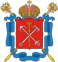 Социальный кодекс Санкт-Петербурга (с изменениями на 21 июня 2018 года) (редакция, действующая со 2 июля 2018 года)
ЗАКОН САНКТ-ПЕТЕРБУРГА

Социальный кодекс Санкт-Петербурга (с изменениями на 21 июня 2018 года)
(редакция, действующая со 2 июля 2018 года)____________________________________________________________________ 
Документ с изменениями, внесенными: 
Законом Санкт-Петербурга от 21 февраля 2012 года N 56-9 (Вестник Законодательного собрания Санкт-Петербурга, N 7, 05.03.2012) (распространяется на правоотношения, возникшие с 1 января 2012 года); 
Законом Санкт-Петербурга от 15 марта 2012 года N 88-19 (Вестник Законодательного собрания Санкт-Петербурга, N 9, 26.03.2012) (распространяется на правоотношения, возникшие с 1 января 2012 года); 
Законом Санкт-Петербурга от 11 октября 2012 года N 459-77 (Вестник Законодательного собрания Санкт-Петербурга, N 31, 22.10.2012) (распространяется на отношения, возникшие с 1 января 2012 года); 
Законом Санкт-Петербурга от 28 декабря 2012 года N 737-124 (Официальный сайт Администрации Санкт-Петербурга www.gov.spb.ru/norm_baza/npa, 29.12.2012) (о порядке вступления в силу см. статью 2 Закона Санкт-Петербурга от 28 декабря 2012 года N 737-124); 
Законом Санкт-Петербурга от 29 апреля 2013 года N 261-44 (Официальный сайт Администрации Санкт-Петербурга www.gov.spb.ru/norm_baza/npa, 30.04.2013) (распространяется на правоотношения, возникшие с 1 января 2013 года); 
Законом Санкт-Петербурга от 22 мая 2013 года N 277-47 (Официальный сайт Администрации Санкт-Петербурга www.gov.spb.ru/norm_baza/npa, 23.05.2013); 
Законом Санкт-Петербурга от 28 июня 2013 года N 439-63 (Официальный сайт Администрации Санкт-Петербурга www.gov.spb.ru/norm_baza/npa, 02.07.2013); 
Законом Санкт-Петербурга от 17 июля 2013 года N 461-83 (Официальный сайт Администрации Санкт-Петербурга www.gov.spb.ru/norm_baza/npa, 18.07.2013); 
Законом Санкт-Петербурга от 4 декабря 2013 года N 690-120 (Официальный сайт Администрации Санкт-Петербурга www.gov.spb.ru/norm_baza/npa, 12.12.2013); 
Законом Санкт-Петербурга от 29 ноября 2013 года N 597-104 (Официальный сайт Администрации Санкт-Петербурга www.gov.spb.ru/norm_baza/npa, 03.12.2013) (вступил в силу с 1 января 2014 года);
Законом Санкт-Петербурга от 11 декабря 2013 года N 631-113 (Официальный сайт Администрации Санкт-Петербурга www.gov.spb.ru/norm_baza/npa, 12.12.2013) (вступил в силу с 1 января 2014 года);
Законом Санкт-Петербурга от 27 декабря 2013 года N 696-127 (Официальный сайт Администрации Санкт-Петербурга www.gov.spb.ru/norm_baza/npa, 31.12.2013) (вступил в силу с 1 января 2014 года);
Законом Санкт-Петербурга от 27 декабря 2013 года N 763-136 (Официальный сайт Администрации Санкт-Петербурга www.gov.spb.ru/norm_baza/npa, 31.12.2013) (вступил в силу с 1 января 2014 года);
Законом Санкт-Петербурга от 27 декабря 2013 года N 767-138 (Официальный сайт Администрации Санкт-Петербурга www.gov.spb.ru/norm_baza/npa, 31.12.2013) (вступил в силу с 1 января 2014 года);
Законом Санкт-Петербурга от 27 декабря 2013 года N 773-141 (Официальный сайт Администрации Санкт-Петербурга www.gov.spb.ru/norm_baza/npa, 31.12.2013) (вступил в силу с 1 января 2014 года);
Законом Санкт-Петербурга от 11 марта 2014 года N 127-26 (Официальный сайт Администрации Санкт-Петербурга www.gov.spb.ru/norm_baza/npa, 14.03.2014); 
Законом Санкт-Петербурга от 20 марта 2014 года N 123-28 (Официальный сайт Администрации Санкт-Петербурга www.gov.spb.ru/norm_baza/npa, 21.03.2014) (вступил в силу с 1 июля 2014 года, распространяется на правоотношения, возникшие с 1 января 2014 года); 
Законом Санкт-Петербурга от 29 мая 2014 года N 289-55 (Официальный сайт Администрации Санкт-Петербурга www.gov.spb.ru/norm_baza/npa, 03.06.2014) (вступил в силу с 1 января 2015 года);Законом Санкт-Петербурга от 2 июля 2014 года N 381-73 (Официальный сайт Администрации Санкт-Петербурга www.gov.spb.ru/norm_baza/npa, 04.07.2014) (о порядке вступления в силу см. пункт 2 статьи 4 Закона Санкт-Петербурга от 2 июля 2014 года N 381-73); 
Законом Санкт-Петербурга от 7 октября 2014 года N 485-92 (Официальный сайт Администрации Санкт-Петербурга www.gov.spb.ru/norm_baza/npa, 08.10.2014) (с 1 января 2015 года) (вступил в силу с 1 января 2015 года);Законом Санкт-Петербурга от 29 октября 2014 года N 509-96 (Официальный сайт Администрации Санкт-Петербурга www.gov.spb.ru/norm_baza/npa, 31.10.2014);
Законом Санкт-Петербурга от 29 октября 2014 года N 521-101 (Официальный сайт Администрации Санкт-Петербурга www.gov.spb.ru/norm_baza/npa, 31.10.2014);
Законом Санкт-Петербурга от 13 ноября 2014 года N 568-103 (Официальный сайт Администрации Санкт-Петербурга www.gov.spb.ru/norm_baza/npa, 14.11.2014) (вступил в силу с 1 января 2015 года); 
Законом Санкт-Петербурга от 26 ноября 2014 года N 565-113 (Официальный сайт Администрации Санкт-Петербурга www.gov.spb.ru/norm_baza/npa, 27.11.2014) (вступил в силу с 1 января 2015 года);
Законом Санкт-Петербурга от 26 декабря 2014 года N 713-133 (Официальный сайт Администрации Санкт-Петербурга www.gov.spb.ru/norm_baza/npa, 29.12.2014) (распространяется на правоотношения, возникшие с 1 января 2015 года); 
Законом Санкт-Петербурга от 9 октября 2015 года N 515-99 (Официальный сайт Администрации Санкт-Петербурга www.gov.spb.ru/norm_baza/npa, 12.10.2015); 
Законом Санкт-Петербурга от 11 ноября 2015 года N 667-127 (Официальный сайт Администрации Санкт-Петербурга www.gov.spb.ru/norm_baza/npa, 12.11.2015) (вступил в силу с 1 января 2016 года и действует до 31 декабря 2017 года);
Законом Санкт-Петербурга от 11 ноября 2015 года N 669-128 (Официальный сайт Администрации Санкт-Петербурга www.gov.spb.ru/norm_baza/npa, 12.11.2015) (вступил в силу с 1 января 2016 года); 
Законом Санкт-Петербурга от 2 декабря 2015 года N 760-153 (Официальный сайт Администрации Санкт-Петербурга www.gov.spb.ru/norm_baza/npa, 03.12.2015) (вступил в силу с 1 января 2016 года); 
Законом Санкт-Петербурга от 25 декабря 2015 года N 835-166 (Официальный сайт Администрации Санкт-Петербурга www.gov.spb.ru/norm_baza/npa, 28.12.2015) (вступил в силу с 1 января 2016 года);Законом Санкт-Петербурга от 25 декабря 2015 года N 883-176 (Официальный сайт Администрации Санкт-Петербурга www.gov.spb.ru/norm_baza/npa, 28.12.2015) (распространяется на правоотношения, возникшие с 1 января 2016 года);
Законом Санкт-Петербурга от 25 декабря 2015 года N 902-185 (Официальный сайт Администрации Санкт-Петербурга www.gov.spb.ru/norm_baza/npa, 25.12.2015) (о порядке вступления в силу см. пункт 1 статьи 2 Закона Санкт-Петербурга от 25 декабря 2015 года N 902-185); 
Законом Санкт-Петербурга от 16 февраля 2016 года N 63-5 (Официальный сайт Администрации Санкт-Петербурга www.gov.spb.ru/norm_baza/npa, 17.02.2016); 
Законом Санкт-Петербурга от 28 апреля 2016 года N 199-29 (Официальный сайт Администрации Санкт-Петербурга www.gov.spb.ru/norm_baza/npa, 29.04.2016) (вступил в силу 1 июля 2016 года);Законом Санкт-Петербурга от 10 мая 2016 года N 220-33 (Официальный сайт Администрации Санкт-Петербурга www.gov.spb.ru/norm_baza/npa, 11.05.2016) (распространяется на правоотношения, возникшие с 1 января 2016 года); 
Законом Санкт-Петербурга от 10 мая 2016 года N 240-42 (Официальный сайт Администрации Санкт-Петербурга www.gov.spb.ru/norm_baza/npa, 11.05.2016) (вступил в силу с 1 июля 2016 года); 
Законом Санкт-Петербурга от 30 июня 2016 года N 407-74 (Официальный сайт Администрации Санкт-Петербурга www.gov.spb.ru/norm_baza/npa, 04.07.2016) (вступает в силу с 1 января 2017 года);
Законом Санкт-Петербурга от 9 ноября 2016 года N 532-93 (Официальный сайт Администрации Санкт-Петербурга www.gov.spb.ru/norm_baza/npa, 10.11.2016) (распространяется на правоотношения, возникшие с 1 июля 2016 года); 
Законом Санкт-Петербурга от 16 ноября 2016 года N 559-99 (Официальный сайт Администрации Санкт-Петербурга www.gov.spb.ru/norm_baza/npa, 16.11.2016); 
Законом Санкт-Петербурга от 23 ноября 2016 года N 576-102 (Официальный сайт Администрации Санкт-Петербурга www.gov.spb.ru/norm_baza/npa, 23.11.2016); 
Законом Санкт-Петербурга от 16 декабря 2016 года N 671-116 (Официальный сайт Администрации Санкт-Петербурга www.gov.spb.ru/norm_baza/npa, 19.12.2016); 
Законом Санкт-Петербурга от 23 декабря 2016 года N 714-122 (Официальный сайт Администрации Санкт-Петербурга www.gov.spb.ru/norm_baza/npa, 26.12.2016) (вступил в силу с 1 января 2017 года); 
Законом Санкт-Петербурга от 10 февраля 2017 года N 30-5 (Официальный сайт Администрации Санкт-Петербурга www.gov.spb.ru/norm_baza/npa, 13.02.2017); 
Законом Санкт-Петербурга от 3 апреля 2017 года N 169-29 (Официальный сайт Администрации Санкт-Петербурга www.gov.spb.ru/norm_baza/npa, 05.04.2017) (распространяется на правоотношения, возникшие с 1 ноября 2016 года); 
Законом Санкт-Петербурга от 3 апреля 2017 года N 171-30 (Официальный сайт Администрации Санкт-Петербурга www.gov.spb.ru/norm_baza/npa, 05.04.2017) (вступил в силу с 1 сентября 2017 года);
Законом Санкт-Петербурга от 20 июня 2017 года N 389-61 (Официальный сайт Администрации Санкт-Петербурга www.gov.spb.ru/norm_baza/npa, 21.06.2017); 
Законом Санкт-Петербурга от 3 июля 2017 года N 429-68 (Официальный сайт Администрации Санкт-Петербурга www.gov.spb.ru/norm_baza/npa, 03.07.2017) (вступил в силу с 1 января 2018 года); 
Законом Санкт-Петербурга от 3 июля 2017 года N 491-71 (Официальный сайт Администрации Санкт-Петербурга www.gov.spb.ru/norm_baza/npa, 03.07.2017) (вступил в силу с 1 января 2018 года); 
Законом Санкт-Петербурга от 19 октября 2017 года N 581-100 (Официальный сайт Администрации Санкт-Петербурга www.gov.spb.ru/norm_baza/npa, 20.10.2017); 
Законом Санкт-Петербурга от 24 октября 2017 года N 605-106 (Официальный сайт Администрации Санкт-Петербурга www.gov.spb.ru/norm_baza/npa, 24.10.2017); 
Законом Санкт-Петербурга от 15 ноября 2017 года N 693-119 (Официальный сайт Администрации Санкт-Петербурга www.gov.spb.ru/norm_baza/npa, 16.11.2017); 
Законом Санкт-Петербурга от 6 декабря 2017 года N 754-136 (Официальный сайт Администрации Санкт-Петербурга www.gov.spb.ru/norm_baza/npa, 06.12.2017) (распространяется на правоотношения, возникшие с 1 января 2017 года) (о порядке вступления в силу см. статью 3 Закона Санкт-Петербурга от 6 декабря 2017 года N 754-136); 
Законом Санкт-Петербурга от 12 декабря 2017 года N 795-143 (Официальный сайт Администрации Санкт-Петербурга www.gov.spb.ru/norm_baza/npa, 13.12.2017); Законом Санкт-Петербурга от 21 декабря 2017 года N 870-150 (Официальный интернет-портал правовой информации www.pravo.gov.ru, 21.12.2017, N 7800201712210001) (вступил в силу с 1 января 2018 года);Законом Санкт-Петербурга от 21 декабря 2017 года N 872-151 (Официальный интернет-портал правовой информации www.pravo.gov.ru, 21.12.2017, N 7800201712210002) (вступил в силу с 1 января 2018 года); 
Законом Санкт-Петербурга от 21 июня 2018 года N 364-71 (Официальный сайт Администрации Санкт-Петербурга www.gov.spb.ru/norm_baza/npa, 21.06.2018) (вступил в силу с 1 июля 2018 года); 
Законом Санкт-Петербурга от 21 июня 2018 года N 360-69 (Официальный сайт Администрации Санкт-Петербурга www.gov.spb.ru/norm_baza/npa, 21.06.2018) (вступил в силу со 2 июля 2018 года).
____________________________________________________________________

Принят
Законодательным Собранием
Санкт-Петербурга
9 ноября 2011 годаНастоящий Закон Санкт-Петербурга (далее - настоящий Кодекс) регулирует отношения, связанные с реализацией полномочий Санкт-Петербурга в сфере предоставления социальной поддержки и оказания социальной помощи населению Санкт-Петербурга, а также иные связанные с ними отношения.

Раздел I. Общие положения (статьи 1 - 8)Глава 1. Основные положения (статьи 1 - 6_1)Статья 1. Система законодательства Санкт-Петербурга в социальной сфере1. Законодательство Санкт-Петербурга в социальной сфере состоит из настоящего Кодекса и иных законов Санкт-Петербурга, регулирующих социальные правоотношения, а также принимаемых в соответствии с ними нормативных правовых актов органов государственной власти Санкт-Петербурга.
2. Законы Санкт-Петербурга, регулирующие социальные правоотношения, должны соответствовать настоящему Кодексу. В случае противоречия между настоящим Кодексом и иным законом Санкт-Петербурга, регулирующим социальные правоотношения, применяется настоящий Кодекс.
____________________________________________________________________
Пункт 2 статьи 1 вступает в силу с 1 января 2019 года. - см. статью 120 настоящего Закона.
____________________________________________________________________ 

Статья 2. Основные понятия и термины, используемые в настоящем Кодексе 
В целях настоящего Кодекса применяются следующие основные понятия и термины:

абзац исключен с 9 января 2013 года - Закон Санкт-Петербурга от 28 декабря 2012 года N 737-124, распространяется на правоотношения, возникшие с 1 января 2013 года;

внутренняя система газоснабжения - газоиспользующее оборудование, включающее в себя газовую плиту и газовый котел, а также прибор учета газа и участок газопровода от подводящего газопровода к наружной стене жилого дома до газоиспользующего оборудования;

газификация - деятельность по реализации мероприятий, в том числе проектных и строительных работ, направленных на осуществление перевода объектов жилищного фонда в Санкт-Петербурге, не имеющих централизованного газоснабжения, на использование природного газа в качестве топливного ресурса;

абзац исключен с 1 января 2015 года - Закон Санкт-Петербурга от 26 ноября 2014 года N 565-113;

абзац исключен с 5 января 2016 года - Закон Санкт-Петербурга от 25 декабря 2015 года N 902-185, распространяется на правоотношения, возникшие с 1 января 2016 года;

кризисная жизненная ситуация - ситуация, возникшая в результате происшествий и обстоятельств, угрожающих жизни или здоровью жителей Санкт-Петербурга и требующих немедленного оказания помощи, не связанных с чрезвычайными ситуациями природного и техногенного характера или террористическим актом;

абзац исключен с 1 января 2014 года - Закон Санкт-Петербурга от 27 декабря 2013 года N 767-138;

абзац исключен с 9 января 2013 года - Закон Санкт-Петербурга от 28 декабря 2012 года N 737-124, распространяется на правоотношения, возникшие с 1 января 2013 года;
абзац исключен с 9 января 2013 года - Закон Санкт-Петербурга от 28 декабря 2012 года N 737-124, распространяется на правоотношения, возникшие с 1 января 2013 года;

абзац исключен с 5 января 2016 года - Закон Санкт-Петербурга от 25 декабря 2015 года N 902-185, распространяется на правоотношения, возникшие с 1 января 2016 года;

абзац исключен с 5 января 2016 года - Закон Санкт-Петербурга от 25 декабря 2015 года N 902-185, распространяется на правоотношения, возникшие с 1 января 2016 года;

абзац исключен с 1 января 2014 года - Закон Санкт-Петербурга от 27 декабря 2013 года N 767-138;

абзац исключен с 1 января 2017 года - Закон Санкт-Петербурга от 16 декабря 2016 года N 671-116;

абзац исключен с 1 января 2017 года - Закон Санкт-Петербурга от 16 декабря 2016 года N 671-116;

абзац исключен с 1 января 2014 года - Закон Санкт-Петербурга от 27 декабря 2013 года N 767-138;

абзац исключен с 1 января 2017 года - Закон Санкт-Петербурга от 16 декабря 2016 года N 671-116;
абзац исключен с 8 января 2016 года - Закон Санкт-Петербурга от 25 декабря 2015 года N 883-176, распространяется на правоотношения, возникшие с 1 января 2016 года;

абзац исключен с 8 января 2016 года - Закон Санкт-Петербурга от 25 декабря 2015 года N 883-176, распространяется на правоотношения, возникшие с 1 января 2016 года;

абзац исключен с 9 января 2013 года - Закон Санкт-Петербурга от 28 декабря 2012 года N 737-124, распространяется на правоотношения, возникшие с 1 января 2013 года;

среднедушевой доход семьи - совокупная сумма доходов, полученных каждым членом семьи за расчетный период, деленная на число месяцев в расчетном периоде и на число всех членов семьи;

абзац исключен с 1 января 2017 года - Закон Санкт-Петербурга от 16 декабря 2016 года N 671-116;

абзац исключен с 9 января 2013 года - Закон Санкт-Петербурга от 28 декабря 2012 года N 737-124, распространяется на правоотношения, возникшие с 1 января 2013 года;

абзац исключен с 9 января 2013 года - Закон Санкт-Петербурга от 28 декабря 2012 года N 737-124, распространяется на правоотношения, возникшие с 1 января 2013 года;

абзац исключен с 1 января 2017 года - Закон Санкт-Петербурга от 16 декабря 2016 года N 671-116;

абзац исключен с 1 января 2014 года - Закон Санкт-Петербурга от 27 декабря 2013 года N 767-138; 
государственное образовательное учреждение - государственное учреждение, осуществляющее образовательный процесс, то есть реализующее одну или несколько образовательных программ и (или) обеспечивающее содержание и воспитание обучающихся, воспитанников;
(Абзац дополнительно включен с 9 января 2013 года Законом Санкт-Петербурга от 28 декабря 2012 года N 737-124, распространяется на правоотношения, возникшие с 1 января 2013 года)

государственное учреждение - государственное (казенное, бюджетное или автономное) учреждение, находящееся в ведении исполнительного органа государственной власти Санкт-Петербурга;
(Абзац дополнительно включен с 9 января 2013 года Законом Санкт-Петербурга от 28 декабря 2012 года N 737-124, распространяется на правоотношения, возникшие с 1 января 2013 года) 

гражданин - гражданин Российской Федерации, имеющий место жительства или место пребывания в Санкт-Петербурге, гражданин без определенного места жительства в случаях, прямо предусмотренных настоящим Кодексом;
(Абзац дополнительно включен с 9 января 2013 года Законом Санкт-Петербурга от 28 декабря 2012 года N 737-124, распространяется на правоотношения, возникшие с 1 января 2013 года)

гражданин без определенного места жительства - гражданин Российской Федерации, не имеющий регистрации по месту жительства в Российской Федерации;
(Абзац дополнительно включен с 9 января 2013 года Законом Санкт-Петербурга от 28 декабря 2012 года N 737-124, распространяется на правоотношения, возникшие с 1 января 2013 года)

многодетная семья - семья (неполная семья), имеющая в своем составе трех и более детей (в том числе усыновленных, находящихся под опекой (попечительством), в возрасте до 18 лет;
(Абзац дополнительно включен с 9 января 2013 года Законом Санкт-Петербурга от 28 декабря 2012 года N 737-124, распространяется на правоотношения, возникшие с 1 января 2013 года)

социальная поддержка - система мер социальной поддержки и дополнительных мер социальной поддержки, обеспечивающих социальные гарантии отдельным категориям граждан, устанавливаемых законами Санкт-Петербурга, за исключением пенсионного обеспечения, и предоставляемых исполнительными органами государственной власти Санкт-Петербурга за счет средств бюджета Санкт-Петербурга в виде денежных выплат или натуральной помощи, а также финансирования расходов, связанных с предоставлением услуг, товаров в соответствии с настоящим Кодексом с целью повышения качества жизни отдельных категорий граждан;
(Абзац дополнительно включен с 9 января 2013 года Законом Санкт-Петербурга от 28 декабря 2012 года N 737-124, распространяется на правоотношения, возникшие с 1 января 2013 года)
социальная помощь - помощь, предоставляемая исполнительными органами государственной власти Санкт-Петербурга за счет средств бюджета Санкт-Петербурга гражданам в случаях, предусмотренных настоящим Кодексом, в виде денежных выплат или натуральной помощи;
(Абзац дополнительно включен с 9 января 2013 года Законом Санкт-Петербурга от 28 декабря 2012 года N 737-124, распространяется на правоотношения, возникшие с 1 января 2013 года)

абзац исключен с 9 января 2013 года - Закон Санкт-Петербурга от 28 декабря 2012 года N 737-124.

поезд пригородного сообщения - поезд, путь следования которого не превышает 200 км от начала его маршрута, состоящий из вагонов с местами для сидения, маршрутная скорость движения которого не превышает 50 км/час;
(Абзац дополнительно включен с 1 января 2014 года Законом Санкт-Петербурга от 27 декабря 2013 года N 763-136)

социальные маршруты наземного пассажирского маршрутного транспорта - маршруты всех видов наземного пассажирского маршрутного транспорта общего пользования в Санкт-Петербурге на маршрутах регулярных перевозок с посадкой и высадкой пассажиров только в установленных остановочных местах;
(Абзац дополнительно включен с 1 января 2014 года Законом Санкт-Петербурга от 27 декабря 2013 года N 763-136)

добровольный пожарный - гражданин, имеющий место жительства в Санкт-Петербурге, являющийся членом или участником общественного объединения пожарной охраны, зарегистрированный в реестре добровольных пожарных и принимавший участие в профилактике и (или) тушении пожаров и проведении аварийно-спасательных работ на территории Санкт-Петербурга;
(Абзац дополнительно включен с 1 июля 2014 года Законом Санкт-Петербурга от 20 марта 2014 года N 123-28, распространяется на правоотношения, возникшие с 1 января 2014 года)

неполная семья - семья, в которой единственный родитель воспитывает одного и более детей в возрасте до 18 лет, в случае если родитель имеет статус одинокой матери (одинокого отца), второй родитель умер, признан судом безвестно отсутствующим (умершим), лишен родительских прав (ограничен в родительских правах), решение суда (судебный приказ) о взыскании алиментов либо соглашение об уплате алиментов на этих детей вторым родителем не исполняется;
(Абзац дополнительно включен с 5 января 2016 года Законом Санкт-Петербурга от 25 декабря 2015 года N 902-185, распространяется на правоотношения, возникшие с 1 января 2016 года)

малообеспеченная семья - семья (неполная семья), имеющая среднедушевой доход семьи ниже полуторакратного размера величины прожиточного минимума в расчете на душу населения, установленного в Санкт-Петербурге за последний квартал, за который определена указанная величина прожиточного минимума, если иное не установлено настоящим Кодексом;
(Абзац дополнительно включен с 5 января 2016 года Законом Санкт-Петербурга от 25 декабря 2015 года N 902-185, распространяется на правоотношения, возникшие с 1 января 2016 года)

ребенок, страдающий заболеванием целиакия, - ребенок в возрасте до 18 лет, не являющийся инвалидом, страдающий заболеванием целиакия.
(Абзац дополнительно включен с 5 января 2016 года Законом Санкт-Петербурга от 25 декабря 2015 года N 902-185, распространяется на правоотношения, возникшие с 1 января 2016 года)

Иные понятия и термины, используемые в настоящем Кодексе, применяются в значениях, определенных федеральным законодательством.

Статья 3. Финансовое обеспечение расходных обязательств по предоставлению мер социальной поддержки 1. Меры социальной поддержки, дополнительные меры социальной поддержки и социальная помощь, установленные главами 3-16, статьей 79, главами 18-32, 33_1-33_4 настоящего Кодекса, являются расходными обязательствами Санкт-Петербурга. Меры социальной поддержки, установленные статьей 78 настоящего Кодекса в отношении лиц, меры социальной поддержки которых отнесены к полномочиям субъекта Российской Федерации - города федерального значения Санкт-Петербурга, являются расходными обязательствами Санкт-Петербурга.
(Абзац в редакции, введенной в действие с 1 января 2016 года Законом Санкт-Петербурга от 25 декабря 2015 года N 835-166.

Финансовое обеспечение расходных обязательств Санкт-Петербурга по социальной поддержке и социальной помощи, которые предоставляются гражданам в соответствии с настоящим Кодексом, производится за счет средств бюджета Санкт-Петербурга.
(Пункт в редакции, введенной в действие с 9 января 2013 года Законом Санкт-Петербурга от 28 декабря 2012 года N 737-124, распространяется на правоотношения, возникшие с 1 января 2013 года.
2. Меры социальной поддержки, установленные статьей 78 настоящего Кодекса в отношении лиц, меры социальной поддержки которых отнесены к полномочиям Российской Федерации, в соответствии с действующим федеральным законодательством являются расходными обязательствами Российской Федерации. Финансовое обеспечение данных расходных обязательств в соответствии с действующим федеральным законодательством осуществляется за счет средств федерального бюджета в порядке, установленном федеральным законодательством.
(Пункт в редакции, введенной в действие с 9 января 2013 года Законом Санкт-Петербурга от 28 декабря 2012 года N 737-124, распространяется на правоотношения, возникшие с 1 января 2013 года; в редакции, введенной в действие с 1 января 2016 года Законом Санкт-Петербурга от 25 декабря 2015 года N 835-166; в редакции, введенной в действие с 1 июля 2016 года Законом Санкт-Петербурга от 28 апреля 2016 года N 199-29.
3. Расходы на предоставление мер социальной поддержки, дополнительных мер социальной поддержки и социальной помощи, указанных в пункте 1 настоящей статьи, предусматриваются в бюджете Санкт-Петербурга на очередной финансовый год и плановый период.
(Абзац в редакции, введенной в действие с 9 января 2013 года Законом Санкт-Петербурга от 28 декабря 2012 года N 737-124, распространяется на правоотношения, возникшие с 1 января 2013 года.

В случаях, прямо указанных в настоящем Кодексе, меры социальной поддержки, дополнительные меры социальной поддержки и социальной помощи, указанные в пункте 1 настоящей статьи, предоставляются в пределах средств, предусмотренных на эти цели в бюджете Санкт-Петербурга на очередной финансовый год и плановый период.
(Абзац в редакции, введенной в действие с 9 января 2013 года Законом Санкт-Петербурга от 28 декабря 2012 года N 737-124, распространяется на правоотношения, возникшие с 1 января 2013 года.

В остальных случаях предоставление мер социальной поддержки, дополнительных мер социальной поддержки и социальной помощи, указанных в пункте 1 настоящей статьи, носящих характер денежных выплат, является публичным нормативным обязательством Санкт-Петербурга.
(Абзац в редакции, введенной в действие с 9 января 2013 года Законом Санкт-Петербурга от 28 декабря 2012 года N 737-124, распространяется на правоотношения, возникшие с 1 января 2013 года.
4. Индексация размера мер социальной поддержки и дополнительных мер социальной поддержки, указанных в настоящем Кодексе, за исключением меры социальной поддержки, установленной пунктом 2 статьи 18, дополнительных мер социальной поддержки, установленных пунктом 4 статьи 19 и главой 33_1 настоящего Кодекса, осуществляется с 1 января каждого года путем умножения на коэффициент, размер которого не должен быть ниже индекса роста потребительских цен, применяемого при формировании бюджета Санкт-Петербурга на соответствующий финансовый год (далее - коэффициент индексации).
(Абзац в редакции, введенной в действие с 1 января 2014 года Законом Санкт-Петербурга от 27 декабря 2013 года N 696-127; в редакции, введенной в действие с 1 января 2015 года Законом Санкт-Петербурга от 26 ноября 2014 года N 565-113.

Индексация размера меры социальной поддержки, установленной пунктом 2 статьи 18 настоящего Кодекса, осуществляется с 1 сентября каждого года начиная с 2013 года путем умножения на коэффициент индексации.

Коэффициент индексации устанавливается Правительством Санкт-Петербурга с учетом требований, установленных в настоящем пункте.
Проиндексированные размеры мер социальной поддержки и дополнительных мер социальной поддержки округляются по правилам математического округления, а именно: в случае если первый знак после запятой больше или равен 5, целая часть числа увеличивается на единицу, в случае если первый знак после запятой меньше 5, целая часть числа не изменяется.
(Пункт в редакции, введенной в действие с 9 января 2013 года Законом Санкт-Петербурга от 28 декабря 2012 года N 737-124, распространяется на правоотношения, возникшие с 1 января 2013 года.
5. Индексация денежного выражения мер социальной поддержки, указанных в пункте 2 настоящей статьи, осуществляется в порядке, установленном федеральным законодательством.
6. Пункт исключен с 9 января 2013 года - Закон Санкт-Петербурга от 28 декабря 2012 года N 737-124, распространяется на правоотношения, возникшие с 1 января 2013 года..

Статья 4. Лица, имеющие право на социальную поддержку в Санкт-Петербурге 1. Право на получение мер социальной поддержки, дополнительных мер социальной поддержки и социальной помощи, которые предусмотрены настоящим Кодексом, имеют граждане и иные лица в случаях, прямо предусмотренных настоящим Кодексом.
(Пункт в редакции, введенной в действие с 9 января 2013 года Законом Санкт-Петербурга от 28 декабря 2012 года N 737-124, распространяется на правоотношения, возникшие с 1 января 2013 года.
2. Гражданам, имеющим место пребывания в Санкт-Петербурге, меры социальной поддержки предоставляются при условии, если аналогичные меры социальной поддержки не предоставляются им на территории другого субъекта Российской Федерации, в котором они зарегистрированы по месту жительства.
3. Гражданам без определенного места жительства предусмотренные настоящим Кодексом меры социальной поддержки и дополнительные меры социальной поддержки предоставляются при условии постановки их на учет в порядке, установленном Правительством Санкт-Петербурга.
(Пункт в редакции, введенной в действие с 9 января 2013 года Законом Санкт-Петербурга от 28 декабря 2012 года N 737-124, распространяется на правоотношения, возникшие с 1 января 2013 года.
4. Место жительства и место пребывания гражданина или иного лица устанавливаются на основании данных органов регистрационного учета либо на основании решения суда.
(Пункт дополнительно включен с 9 января 2013 года Законом Санкт-Петербурга от 28 декабря 2012 года N 737-124, распространяется на правоотношения, возникшие с 1 января 2013 года)

Статья 5. Категории граждан, имеющих право на социальную поддержку в Санкт-Петербурге 
Право на социальную поддержку в соответствии с настоящим Кодексом имеют следующие категории лиц:

дети-сироты (главы 3, 6);

дети, оставшиеся без попечения родителей (главы 3, 6);

лица из числа детей-сирот и детей, оставшихся без попечения родителей (главы 3, 6);
(Абзац в редакции, введенной в действие с 5 января 2016 года Законом Санкт-Петербурга от 25 декабря 2015 года N 902-185, распространяется на правоотношения, возникшие с 1 января 2016 года.

дети, переданные на усыновление (удочерение), на воспитание в семью под опеку, попечительство, в приемную семью (глава 4);

малообеспеченные семьи (главы 5, 6, 18);
(Абзац в редакции, введенной в действие с 1 января 2017 года Законом Санкт-Петербурга от 25 декабря 2015 года N 902-185.
многодетные семьи (главы 5, 6, 18, 20);
(Абзац в редакции, введенной в действие с 5 января 2016 года Законом Санкт-Петербурга от 25 декабря 2015 года N 902-185, распространяется на правоотношения, возникшие с 1 января 2016 года.

неполные семьи (главы 5, 6);
(Абзац в редакции, введенной в действие с 5 января 2016 года Законом Санкт-Петербурга от 25 декабря 2015 года N 902-185, распространяется на правоотношения, возникшие с 1 января 2016 года.

семьи военнослужащих (глава 5);

инвалиды (главы 5, 6, 10, 14, 18, 19, 20, 23, 28); 
(Абзац в редакции, введенной в действие с 1 января 2017 года Законом Санкт-Петербурга от 16 декабря 2016 года N 671-116; в редакции, введенной в действие с 16 апреля 2017 года Законом Санкт-Петербурга от 3 апреля 2017 года N 169-29, распространяется на правоотношения, возникшие с 1 ноября 2016 года.

студенческие семьи (глава 5);
(Абзац в редакции, введенной в действие с 9 января 2013 года Законом Санкт-Петербурга от 28 декабря 2012 года N 737-124, распространяется на правоотношения, возникшие с 1 января 2013 года.

абзац исключен с 1 января 2016 года - Закон Санкт-Петербурга от 11 ноября 2015 года N 669-128;

медицинские и фармацевтические работники государственных учреждений здравоохранения (глава 9);
(Абзац в редакции, введенной в действие с 9 января 2013 года Законом Санкт-Петербурга от 28 декабря 2012 года N 737-124, распространяется на правоотношения, возникшие с 1 января 2013 года.

социальные работники государственных учреждений социального обслуживания населения (глава 9);
(Абзац в редакции, введенной в действие с 9 января 2013 года Законом Санкт-Петербурга от 28 декабря 2012 года N 737-124, распространяется на правоотношения, возникшие с 1 января 2013 года.

медицинские работники государственных учреждений социального обслуживания населения (глава 9);
(Абзац в редакции, введенной в действие с 9 января 2013 года Законом Санкт-Петербурга от 28 декабря 2012 года N 737-124, распространяется на правоотношения, возникшие с 1 января 2013 года.

педагогические, медицинские и фармацевтические работники государственных учреждений здравоохранения, расположенных в сельской местности иных субъектов Российской Федерации (глава 9);
(Абзац в редакции, введенной в действие с 9 января 2013 года Законом Санкт-Петербурга от 28 декабря 2012 года N 737-124, распространяется на правоотношения, возникшие с 1 января 2013 года.

социальные работники государственных учреждений социального обслуживания населения, расположенных в сельской местности иных субъектов Российской Федерации (глава 9);
(Абзац в редакции, введенной в действие с 9 января 2013 года Законом Санкт-Петербурга от 28 декабря 2012 года N 737-124, распространяется на правоотношения, возникшие с 1 января 2013 года.

педагогические работники государственных образовательных учреждений, расположенных в сельской местности иных субъектов Российской Федерации (глава 9);
(Абзац в редакции, введенной в действие с 9 января 2013 года Законом Санкт-Петербурга от 28 декабря 2012 года N 737-124, распространяется на правоотношения, возникшие с 1 января 2013 года. 

доноры (глава 12);
педагогические работники государственных образовательных учреждений, государственных учреждений здравоохранения и социального обслуживания населения и медицинские работники, основным местом работы которых являются государственные образовательные учреждения (глава 9);
(Абзац в редакции, введенной в действие с 9 января 2013 года Законом Санкт-Петербурга от 28 декабря 2012 года N 737-124, распространяется на правоотношения, возникшие с 1 января 2013 года.

специалисты, осуществляющие подготовку спортивного резерва для спортивных сборных команд Санкт-Петербурга в государственных учреждениях спортивной подготовки, профессиональных образовательных учреждениях, и медицинские работники, основным местом работы которых являются государственные учреждения спортивной подготовки, профессиональные образовательные учреждения (глава 9);
(Абзац дополнительно включен с 4 ноября 2017 года Законом Санкт-Петербурга от 24 октября 2017 года N 605-106)

ветераны труда (глава 14);

лица, подвергшиеся политическим репрессиям и впоследствии реабилитированные, и лица, пострадавшие от политических репрессий (главы 14, 17);
(Абзац в редакции, введенной в действие с 1 января 2016 года Законом Санкт-Петербурга от 25 декабря 2015 года N 835-166.

пенсионеры (главы 14, 21);

лица, проработавшие в тылу в период с 22 июня 1941 года по 9 мая 1945 года не менее шести месяцев, исключая период работы на временно оккупированных территориях СССР, лица, награжденные орденами или медалями СССР за самоотверженный труд в период Великой Отечественной войны (главы 14, 17);

участники Великой Отечественной войны из числа военнослужащих, проходивших военную службу в воинских частях, учреждениях, военно-учебных заведениях, не входивших в состав действующей армии, в период с 22 июня 1941 года по 3 сентября 1945 года не менее шести месяцев, военнослужащих, награжденных орденами или медалями СССР за службу в указанный период (глава 14);
(Абзац в редакции, введенной в действие с 9 января 2015 года Законом Санкт-Петербурга от 26 декабря 2014 года N 713-133, распространяется на правоотношения, возникшие с 1 января 2015 года.

ветераны военной службы (глава 14);
(Абзац в редакции, введенной в действие с 9 января 2015 года Законом Санкт-Петербурга от 26 декабря 2014 года N 713-133, распространяется на правоотношения, возникшие с 1 января 2015 года.

женщины, которым присвоено почетное звание "Мать-героиня", и женщины, родившие и воспитавшие 10 и более детей (глава 14);

граждане, награжденные орденом "Родительская слава" (глава 14);
(Абзац дополнительно включен с 9 января 2015 года Законом Санкт-Петербурга от 26 декабря 2014 года N 713-133, распространяется на правоотношения, возникшие с 1 января 2015 года)
абзац исключен с 1 января 2016 года - Закон Санкт-Петербурга от 25 декабря 2015 года N 835-166; 
инвалиды Великой Отечественной войны, ветераны Великой Отечественной войны, бывшие несовершеннолетние узники концлагерей, гетто и других мест принудительного содержания, созданных фашистами и их союзниками в период Второй мировой войны (глава 14);

граждане, награжденные знаком "Почетный донор России", "Почетный донор СССР" (главы 14, 17);
(Абзац в редакции, введенной в действие с 1 января 2016 года Законом Санкт-Петербурга от 25 декабря 2015 года N 835-166.

беременные женщины и кормящие матери (глава 15);
опекуны и попечители (глава 16);

обучающиеся образовательных учреждений (глава 18);
(Абзац дополнительно включен с 1 января 2014 года Законом Санкт-Петербурга от 27 декабря 2013 года N 767-138; в редакции, введенной в действие с 1 яянваря 2018 года Законом Санкт-Петербурга от 21 декабря 2017 года N 872-151.

отдельные категории военнослужащих (глава 23); 
спортсмены и тренеры (глава 32);
(Абзац в редакции, введенной в действие с 9 января 2013 года Законом Санкт-Петербурга от 28 декабря 2012 года N 737-124, распространяется на правоотношения, возникшие с 1 января 2013 года.

члены семей (в том числе дети) добровольных пожарных (главы 6, 32_1);
(Абзац дополнительно включен с 1 июля 2014 года Законом Санкт-Петербурга от 20 марта 2014 года N 123-28, распространяется на правоотношения, возникшие с 1 января 2014 года)

участники долевого строительства, нуждающиеся в защите, в Санкт-Петербурге (глава 32_2);
(Абзац дополнительно включен с 1 июля 2014 года Законом Санкт-Петербурга от 2 июля 2014 года N 381-73)

потребители коммунальных услуг (глава 32_3);
(Абзац дополнительно включен с 16 апреля 2017 года Законом Санкт-Петербурга от 3 апреля 2017 года N 169-29, распространяется на правоотношения, возникшие с 1 ноября 2016 года)
семейные пары, отметившие 50-летний, 60-летний или 70-летний юбилей супружеской жизни (глава 33_1);
(Абзац в редакции, введенной в действие с 9 января 2013 года Законом Санкт-Петербурга от 28 декабря 2012 года N 737-124, распространяется на правоотношения, возникшие с 1 января 2013 года.

малоимущие семьи и малоимущие одиноко проживающие граждане (глава 33_2);
(Абзац в редакции, введенной в действие с 9 января 2013 года Законом Санкт-Петербурга от 28 декабря 2012 года N 737-124, распространяется на правоотношения, возникшие с 1 января 2013 года.

граждане, находящиеся в кризисной жизненной ситуации (глава 33_3);
(Абзац в редакции, введенной в действие с 9 января 2013 года Законом Санкт-Петербурга от 28 декабря 2012 года N 737-124, распространяется на правоотношения, возникшие с 1 января 2013 года.

граждане, пострадавшие в результате чрезвычайных ситуаций или террористических актов (глава 33_4);
(Абзац дополнительно включен с 9 января 2013 года Законом Санкт-Петербурга от 28 декабря 2012 года N 737-124, распространяется на правоотношения, возникшие с 1 января 2013 года)

иные категории граждан, предусмотренные федеральными законами, настоящим Кодексом, законами Санкт-Петербурга.

Статья 6. Виды социальной поддержки граждан в Санкт-Петербурге (исключена) (Статья исключена с 9 января 2013 года - Закон Санкт-Петербурга от 28 декабря 2012 года N 737-124, распространяется на правоотношения, возникшие с 1 января 2013 года.Статья 6_1. Принципы предоставления мер социальной поддержки, дополнительных мер социальной поддержки и социальной помощи
Предоставление мер социальной поддержки, дополнительных мер социальной поддержки и социальной помощи основано на принципах:
1) адресности;
2) сохранения ранее достигнутого уровня социальной защиты граждан и постоянного его повышения;
3) заявительного порядка их предоставления;
4) доступности;
5) равенства прав граждан, имеющих право на их получение;
6) конфиденциальности.
(Статья дополнительно включена с 9 января 2013 года Законом Санкт-Петербурга от 28 декабря 2012 года N 737-124, распространяется на правоотношения, возникшие с 1 января 2013 года)

Глава 2. Полномочия органов государственной власти Санкт-Петербурга в сфере социальной поддержки населения (статьи 7 - 8)Статья 7. Полномочия Законодательного Собрания Санкт-Петербурга в сфере социальной поддержки населения Санкт-Петербурга
К полномочиям Законодательного Собрания Санкт-Петербурга в сфере социальной поддержки населения Санкт-Петербурга относятся:
1) принятие законов Санкт-Петербурга, устанавливающих меры социальной поддержки, дополнительные меры социальной поддержки и социальную помощь для отдельных категорий граждан за счет средств бюджета Санкт-Петербурга;
(Пункт в редакции, введенной в действие с 9 января 2013 года Законом Санкт-Петербурга от 28 декабря 2012 года N 737-124, распространяется на правоотношения, возникшие с 1 января 2013 года.
2) пункт исключен с 9 января 2013 года - Закон Санкт-Петербурга от 28 декабря 2012 года N 737-124, распространяется на правоотношения, возникшие с 1 января 2013 года;
3) пункт исключен с 9 января 2013 года - Закон Санкт-Петербурга от 28 декабря 2012 года N 737-124, распространяется на правоотношения, возникшие с 1 января 2013 года;
4) определение формы предоставления мер социальной поддержки по оплате жилищно-коммунальных услуг гражданам, относящимся к категориям, имеющим право на получение указанных мер социальной поддержки за счет средств федерального бюджета в соответствии с Федеральным законом "О ветеранах", Федеральным законом "О социальной защите инвалидов в Российской Федерации", Законом Российской Федерации "О социальной защите граждан, подвергшихся воздействию радиации вследствие катастрофы на Чернобыльской АЭС", Федеральным законом "О социальных гарантиях гражданам, подвергшимся радиационному воздействию вследствие ядерных испытаний на Семипалатинском полигоне", Федеральным законом "О социальной защите граждан Российской Федерации, подвергшихся воздействию радиации вследствие аварии в 1957 году на производственном объединении "Маяк" и сбросов радиоактивных отходов в реку Теча";
5) пункт исключен с 27 ноября 2016 года - Закон Санкт-Петербурга от 16 ноября 2016 года N 559-99;
5_1) определение размера государственной социальной помощи;
(Пункт дополнительно включен с 9 января 2013 года Законом Санкт-Петербурга от 28 декабря 2012 года N 737-124, распространяется на правоотношения, возникшие с 1 января 2013 года)
6) контроль за исполнением законов Санкт-Петербурга в сфере социальной поддержки населения;
7) иные полномочия, предусмотренные федеральным законодательством и законодательством Санкт-Петербурга.

Статья 8. Полномочия Правительства Санкт-Петербурга в сфере социальной поддержки населения 
К полномочиям Правительства Санкт-Петербурга в сфере социальной поддержки населения относятся:
1) обеспечение социальной поддержки отдельных категорий граждан в формах, предусмотренных действующим законодательством;
2) определение порядка предоставления мер социальной поддержки, дополнительных мер социальной поддержки и социальной помощи отдельным категориям граждан в части, не урегулированной настоящим Кодексом, а также размера и иных условий их предоставления в случаях, предусмотренных настоящим Кодексом;
(Пункт в редакции, введенной в действие с 9 января 2013 года Законом Санкт-Петербурга от 28 декабря 2012 года N 737-124, распространяется на правоотношения, возникшие с 1 января 2013 года.
3) пункт исключен с 9 января 2013 года - Закон Санкт-Петербурга от 28 декабря 2012 года N 737-124, распространяется на правоотношения, возникшие с 1 января 2013 года;
4) предоставление мер социальной поддержки по оплате жилищно-коммунальных услуг гражданам, относящимся к категориям, имеющим право на получение указанных мер социальной поддержки за счет средств федерального бюджета в соответствии с Федеральным законом "О ветеранах", Федеральным законом "О социальной защите инвалидов в Российской Федерации", а также представление в соответствующие федеральные органы исполнительной власти отчетов о расходовании предоставленных из федерального бюджета на реализацию указанных мер социальной поддержки субвенций в порядке, установленном федеральным законодательством;
(Пункт в редакции, введенной в действие с 27 ноября 2016 года Законом Санкт-Петербурга от 16 ноября 2016 года N 559-99.
5) пункт исключен с 27 ноября 2016 года - Закон Санкт-Петербурга от 16 ноября 2016 года N 559-99;
6) пункт исключен с 27 ноября 2016 года - Закон Санкт-Петербурга от 16 ноября 2016 года N 559-99;
7) пункт исключен с 27 ноября 2016 года - Закон Санкт-Петербурга от 16 ноября 2016 года N 559-99;
8) пункт исключен с 9 января 2013 года - Закон Санкт-Петербурга от 28 декабря 2012 года N 737-124, распространяется на правоотношения, возникшие с 1 января 2013 года;
9) пункт исключен с 9 января 2013 года - Закон Санкт-Петербурга от 28 декабря 2012 года N 737-124, распространяется на правоотношения, возникшие с 1 января 2013 года;
10) пункт исключен с 1 января 2014 года - Закон Санкт-Петербурга от 27 декабря 2013 года N 767-138;
10-1) устанавливает коэффициент индексации, используемый для индексации мер социальной поддержки и дополнительных мер социальной поддержки, в соответствии с настоящим Кодексом;
(Пункт дополнительно включен с 9 января 2013 года Законом Санкт-Петербурга от 28 декабря 2012 года N 737-124, распространяется на правоотношения, возникшие с 1 января 2013 года)
10-2) осуществление ежегодной денежной выплаты лицам, награжденным нагрудным знаком "Почетный донор России";
(Пункт дополнительно включен с 3 июня 2013 года Законом Санкт-Петербурга от 22 мая 2013 года N 277-47)
10-3) организация в соответствии с частью 1 статьи 4.1 Федерального закона "О государственной социальной помощи" обеспечения граждан, включенных в Федеральный регистр лиц, имеющих право на получение государственной социальной помощи, и не отказавшихся от получения социальной услуги, предусмотренной в пункте 1 части 1 статьи 6.2 Федерального закона "О государственной социальной помощи", лекарственными препаратами, изделиями медицинского назначения, а также специализированными продуктами лечебного питания для детей-инвалидов;
(Пункт дополнительно включен с 3 июня 2013 года Законом Санкт-Петербурга от 22 мая 2013 года N 277-47)
10_4) предоставление меры социальной поддержки по обеспечению жильем инвалидов и семей, имеющих детей-инвалидов, нуждающихся в улучшении жилищных условий, вставших на учет до 1 января 2005 года, в соответствии с Федеральным законом "О социальной защите инвалидов в Российской Федерации", определение порядка предоставления указанной меры социальной поддержки, а также представление в соответствующие федеральные органы исполнительной власти отчетов о расходовании предоставленных из федерального бюджета на реализацию указанной меры социальной поддержки субвенций в порядке, установленном федеральным законодательством;
(Пункт дополнительно включен с 27 ноября 2016 года Законом Санкт-Петербурга от 16 ноября 2016 года N 559-99)
10_5) предоставление меры социальной поддержки по обеспечению жильем категорий граждан, нуждающихся в улучшении жилищных условий, вставших на учет до 1 января 2005 года, указанных в Федеральном законе "О ветеранах", определение порядка предоставления указанной меры социальной поддержки, а также представление в соответствующие федеральные органы исполнительной власти отчетов о расходовании предоставленных из федерального бюджета на реализацию указанной меры социальной поддержки субвенций в порядке, установленном федеральным законодательством;
(Пункт дополнительно включен с 27 ноября 2016 года Законом Санкт-Петербурга от 16 ноября 2016 года N 559-99)
10_6) назначение и выплата пособия по беременности и родам в соответствии с Федеральным законом "О государственных пособиях гражданам, имеющим детей";
(Пункт дополнительно включен с 27 ноября 2016 года Законом Санкт-Петербурга от 16 ноября 2016 года N 559-99)
10_7) назначение и выплата единовременного пособия женщинам, вставшим на учет в медицинских организациях в ранние сроки беременности, в соответствии с Федеральным законом "О государственных пособиях гражданам, имеющим детей";
(Пункт дополнительно включен с 27 ноября 2016 года Законом Санкт-Петербурга от 16 ноября 2016 года N 559-99)
10_8) назначение и выплата единовременного пособия при рождении ребенка в соответствии с Федеральным законом "О государственных пособиях гражданам, имеющим детей";
(Пункт дополнительно включен с 27 ноября 2016 года Законом Санкт-Петербурга от 16 ноября 2016 года N 559-99)
10_9) назначение и выплата в соответствии с Федеральным законом "О государственных пособиях гражданам, имеющим детей" ежемесячного пособия по уходу за ребенком женщинам, уволенным в период беременности, отпуска по беременности и родам, и лицам, уволенным в период отпуска по уходу за ребенком в связи с ликвидацией организаций, прекращением физическими лицами деятельности в качестве индивидуальных предпринимателей, прекращением полномочий нотариусами, занимающимися частной практикой, и прекращением статуса адвоката, а также в связи с прекращением деятельности иными физическими лицами, чья профессиональная деятельность в соответствии с федеральными законами подлежит государственной регистрации и (или) лицензированию;
(Пункт дополнительно включен с 27 ноября 2016 года Законом Санкт-Петербурга от 16 ноября 2016 года N 559-99)
10_10) назначение и выплата в соответствии с Федеральным законом "О государственных пособиях гражданам, имеющим детей" единовременного пособия при рождении ребенка и ежемесячного пособия по уходу за ребенком лицам, не подлежащим обязательному социальному страхованию на случай временной нетрудоспособности и в связи с материнством, в том числе обучающимся по очной форме обучения в профессиональных образовательных организациях, образовательных организациях высшего образования, образовательных организациях дополнительного профессионального образования и научных организациях (за исключением единовременного пособия при рождении ребенка и ежемесячного пособия по уходу за ребенком, предусмотренных в абзаце третьем части первой статьи 4 Федерального закона "О государственных пособиях гражданам, имеющим детей");
(Пункт дополнительно включен с 27 ноября 2016 года Законом Санкт-Петербурга от 16 ноября 2016 года N 559-99)
10_11) назначение и выплата единовременного пособия беременной жене военнослужащего, проходящего военную службу по призыву, в соответствии с Федеральным законом "О государственных пособиях гражданам, имеющим детей";
(Пункт дополнительно включен с 27 ноября 2016 года Законом Санкт-Петербурга от 16 ноября 2016 года N 559-99)
10_12) назначение и выплата ежемесячного пособия на ребенка военнослужащего, проходящего военную службу по призыву, в соответствии с Федеральным законом "О государственных пособиях гражданам, имеющим детей";
(Пункт дополнительно включен с 27 ноября 2016 года Законом Санкт-Петербурга от 16 ноября 2016 года N 559-99)
10_13) назначение и выплата единовременного пособия при передаче ребенка на воспитание в семью в соответствии с Федеральным законом "О государственных пособиях гражданам, имеющим детей", а также представление в соответствующий федеральный орган исполнительной власти списков получателей единовременного пособия при передаче ребенка на воспитание в семью с указанием категорий таких получателей и оснований получения указанного пособия;
(Пункт дополнительно включен с 27 ноября 2016 года Законом Санкт-Петербурга от 16 ноября 2016 года N 559-99)
10_14) определение исполнительного органа государственной власти Санкт-Петербурга в сфере социальной защиты населения Санкт-Петербурга, уполномоченного обеспечивать реализацию мер социальной поддержки отдельных категорий граждан в соответствии с постановлениями Правительства Российской Федерации;
(Пункт дополнительно включен с 27 ноября 2016 года Законом Санкт-Петербурга от 16 ноября 2016 года N 559-99)
10_15) выплата инвалидам (в том числе детям-инвалидам), имеющим транспортные средства в соответствии с медицинскими показаниями, или их законным представителям компенсации уплаченной ими страховой премии по договору обязательного страхования гражданской ответственности владельцев транспортных средств в соответствии со статьей 17 Федерального закона "Об обязательном страховании гражданской ответственности владельцев транспортных средств", а также установление правил выплаты указанной компенсации;
(Пункт дополнительно включен с 27 ноября 2016 года Законом Санкт-Петербурга от 16 ноября 2016 года N 559-99)
10_16) осуществление полномочий органов государственной власти субъектов Российской Федерации, определенных Законом Российской Федерации "О социальной защите граждан, подвергшихся воздействию радиации вследствие катастрофы на Чернобыльской АЭС", Федеральным законом "О социальных гарантиях гражданам, подвергшимся радиационному воздействию вследствие ядерных испытаний на Семипалатинском полигоне", Федеральным законом "О социальной защите граждан Российской Федерации, подвергшихся воздействию радиации вследствие аварии в 1957 году на производственном объединении "Маяк" и сбросов радиоактивных отходов в реку Теча" и принимаемыми в соответствии с ними постановлениями Правительства Российской Федерации, за исключением полномочия по определению формы предоставления мер социальной поддержки по оплате жилищно-коммунальных услуг;
(Пункт дополнительно включен с 27 ноября 2016 года Законом Санкт-Петербурга от 16 ноября 2016 года N 559-99)
10_17) назначение и осуществление ежемесячной выплаты в связи с рождением (усыновлением) первого ребенка в соответствии с Федеральным законом "О ежемесячных выплатах семьям, имеющим детей";
(Пункт дополнительно включен со 2 июля 2018 года Законом Санкт-Петербурга от 21 июня 2018 года N 360-69)
11) осуществление иных полномочий, предусмотренных федеральным законодательством и законами Санкт-Петербурга.

Раздел II. Социальная поддержка граждан (статьи 9 - 76)Глава 3. Социальная поддержка детей-сирот, детей, оставшихся без попечения родителей, и лиц из числа детей-сирот и детей, оставшихся без попечения родителей (статьи 9 - 13)
Для целей настоящей главы используются следующие понятия:

дети-сироты - граждане в возрасте до 18 лет, у которых умерли оба или единственный родитель;

дети, оставшиеся без попечения родителей, - граждане в возрасте до 18 лет, которые остались без попечения единственного родителя или обоих родителей в связи с лишением их родительских прав, ограничением их в родительских правах, признанием родителей безвестно отсутствующими, недееспособными (ограниченно дееспособными), объявлением их умершими, установлением судом факта утраты лицом попечения родителей, отбыванием родителями наказания в учреждениях, исполняющих наказание в виде лишения свободы, нахождением родителей в местах содержания под стражей подозреваемых и обвиняемых в совершении преступлений, уклонением родителей от воспитания своих детей или от защиты их прав и интересов, отказом родителей взять своих детей из образовательных организаций, медицинских организаций, организаций, оказывающих социальные услуги, а также в случае, если единственный родитель или оба родителя неизвестны, в иных случаях признания детей оставшимися без попечения родителей в установленном законом порядке;

лица из числа детей-сирот и детей, оставшихся без попечения родителей, - граждане в возрасте от 18 до 23 лет, у которых, когда они находились в возрасте до 18 лет, умерли оба или единственный родитель, а также которые остались без попечения обоих или единственного родителя и имеют в соответствии с действующим законодательством право на дополнительные гарантии по социальной поддержке;

лица, потерявшие в период обучения обоих родителей или единственного родителя, - лица в возрасте от 18 до 23 лет, у которых в период их обучения по основным профессиональным образовательным программам и (или) по программам профессиональной подготовки по профессиям рабочих, должностям служащих умерли оба родителя или единственный родитель.
(Абзац дополнительно включен с 17 декабря 2017 года Законом Санкт-Петербурга от 6 декабря 2017 года N 754-136, распространяется на правоотношения, возникшие с 1 января 2017 года)
(Преамбула дополнительно включена с 1 января 2014 года Законом Санкт-Петербурга от 27 декабря 2013 года N 763-136)
Статья 9. Категории лиц, в отношении которых устанавливаются меры социальной поддержки и дополнительные меры социальной поддержки
В соответствии с настоящей главой меры социальной поддержки и дополнительные меры социальной поддержки предоставляются детям-сиротам, детям, оставшимся без попечения родителей, и лицам из числа детей-сирот и детей, оставшихся без попечения родителей, а также лицам, потерявшим в период обучения обоих родителей или единственного родителя, имеющим место жительства или место пребывания в Санкт-Петербурге, за исключением мер социальной поддержки и дополнительных мер социальной поддержки в сфере образования, предусмотренных в статье 10 настоящего Кодекса.
(Абзац в редакции, введенной в действие с 17 декабря 2017 года Законом Санкт-Петербурга от 6 декабря 2017 года N 754-136, распространяется на правоотношения, возникшие с 1 января 2017 года.

Меры социальной поддержки и дополнительные меры социальной поддержки в сфере образования, предусмотренные в статье 10 настоящего Кодекса, предоставляются детям-сиротам, детям, оставшимся без попечения родителей, а также лицам из числа детей-сирот и детей, оставшихся без попечения родителей, а также лицам, потерявшим в период обучения обоих родителей или единственного родителя, обучающимся в государственных образовательных учреждениях, независимо от их места жительства или места пребывания.
(Абзац в редакции, введенной в действие с 17 декабря 2017 года Законом Санкт-Петербурга от 6 декабря 2017 года N 754-136, распространяется на правоотношения, возникшие с 1 января 2017 года.

Меры социальной поддержки и дополнительные меры социальной поддержки, предусмотренные в настоящей главе, распространяются на детей-сирот и детей, оставшихся без попечения родителей, не имеющих документов, которыми в соответствии с федеральным законодательством в сфере гражданства Российской Федерации может быть удостоверено наличие у них гражданства Российской Федерации, до оформления наличия гражданства Российской Федерации. 
(Статья в редакции, введенной в действие с 1 января 2014 года Законом Санкт-Петербурга от 27 декабря 2013 года N 763-136.

Статья 10. Меры социальной поддержки и дополнительные меры социальной поддержки в сфере образования1. В отношении детей-сирот и детей, оставшихся без попечения родителей, лиц из числа детей-сирот и детей, оставшихся без попечения родителей, устанавливаются следующие меры социальной поддержки в сфере образования:
1.1. Пункт исключен с 17 декабря 2017 года - Закон Санкт-Петербурга от 6 декабря 2017 года N 754-136, распространяется на правоотношения, возникшие с 1 января 2017 года..
1.2. Дети-сироты и дети, оставшиеся без попечения родителей, лица из числа детей-сирот и детей, оставшихся без попечения родителей, имеют право на получение второго среднего профессионального образования по программам подготовки квалифицированных рабочих, служащих в государственных образовательных учреждениях, реализующих образовательные программы среднего профессионального образования, за счет средств бюджета Санкт-Петербурга без взимания с них платы.
(Абзац в редакции, введенной в действие с 17 декабря 2017 года Законом Санкт-Петербурга от 6 декабря 2017 года N 754-136, распространяется на правоотношения, возникшие с 1 января 2017 года.

Дети-сироты и дети, оставшиеся без попечения родителей, лица из числа детей-сирот и детей, оставшихся без попечения родителей, имеют право на однократное прохождение обучения по программам профессиональной подготовки по профессиям рабочих, должностям служащих по очной форме обучения в государственных образовательных организациях, реализующих образовательные программы среднего профессионального образования и (или) программы профессиональной подготовки по профессиям рабочих, должностям служащих.
(Абзац дополнительно включен с 17 декабря 2017 года Законом Санкт-Петербурга от 6 декабря 2017 года N 754-136, распространяется на правоотношения, возникшие с 1 января 2017 года)
За детьми-сиротами и детьми, оставшимися без попечения родителей, лицами из числа детей-сирот и детей, оставшихся без попечения родителей, прошедшими профессиональное обучение по образовательным программам среднего общего образования, образовательным программам среднего профессионального образования, сохраняется право на однократное прохождение обучения по программам профессиональной подготовки по профессиям рабочих, должностям служащих по очной форме обучения в государственных образовательных учреждениях, реализующих образовательные программы среднего профессионального образования и (или) программы профессиональной подготовки по профессиям рабочих, должностям служащих.
(Абзац дополнительно включен с 17 декабря 2017 года Законом Санкт-Петербурга от 6 декабря 2017 года N 754-136, распространяется на правоотношения, возникшие с 1 января 2017 года)

Порядок расчета размера и порядок возмещения указанных в настоящем пункте расходов государственных образовательных учреждений, реализующих образовательные программы среднего профессионального образования и (или) программы профессиональной подготовки по профессиям рабочих, должностям служащих, устанавливаются Правительством Санкт-Петербурга.
(Абзац в редакции, введенной в действие с 17 декабря 2017 года Законом Санкт-Петербурга от 6 декабря 2017 года N 754-136, распространяется на правоотношения, возникшие с 1 января 2017 года.
1.3. Дети-сироты и дети, оставшиеся без попечения родителей, лица из числа детей-сирот и детей, оставшихся без попечения родителей, лица, потерявшие в период обучения обоих родителей или единственного родителя, обучающиеся по очной форме обучения в государственных образовательных учреждениях, реализующих основные профессиональные образовательные программы и (или) программы профессиональной подготовки по профессиям рабочих, должностям служащих, зачисляются на полное государственное обеспечение до окончания ими указанных государственных образовательных учреждений.При предоставлении детям-сиротам и детям, оставшимся без попечения родителей, лицам из числа детей-сирот и детей, оставшихся без попечения родителей, лицам, потерявшим в период обучения обоих родителей или единственного родителя, обучающимся по очной форме обучения по основным профессиональным образовательным программам, академического отпуска по медицинским показаниям, отпуска по беременности и родам, отпуска по уходу за ребенком до достижения им возраста трех лет за ними на весь период данных отпусков сохраняется полное государственное обеспечение и выплачивается государственная социальная стипендия.Полное государственное обеспечение осуществляется по нормам, установленным Правительством Санкт-Петербурга.Порядок расчета размера и порядок возмещения указанных в абзаце первом настоящего пункта расходов государственных образовательных учреждений, реализующих основные профессиональные образовательные программы и (или) программы профессиональной подготовки по профессиям рабочих, должностям служащих, устанавливаются Правительством Санкт-Петербурга.Лица из числа детей-сирот и детей, оставшихся без попечения родителей, лица, потерявшие в период обучения обоих родителей или единственного родителя, обучающиеся по очной форме обучения в государственных образовательных учреждениях, реализующих основные профессиональные образовательные программы и (или) программы профессиональной подготовки по профессиям рабочих, должностям служащих, за исключением лиц, которым предоставлено полное государственное обеспечение на период их обучения в государственных образовательных учреждениях, реализующих основные профессиональные образовательные программы и (или) программы профессиональной подготовки по профессиям рабочих, должностям служащих, получают денежную компенсацию на возмещение полной стоимости питания, комплекта одежды, обуви, мягкого инвентаря и оборудования в соответствии с нормами, указанными в абзаце третьем настоящего пункта.Порядок предоставления и размер денежной компенсации на возмещение полной стоимости питания, комплекта одежды, обуви, мягкого инвентаря и оборудования устанавливаются Правительством Санкт-Петербурга.В период обучения по очной форме в государственных образовательных учреждениях, реализующих основные профессиональные образовательные программы и (или) программы профессиональной подготовки по профессиям рабочих, должностям служащих, за лицами из числа детей-сирот и детей, оставшихся без попечения родителей, лицами, потерявшими в период обучения обоих родителей или единственного родителя, в случае достижения ими возраста 23 лет сохраняется право на полное государственное обеспечение и дополнительные гарантии по социальной поддержке при получении профессионального образования и (или) профессионального обучения по программам профессиональной подготовки по профессиям рабочих, должностям служащих до окончания обучения в указанных государственных образовательных учреждениях.
(Пункт в редакции, введенной в действие с 17 декабря 2017 года Законом Санкт-Петербурга от 6 декабря 2017 года N 754-136, распространяется на правоотношения, возникшие с 1 января 2017 года.
1.4. Дети-сироты и дети, оставшиеся без попечения родителей, находящиеся под надзором в государственных образовательных учреждениях, медицинских государственных учреждениях, государственных учреждениях, оказывающих социальные услуги, или аналогичных государственных учреждениях и государственных учреждениях для детей-сирот и детей, оставшихся без попечения родителей, при временной передаче в семьи граждан обеспечиваются продуктами питания или денежной выплатой на их приобретение.

Обеспечение продуктами питания осуществляется по нормам, указанным в абзаце третьем пункта 1.3 настоящей статьи.

Размер денежной выплаты на приобретение продуктов питания определяется Правительством Санкт-Петербурга в соответствии с нормами, указанными в абзаце третьем пункта 1.3 настоящей статьи.

Порядок расчета размера и порядок возмещения расходов государственных учреждений на обеспечение продуктами питания или денежной выплаты на их приобретение, а также порядок предоставления денежной выплаты устанавливаются Правительством Санкт-Петербурга.
1.5. Детям-сиротам и детям, оставшимся без попечения родителей, а также лицам из числа детей-сирот и детей, оставшихся без попечения родителей, лицам, потерявшим в период обучения обоих родителей или единственного родителя, обучающимся в государственных образовательных учреждениях, реализующих основные профессиональные образовательные программы, помимо полного государственного обеспечения выплачивается государственная социальная стипендия в соответствии с Федеральным законом "Об образовании в Российской Федерации".
(Абзац в редакции, введенной в действие с 17 декабря 2017 года Законом Санкт-Петербурга от 6 декабря 2017 года N 754-136, распространяется на правоотношения, возникшие с 1 января 2017 года.

Порядок назначения государственной социальной стипендии устанавливается Правительством Санкт-Петербурга.
1.6. Детям-сиротам и детям, оставшимся без попечения родителей, а также лицам из числа детей-сирот и детей, оставшихся без попечения родителей, лицам, потерявшим в период обучения обоих родителей или единственного родителя, обучающимся в государственных образовательных учреждениях, за исключением государственных образовательных учреждений, реализующих основную общеобразовательную программу дошкольного образования, выплачивается ежегодное пособие на приобретение учебной литературы и письменных принадлежностей, размер которого равен трехкратному размеру государственной социальной стипендии, установленной Правительством Санкт-Петербурга.
(Абзац в редакции, введенной в действие с 17 декабря 2017 года Законом Санкт-Петербурга от 6 декабря 2017 года N 754-136, распространяется на правоотношения, возникшие с 1 января 2017 года.

Порядок выплаты ежегодного пособия на приобретение учебной литературы и письменных принадлежностей устанавливается Правительством Санкт-Петербурга.
1.7. Выпускникам организаций для детей-сирот и детей, оставшихся без попечения родителей, специальных учебно-воспитательных учреждений открытого и закрытого типа, в которых они обучались и воспитывались, выпускникам государственных образовательных учреждений, обучавшимся по очной форме обучения по основным профессиональным образовательным программам и (или) программам профессиональной подготовки по профессиям рабочих, должностям служащих, - детям-сиротам и детям, оставшимся без попечения родителей, лицам из числа детей-сирот и детей, оставшихся без попечения родителей, лицам, потерявшим в период обучения обоих родителей или единственного родителя, за исключением лиц, продолжающих обучение по очной форме в государственных образовательных учреждениях, реализующих основные профессиональные образовательные программы и (или) программы профессиональной подготовки по профессиям рабочих, должностям служащих, однократно выплачивается единовременное денежное пособие, размер которого равен трехкратному размеру государственной социальной стипендии, установленной Правительством Санкт-Петербурга, а также единовременная денежная компенсация расходов на покупку комплекта одежды, обуви, мягкого инвентаря и оборудования в размере 81156 рублей.Единовременное денежное пособие и единовременная денежная компенсация назначаются, если обращение за ними последовало не позднее трех лет с месяца окончания государственного образовательного учреждения, окончания срока пребывания в организации, учреждении, указанных в абзаце первом настоящего пункта.Порядок выплаты единовременного денежного пособия и единовременной денежной компенсации устанавливается Правительством Санкт-Петербурга.
(Пункт в редакции, введенной в действие с 17 декабря 2017 года Законом Санкт-Петербурга от 6 декабря 2017 года N 754-136, распространяется на правоотношения, возникшие с 1 января 2017 года.
1.8. Выпускники государственных образовательных учреждений, специальных учебно-воспитательных учреждений открытого и закрытого типа, в которых они обучались и воспитывались, выпускники государственных образовательных учреждений, обучавшиеся по очной форме обучения в государственных образовательных учреждениях, реализующих основные профессиональные образовательные программы и (или) программы профессиональной подготовки по профессиям рабочих, должностям служащих, - дети-сироты и дети, оставшиеся без попечения родителей, лица из числа детей-сирот и детей, оставшихся без попечения родителей, лица, потерявшие в период обучения обоих родителей или единственного родителя, при поступлении в государственные образовательные учреждения, реализующие основные профессиональные образовательные программы и (или) программы профессиональной подготовки по профессиям рабочих, должностям служащих, обеспечиваются бесплатным комплектом одежды, обуви, мягким инвентарем и оборудованием либо им выплачивается единовременная денежная компенсация в размере, необходимом для приобретения комплекта одежды, обуви, мягкого инвентаря и оборудования, а также единовременное денежное пособие в размере 8115 рублей.Обеспечение комплектом одежды, обуви, мягким инвентарем и оборудованием осуществляется по нормам, указанным в абзаце третьем пункта 1.3 настоящей статьи.Размер единовременной денежной компенсации для приобретения комплекта одежды, обуви, мягкого инвентаря и оборудования определяется Правительством Санкт-Петербурга в соответствии с нормами, указанными в абзаце третьем пункта 1.3 настоящей статьи.Порядок обеспечения комплектом одежды, обуви, мягким инвентарем и оборудованием, а также порядок выплаты единовременной денежной компенсации и единовременного денежного пособия устанавливаются Правительством Санкт-Петербурга.Предусмотренные в настоящем пункте меры социальной поддержки не предоставляются детям-сиротам и детям, оставшимся без попечения родителей, лицам из числа детей-сирот и детей, оставшихся без попечения родителей, лицам, потерявшим в период обучения обоих родителей или единственного родителя, в случае если указанные меры социальной поддержки уже были им предоставлены за счет средств организации, где они ранее обучались и (или) воспитывались.
(Пункт в редакции, введенной в действие с 17 декабря 2017 года Законом Санкт-Петербурга от 6 декабря 2017 года N 754-136, распространяется на правоотношения, возникшие с 1 января 2017 года.
1.9. Дети-сироты и дети, оставшиеся без попечения родителей, лица из числа детей-сирот и детей, оставшихся без попечения родителей, лица, потерявшие в период обучения обоих родителей или единственного родителя, обучающиеся по очной форме обучения в государственных образовательных учреждениях, реализующих основные образовательные программы, обеспечиваются один раз в год проездом за счет средств бюджета Санкт-Петербурга в размере полной стоимости проезда к месту жительства и обратно к месту учебы, а также проездом за счет средств бюджета Санкт-Петербурга в размере полной стоимости проезда на социальных маршрутах наземного пассажирского маршрутного транспорта, в метро, на железнодорожном транспорте общего пользования в поездах пригородного сообщения.
(Абзац в редакции, введенной в действие с 17 декабря 2017 года Законом Санкт-Петербурга от 6 декабря 2017 года N 754-136, распространяется на правоотношения, возникшие с 1 января 2017 года.

Обеспечение проезда за счет средств бюджета Санкт-Петербурга в размере полной стоимости проезда к месту жительства и обратно к месту учебы осуществляется в виде денежной компенсации в пределах норм расходов на обеспечение проезда к месту жительства и обратно к месту учебы за счет средств бюджета Санкт-Петербурга, установленных Правительством Санкт-Петербурга.

Порядок предоставления мер социальной поддержки, предусмотренных в настоящем пункте, определяется Правительством Санкт-Петербурга.
2. Детям-сиротам и детям, оставшимся без попечения родителей, находящимся под надзором в государственных образовательных учреждениях, медицинских государственных учреждениях, государственных учреждениях, оказывающих социальные услуги, или аналогичных государственных учреждениях и государственных учреждениях для детей-сирот и детей, оставшихся без попечения родителей, обучающимся по основным общеобразовательным программам в государственных образовательных учреждениях, а также лицам из числа детей-сирот и детей, оставшихся без попечения родителей, являющимся выпускниками государственных образовательных учреждений для детей-сирот и детей, оставшихся без попечения родителей, обучающимся по общеобразовательным программам начального общего, основного общего или среднего (полного) общего образования в государственных образовательных учреждениях, предоставляется дополнительная мера социальной поддержки в виде ежемесячного денежного пособия на личные расходы в размере 609 рублей.
(Абзац в редакции, введенной в действие с 17 декабря 2017 года Законом Санкт-Петербурга от 6 декабря 2017 года N 754-136, распространяется на правоотношения, возникшие с 1 января 2017 года.

Порядок выплаты ежемесячного денежного пособия на личные расходы устанавливается Правительством Санкт-Петербурга.
3. Детям-сиротам и детям, оставшимся без попечения родителей, лицам из числа детей-сирот и детей, оставшихся без попечения родителей, предоставляется денежная компенсация на возмещение расходов на обучение на подготовительных отделениях государственных образовательных учреждений, находящихся в ведении исполнительных органов государственной власти Санкт-Петербурга, реализующих образовательные программы среднего профессионального образования и высшего образования (далее - подготовительные отделения), по фактическим расходам, но не более чем в размере 24347 рублей.Порядок предоставления денежной компенсации на возмещение расходов на обучение на подготовительных отделениях устанавливается Правительством Санкт-Петербурга.
(Пункт дополнительно включен с 17 декабря 2017 года Законом Санкт-Петербурга от 6 декабря 2017 года N 754-136, распространяется на правоотношения, возникшие с 1 января 2017 года)
(Статья в редакции, введенной в действие с 1 января 2014 года Законом Санкт-Петербурга от 27 декабря 2013 года N 763-136.

Статья 11. Меры социальной поддержки и дополнительные меры социальной поддержки в сфере отдыха и медицинского обеспечения(Наименование в редакции, введенной в действие с 17 декабря 2017 года Законом Санкт-Петербурга от 6 декабря 2017 года N 754-136, распространяется на правоотношения, возникшие с 1 января 2017 года.1. В отношении детей-сирот и детей, оставшихся без попечения родителей, лиц из числа детей-сирот и детей, оставшихся без попечения родителей, устанавливается мера социальной поддержки в сфере медицинского обеспечения по предоставлению проезда к месту лечения и обратно за счет средств бюджета Санкт-Петербурга.
(Абзац в редакции, введенной в действие с 17 декабря 2017 года Законом Санкт-Петербурга от 6 декабря 2017 года N 754-136, распространяется на правоотношения, возникшие с 1 января 2017 года.

В отношении лиц, потерявших в период обучения обоих родителей или единственного родителя, устанавливается дополнительная мера социальной поддержки в сфере медицинского обеспечения по предоставлению проезда к месту лечения и обратно за счет средств бюджета Санкт-Петербурга.
(Абзац дополнительно включен с 17 декабря 2017 года Законом Санкт-Петербурга от 6 декабря 2017 года N 754-136, распространяется на правоотношения, возникшие с 1 января 2017 года)

Обеспечение проезда за счет средств бюджета Санкт-Петербурга в размере полной стоимости проезда к месту лечения и обратно осуществляется в виде денежной компенсации в пределах норм расходов на обеспечение проезда к месту лечения и обратно за счет средств бюджета Санкт-Петербурга, установленных Правительством Санкт-Петербурга.

Мера социальной поддержки, дополнительная мера социальной поддержки предоставляются без ограничения количества поездок при наличии медицинских показаний.
(Абзац в редакции, введенной в действие с 17 декабря 2017 года Законом Санкт-Петербурга от 6 декабря 2017 года N 754-136, распространяется на правоотношения, возникшие с 1 января 2017 года.

Порядок и условия предоставления денежной компенсации расходов на проезд к месту лечения и обратно устанавливаются Правительством Санкт-Петербурга.
1_1. В отношении детей-сирот и детей, оставшихся без попечения родителей, лиц из числа детей-сирот и детей, оставшихся без попечения родителей, устанавливается мера социальной поддержки в сфере отдыха и оздоровления в виде денежной компенсации стоимости путевки в организации отдыха детей и молодежи и их оздоровления в случае самостоятельного приобретения путевок в организации отдыха детей и молодежи и их оздоровления опекунами (попечителями), приемными родителями детей-сирот и детей, оставшихся без попечения родителей, или лицами из числа детей-сирот и детей, оставшихся без попечения родителей, за счет средств бюджета Санкт-Петербурга по фактическим расходам, но не более чем в размере 30093 рубля.Порядок и условия предоставления денежной компенсации стоимости путевки в организации отдыха детей и молодежи и их оздоровления устанавливаются Правительством Санкт-Петербурга.
(Пункт дополнительно включен с 1 января 2018 года Законом Санкт-Петербурга от 6 декабря 2017 года N 754-136)2. В отношении детей-сирот и детей, оставшихся без попечения родителей, лиц из числа детей-сирот и детей, оставшихся без попечения родителей, устанавливается мера социальной поддержки в сфере отдыха по обеспечению один раз в год проезда к месту отдыха и обратно за счет средств бюджета Санкт-Петербурга.
(Абзац в редакции, введенной в действие с 17 декабря 2017 года Законом Санкт-Петербурга от 6 декабря 2017 года N 754-136, распространяется на правоотношения, возникшие с 1 января 2017 года.

Обеспечение проезда за счет средств бюджета Санкт-Петербурга в размере полной стоимости проезда к месту отдыха и обратно осуществляется в виде денежной компенсации в пределах норм расходов на обеспечение проезда к месту отдыха и обратно за счет средств бюджета Санкт-Петербурга, установленных Правительством Санкт-Петербурга.

Порядок предоставления денежной компенсации расходов на проезд к месту отдыха и обратно устанавливается Правительством Санкт-Петербурга.
3. Детям-сиротам и детям, оставшимся без попечения родителей, а также лицам из числа детей-сирот и детей, оставшихся без попечения родителей, гарантируются иные права на медицинское обеспечение, предусмотренные Федеральным законом "О дополнительных гарантиях по социальной поддержке детей-сирот и детей, оставшихся без попечения родителей".
(Пункт в редакции, введенной в действие с 17 декабря 2017 года Законом Санкт-Петербурга от 6 декабря 2017 года N 754-136, распространяется на правоотношения, возникшие с 1 января 2017 года.
(Статья в редакции, введенной в действие с 1 января 2014 года Законом Санкт-Петербурга от 27 декабря 2013 года N 763-136.

Статья 12. Меры социальной поддержки и дополнительные меры социальной поддержки в сфере имущественных прав1. В отношении детей-сирот и детей, оставшихся без попечения родителей, лиц из числа детей-сирот и детей, оставшихся без попечения родителей, устанавливаются следующие дополнительные меры социальной поддержки в сфере имущественных прав:
1.1. Детям-сиротам и детям, оставшимся без попечения родителей, а также лицам из числа детей-сирот и детей, оставшихся без попечения родителей, на весь период пребывания в семье опекуна, попечителя, в приемной семье, в организациях для детей-сирот и детей, оставшихся без попечения родителей, детям-сиротам и детям, оставшимся без попечения родителей, лицам из числа детей-сирот и детей, оставшихся без попечения родителей, на период обучения в профессиональных образовательных организациях и образовательных организациях высшего образования по очной форме обучения независимо от форм собственности, на период службы в рядах Вооруженных Сил Российской Федерации, на период нахождения в учреждениях, исполняющих наказание в виде лишения свободы, предоставляются:

денежная компенсация оплаты за счет средств бюджета Санкт-Петербурга в размере 100 процентов платы за жилое помещение и коммунальные услуги за всю площадь, если дети-сироты, дети, оставшиеся без попечения родителей, лица из числа детей-сирот и детей, оставшихся без попечения родителей, являются единственными лицами, зарегистрированными на данной жилой площади, либо за жилое помещение, единственными собственниками которых они являются, при отсутствии сведений органов регистрационного учета о месте жительства или пребывания других граждан в данном жилом помещении;

денежная компенсация оплаты за счет средств бюджета Санкт-Петербурга в размере 100 процентов платы за жилое помещение и коммунальные услуги в пределах социальной нормы площади жилья и нормативов потребления коммунальных услуг, если на данной жилой площади имеются другие зарегистрированные лица;

денежная компенсация оплаты за счет средств бюджета Санкт-Петербурга в размере 100 процентов платы за топливо, приобретаемое в пределах норм, установленных для продажи населению, и транспортные услуги для доставки этого топлива (для лиц, проживающих в домах, не имеющих центрального отопления).

Дополнительные меры социальной поддержки, указанные в настоящем пункте, предоставляются гражданину на одно жилое помещение по выбору.
Порядок предоставления дополнительных мер социальной поддержки, указанных в настоящем пункте, устанавливается Правительством Санкт-Петербурга.
1.2. Детям-сиротам и детям, оставшимся без попечения родителей, а также лицам из числа детей-сирот и детей, оставшихся без попечения родителей, являющимся единственными собственниками, сособственниками жилого помещения, предоставляется дополнительная мера социальной поддержки по финансированию расходов, связанных с осуществлением ремонта указанного жилого помещения (в случае наличия в собственности нескольких жилых помещений - в одном жилом помещении по выбору), за счет средств бюджета Санкт-Петербурга в размере 100 процентов стоимости указанного ремонта в пределах нормативов финансирования расходов бюджета Санкт-Петербурга на осуществление ремонта жилого помещения, утвержденных в порядке, установленном Правительством Санкт-Петербурга.

Дополнительная мера социальной поддержки, указанная в настоящем пункте, предоставляется однократно.

Порядок предоставления дополнительной меры социальной поддержки, указанной в настоящем пункте, устанавливается Правительством Санкт-Петербурга.
2. Детям-сиротам и детям, оставшимся без попечения родителей, а также лицам из числа детей-сирот и детей, оставшихся без попечения родителей, гарантируются иные права на имущество и жилое помещение, предусмотренные Федеральным законом "О дополнительных гарантиях по социальной поддержке детей-сирот и детей, оставшихся без попечения родителей".
(Статья в редакции, введенной в действие с 1 января 2014 года Законом Санкт-Петербурга от 27 декабря 2013 года N 763-136.

Статья 13. Льготы по налогообложению (исключена) (Статья исключена с 9 января 2013 года - Закон Санкт-Петербурга от 28 декабря 2012 года N 737-124, распространяется на правоотношения, возникшие с 1 января 2013 года.Глава 4. Социальная поддержка детей-сирот, детей, оставшихся без попечения родителей, переданных на усыновление (удочерение), под опеку или попечительство, в приемную семью (статьи 14 - 16)(Глава в редакции, введенной в действие с 1 января 2014 года Законом Санкт-Петербурга от 27 декабря 2013 года N 763-136.Статья 14. Категории лиц, в отношении которых устанавливаются меры социальной поддержки и дополнительная мера социальной поддержки
В соответствии с настоящей главой меры социальной поддержки предоставляются детям-сиротам и детям, оставшимся без попечения родителей (далее в настоящей главе - дети), имеющим место жительства или место пребывания в Санкт-Петербурге, переданным под опеку или попечительство, в приемную семью.

Дополнительная мера социальной поддержки предоставляется детям, имеющим место жительства или место пребывания в Санкт-Петербурге, при передаче на усыновление (удочерение), под опеку или попечительство, в приемную семью. 

Статья 15. Меры социальной поддержки и дополнительная мера социальной поддержки детей, переданных на усыновление (удочерение), под опеку или попечительство, в приемную семью1. В отношении детей, переданных под опеку или попечительство, в приемную семью, устанавливаются следующие меры социальной поддержки:
1.1. На содержание детей, находящихся под опекой или попечительством, ежемесячно выплачиваются денежные средства (далее в настоящей главе - денежные средства на содержание детей, находящихся под опекой или попечительством) в размере 10444 рублей.
(Пункт в редакции, введенной в действие с 21 ноября 2016 года Законом Санкт-Петербурга от 9 ноября 2016 года N 532-93, распространяется на правоотношения, возникшие с 1 июля 2016 года.
1.2. На содержание детей, находящихся в приемных семьях, ежемесячно выплачиваются денежные средства (далее в настоящей главе - денежные средства на содержание детей в приемных семьях) в размере 10444 рублей.
(Пункт в редакции, введенной в действие с 21 ноября 2016 года Законом Санкт-Петербурга от 9 ноября 2016 года N 532-93, распространяется на правоотношения, возникшие с 1 июля 2016 года.
2. В отношении детей, переданных под опеку или попечительство, в приемную семью, устанавливается дополнительная мера социальной поддержки при передаче ребенка под опеку или попечительство, в приемную семью в виде единовременного пособия в размере 24502 рублей на каждого ребенка.
(Пункт в редакции, введенной в действие с 1 января 2015 года Законом Санкт-Петербурга от 7 октября 2014 года N 485-92.
3. В отношении детей, переданных на усыновление (удочерение), устанавливается дополнительная мера социальной поддержки при передаче ребенка на усыновление (удочерение) в виде единовременного пособия в размере 100000 рублей на каждого ребенка.
(Пункт дополнительно включен с 1 января 2015 года Законом Санкт-Петербурга от 7 октября 2014 года N 485-92)

Статья 16. Условия и порядок предоставления мер социальной поддержки и дополнительной меры социальной поддержки детям, переданным на усыновление (удочерение), под опеку или попечительство, в приемную семью1. Единовременное пособие назначается детям при передаче детей на усыновление (удочерение), под опеку или попечительство, в приемную семью, если обращение за ним последовало не позднее трех лет со дня вступления в законную силу решения суда об усыновлении (удочерении), со дня вынесения органом опеки и попечительства решения об установлении опеки или попечительства, решения об установлении опеки или попечительства по договору о приемной семье.

Единовременное пособие выплачивается в размере, установленном на дату возникновения права (день вступления в законную силу решения суда об усыновлении (удочерении), день вынесения органом опеки и попечительства решения об установлении опеки или попечительства, решения об установлении опеки или попечительства по договору о приемной семье).
2. Не назначаются и не выплачиваются денежные средства на содержание детей, находящихся под опекой или попечительством, если на основании совместного заявления родителей ребенку назначен опекун или попечитель на период, когда по уважительным причинам родители не смогут исполнять свои родительские обязанности.
3. Не назначаются и не выплачиваются денежные средства на содержание детей, находящихся под опекой или попечительством, в отношении детей, которым предоставлено полное государственное обеспечение на время их пребывания в образовательных организациях, медицинских организациях, организациях, оказывающих социальные услуги, или аналогичных организациях и организациях для детей, а также на период нахождения в учреждениях, исполняющих наказание в виде лишения свободы.
4. Денежные средства на содержание детей в приемных семьях и денежные средства на содержание детей, находящихся под опекой или попечительством, выплачиваются на каждого ребенка, находящегося под опекой или попечительством, находящегося в приемной семье.
5. В период обучения в государственных образовательных учреждениях, осуществляющих в качестве основной цели своей деятельности образовательную деятельность по образовательным программам начального общего, основного общего и (или) среднего общего образования, за лицами из числа детей, находившихся до совершеннолетия под опекой или попечительством, в приемной семье, сохраняется право на выплату денежных средств на их содержание до окончания обучения в государственных образовательных учреждениях, осуществляющих в качестве основной цели своей деятельности образовательную деятельность по образовательным программам начального общего, основного общего и (или) среднего общего образования.
6. Порядок предоставления мер социальной поддержки и дополнительной меры социальной поддержки, предусмотренных в настоящей главе, устанавливается Правительством Санкт-Петербурга.

Глава 5. Социальная поддержка семей, имеющих детей (статьи 17 - 33)
Для целей настоящей главы используются следующие понятия:
(Абзац дополнительно включен с 9 января 2013 года Законом Санкт-Петербурга от 28 декабря 2012 года N 737-124, распространяется на правоотношения, возникшие с 1 января 2013 года)

семья - граждане, являющиеся законными представителями детей, и дети, совместно проживающие с ними и ведущие общее хозяйство;
(Абзац дополнительно включен с 9 января 2013 года Законом Санкт-Петербурга от 28 декабря 2012 года N 737-124, распространяется на правоотношения, возникшие с 1 января 2013 года)

законные представители - родители, усыновители, опекуны и попечители;
(Абзац дополнительно включен с 9 января 2013 года Законом Санкт-Петербурга от 28 декабря 2012 года N 737-124, распространяется на правоотношения, возникшие с 1 января 2013 года)

абзац исключен с 5 января 2016 года - Закон Санкт-Петербурга от 25 декабря 2015 года N 902-185, распространяется на правоотношения, возникшие с 1 января 2016 года: 

абзац исключен с 5 января 2016 года - Закон Санкт-Петербурга от 25 декабря 2015 года N 902-185, распространяется на правоотношения, возникшие с 1 января 2016 года, 

абзац исключен с 5 января 2016 года - Закон Санкт-Петербурга от 25 декабря 2015 года N 902-185, распространяется на правоотношения, возникшие с 1 января 2016 года,

абзац исключен с 5 января 2016 года - Закон Санкт-Петербурга от 25 декабря 2015 года N 902-185, распространяется на правоотношения, возникшие с 1 января 2016 года,

абзац исключен с 5 января 2016 года - Закон Санкт-Петербурга от 25 декабря 2015 года N 902-185, распространяется на правоотношения, возникшие с 1 января 2016 года; 

семья военнослужащих - семья (неполная семья), в которой один из законных представителей детей проходит военную службу по призыву в качестве военнослужащего из состава военнослужащих, к которому относятся солдаты, матросы, сержанты, старшины, или курсанта военного образовательного учреждения профессионального образования до заключения контракта о прохождении военной службы;
(Абзац дополнительно включен с 9 января 2013 года Законом Санкт-Петербурга от 28 декабря 2012 года N 737-124, распространяется на правоотношения, возникшие с 1 января 2013 года)
студенческая семья - семья (неполная семья), в которой оба родителя, состоящие в браке (единственный родитель), обучаются по очной форме обучения в образовательных организациях, реализующих образовательные программы среднего профессионального образования или высшего образования, если образование данного уровня они получают впервые, и имеют одного или нескольких несовершеннолетних детей;
(Абзац в редакции, введенной в действие с 24 декабря 2017 года Законом Санкт-Петербурга от 12 декабря 2017 года N 795-143.

абзац исключен с 1 января 2016 года - Закон Санкт-Петербурга от 11 ноября 2015 года N 669-128;

абзац исключен с 1 января 2016 года - Закон Санкт-Петербурга от 11 ноября 2015 года N 669-128;

ребенок-инвалид с особыми потребностями - ребенок-инвалид в возрасте до 18 лет, у которого в индивидуальной программе реабилитации или абилитации инвалида, выданной федеральным государственным учреждением медико-социальной экспертизы, имеется запись о наличии третьей степени ограничения по одной из основных категорий жизнедеятельности;
(Абзац дополнительно включен с 9 января 2013 года Законом Санкт-Петербурга от 28 декабря 2012 года N 737-124, распространяется на правоотношения, возникшие с 1 января 2013 года; в редакции, введенной в действие с 1 января 2016 года Законом Санкт-Петербурга от 2 декабря 2015 года N 760-153.

ребенок с ограниченными возможностями здоровья - ребенок в возрасте до 18 лет, имеющий недостатки в физическом и (или) психологическом развитии, подтвержденные психолого-медико-педагогической комиссией и препятствующие получению образования без создания специальных условий;
(Абзац дополнительно включен с 11 ноября 2014 года Законом Санкт-Петербурга от 29 октября 2014 года N 509-96)

абзац исключен с 5 января 2016 года - Закон Санкт-Петербурга от 25 декабря 2015 года N 902-185, распространяется на правоотношения, возникшие с 1 января 2016 года;

абзац исключен с 5 января 2016 года - Закон Санкт-Петербурга от 25 декабря 2015 года N 902-185, распространяется на правоотношения, возникшие с 1 января 2016 года.
Статья 17. Категории семей, в отношении которых устанавливаются меры социальной поддержки и дополнительные меры социальной поддержки1. Меры социальной поддержки, предусмотренные пунктом 1 статьи 18 настоящего Кодекса, предоставляются семьям, в которых ребенок (дети) и один или оба родителя являются гражданами, лицами без гражданства, в том числе беженцами, имеющими место жительства или место пребывания в Санкт-Петербурге, иностранными гражданами, имеющими место жительства в Санкт-Петербурге, а также лицами без определенного места жительства.
(Пункт в редакции, введенной в действие с 11 мая 2013 года Законом Санкт-Петербурга от 29 апреля 2013 года N 261-44.
2. Пункт исключен с 1 января 2016 года - Закон Санкт-Петербурга от 11 ноября 2015 года N 669-128..
3. Дополнительные меры социальной поддержки, предусмотренные подпунктами 1, 1_1 и 2 пункта 1, пунктом 4 статьи 19 настоящего Кодекса, предоставляются семьям, в которых ребенок (дети) и один или оба родителя являются гражданами, имеющими место жительства в Санкт-Петербурге.
(Пункт в редакции, введенной в действие с 11 мая 2013 года Законом Санкт-Петербурга от 29 апреля 2013 года N 261-44; в редакции, введенной в действие с 1 января 2018 года Законом Санкт-Петербурга от 3 июля 2017 года N 429-68.
4. Меры социальной поддержки, предусмотренные пунктами 2-5 статьи 18 настоящего Кодекса, дополнительные меры социальной поддержки, предусмотренные подпунктом 3 пункта 1, подпунктом 2 пункта 2, пунктами 5 и 7 статьи 19 настоящего Кодекса, предоставляются многодетным семьям, в которых дети и один или оба родителя являются гражданами Российской Федерации, имеющими место жительства или место пребывания в Санкт-Петербурге.
(Пункт в редакции, введенной в действие с 23 декабря 2013 года Законом Санкт-Петербурга от 4 декабря 2013 года N 690-120; в редакции, введенной в действие с 11 ноября 2014 года Законом Санкт-Петербурга от 29 октября 2014 года N 521-101.
5. Дополнительная мера социальной поддержки, предусмотренная подпунктом 1 пункта 2 статьи 19 настоящего Кодекса, предоставляется студенческим семьям, в которых ребенок (дети) и один или оба родителя в возрасте до 30 лет являются гражданами, имеющими место жительства в Санкт-Петербурге.
(Пункт в редакции, введенной в действие с 11 мая 2013 года Законом Санкт-Петербурга от 29 апреля 2013 года N 261-44.
5_1. Меры социальной поддержки, предусмотренные пунктами 6 и 7 статьи 18 настоящего Кодекса, предоставляются одному из родителей (законных представителей) детей, посещающих государственное дошкольное или иное государственное образовательное учреждение, осуществляющее образовательную деятельность по реализации образовательных программ дошкольного образования.
(Пункт дополнительно включен с 11 ноября 2014 года Законом Санкт-Петербурга от 29 октября 2014 года N 509-96)
5_2. Мера социальной поддержки, предусмотренная пунктом 8 статьи 18 настоящего Кодекса, предоставляется одному из родителей (законных представителей) ребенка с ограниченными возможностями здоровья, обучающегося в государственном образовательном учреждении.
(Пункт дополнительно включен с 11 ноября 2014 года Законом Санкт-Петербурга от 29 октября 2014 года N 509-96)
6. Меры социальной поддержки и дополнительные меры социальной поддержки, установленные статьей 18 и пунктами 1, 2, 4 и 5 статьи 19 настоящего Кодекса, не распространяются на:
(Абзац в редакции, введенной в действие с 1 января 2016 года Законом Санкт-Петербурга от 11 ноября 2015 года N 669-128.

граждан, дети которых находятся на полном государственном обеспечении;

граждан, лишенных родительских прав (ограниченных в родительских правах);

граждан Российской Федерации, выехавших на постоянное место жительства за пределы Российской Федерации.
7. При наличии в семье двух и более детей меры социальной поддержки и дополнительные меры социальной поддержки, установленные настоящей главой, назначаются на каждого ребенка, за исключением мер социальной поддержки и дополнительных мер социальной поддержки, предусмотренных пунктами 3 и 4 статьи 18, подпунктом 1_1 пункта 1, подпунктами 1 и 2 пункта 2, пунктами 4, 5 и 7 статьи 19 настоящего Кодекса.
(Абзац в редакции, введенной в действие с 22 мая 2016 года Законом Санкт-Петербурга от 10 мая 2016 года N 220-33, распространяется на правоотношения, возникшие с 1 января 2016 года; в редакции, введенной в действие с 1 января 2018 года Законом Санкт-Петербурга от 3 июля 2017 года N 429-68.

Мера социальной поддержки, предусмотренная пунктом 3 статьи 18, дополнительные меры социальной поддержки, предусмотренные подпунктами 1 и 2 пункта 2, пунктами 5 и 7 статьи 19 настоящего Кодекса, предоставляются одному супругу (законному представителю) на семью.
(Абзац в редакции, введенной в действие с 23 декабря 2013 года Законом Санкт-Петербурга от 4 декабря 2013 года N 690-120; в редакции, введенной в действие с 1 января 2016 года Законом Санкт-Петербурга от 11 ноября 2015 года N 669-128.

Дополнительные меры социальной поддержки, предусмотренные подпунктом 1_1 пункта 1, пунктом 4 статьи 19 настоящего Кодекса, назначаются семье однократно на одного из детей, в том числе при рождении трех и более детей одновременно.
(Абзац в редакции, введенной в действие с 1 января 2018 года Законом Санкт-Петербурга от 3 июля 2017 года N 429-68.
8. Меры социальной поддержки, предусмотренные пунктом 1 статьи 18 настоящего Кодекса, дополнительная мера социальной поддержки, предусмотренная пунктом 4 статьи 19 настоящего Кодекса, предоставляются по одному из оснований, предусматривающему более высокий размер.

Меры социальной поддержки, предусмотренные пунктами 6 и 7 статьи 18 настоящего Кодекса, предоставляются по одному из оснований, предусматривающему более высокий размер.
(Абзац дополнительно включен с 11 ноября 2014 года Законом Санкт-Петербурга от 29 октября 2014 года N 509-96)
8-1. Многодетным семьям (членам многодетной семьи), имеющим одновременно право на получение дополнительной меры социальной поддержки, предусмотренной пунктом 7 статьи 19 настоящего Кодекса, и меры социальной поддержки или дополнительной меры социальной поддержки по оплате жилого помещения, предоставляется дополнительная мера социальной поддержки или мера социальной поддержки по выбору многодетной семьи (члена многодетной семьи).
(Пункт дополнительно включен с 23 декабря 2013 года Законом Санкт-Петербурга от 4 декабря 2013 года N 690-120)
9. Меры социальной поддержки, предусмотренные подпунктами 1-3 пункта 1 статьи 18 настоящего Кодекса, за исключением случаев, предусмотренных в пункте 10 настоящей статьи, а также дополнительная мера социальной поддержки, предусмотренная пунктом 4 статьи 19 настоящего Кодекса, назначаются, если семья является малообеспеченной семьей.
Сумма ежемесячных пособий, компенсационных выплат, ежемесячных социальных выплат и ежемесячных денежных выплат не учитывается при исчислении размера среднедушевого дохода семьи для признания ее малообеспеченной семьей при определении права на меры социальной поддержки, предусмотренные подпунктами 1-3 пункта 1 статьи 18 настоящего Кодекса, и дополнительную меру социальной поддержки, предусмотренную пунктом 4 статьи 19 настоящего Кодекса.
10. Меры социальной поддержки, предусмотренные подпунктами 1-3 пункта 1 статьи 18 настоящего Кодекса, назначаются независимо от среднедушевого дохода семьи в следующих случаях:

на ребенка из многодетной семьи;

на ребенка из семьи, в которой имеется ребенок-инвалид;

на ребенка в возрасте от рождения до исполнения ему 3 лет при наличии у ребенка медицинских показаний к обеспечению специальными молочными продуктами детского питания;

на ребенка из неполной семьи, в которой имеется еще ребенок в возрасте до 3 лет;

на ребенка из семьи, в которой имеется ВИЧ-инфицированный ребенок;

на ребенка из семьи, в которой имеется ребенок-инвалид с особыми потребностями;

на ребенка из семьи, в которой имеется ребенок, страдающий заболеванием целиакия.
(Статья в редакции, введенной в действие с 9 января 2013 года Законом Санкт-Петербурга от 28 декабря 2012 года N 737-124, распространяется на правоотношения, возникшие с 1 января 2013 года.

Статья 18. Меры социальной поддержкиСемьям, имеющим детей, предоставляются следующие меры социальной поддержки:
1. Ежемесячные пособия:1) ежемесячное пособие на ребенка в возрасте от рождения до полутора лет на приобретение товаров детского ассортимента и продуктов детского питания назначается в следующих размерах:3145 рублей - при рождении первого ребенка;4058 рублей - при рождении второго и последующих детей;3552 рубля - при рождении первого ребенка в неполной семье, семье военнослужащего;4058 рублей - при рождении второго и последующих детей в неполной семье, семье военнослужащего;2) ежемесячное пособие на ребенка в возрасте от полутора лет до 7 лет на приобретение товаров детского ассортимента, продуктов детского питания, специальных молочных продуктов назначается в размере 913 рублей;на ребенка из неполной семьи, семьи военнослужащего - 1318 рублей;3) ежемесячное пособие на ребенка в возрасте от 7 лет до 16 лет либо до окончания образовательной организации, реализующей образовательные программы начального общего, основного общего, среднего общего образования, но не старше 18 лет, назначается в размере 848 рублей;на ребенка из неполной семьи, семьи военнослужащего - 1225 рублей;4) ежемесячное пособие на ребенка в возрасте от рождения до 18 лет из семьи, где оба законных представителя (единственный законный представитель) являются инвалидами I и (или) II групп, на приобретение товаров детского (подросткового) ассортимента, продуктов детского питания, специальных молочных продуктов назначается в следующих размерах:6223 рубля - на ребенка в возрасте от рождения до 7 лет;4322 рубля - на ребенка в возрасте от 7 лет до 18 лет;5) ежемесячное пособие на ребенка-инвалида в возрасте от рождения до 18 лет на приобретение товаров детского (подросткового) ассортимента, продуктов детского питания, специальных молочных продуктов назначается в размере 6223 рублей;6) ежемесячное пособие на ребенка-инвалида в возрасте от рождения до 18 лет из семьи, где оба законных представителя (единственный законный представитель) являются инвалидами I и (или) II групп, на приобретение товаров детского (подросткового) ассортимента, продуктов детского питания, специальных молочных продуктов назначается в размере 8641 рубля;7) ежемесячное пособие на ВИЧ-инфицированного ребенка в возрасте от рождения до 18 лет на приобретение товаров детского (подросткового) ассортимента, продуктов детского питания, специальных молочных продуктов назначается в размере 6223 рублей;8) ежемесячное пособие на ребенка-инвалида с особыми потребностями на приобретение товаров детского (подросткового) ассортимента, продуктов детского питания, специальных молочных продуктов назначается в размере 14021 рубля.
(Пункт в редакции, введенной в действие с 24 декабря 2017 года Законом Санкт-Петербурга от 12 декабря 2017 года N 795-143.
2. Ежегодная компенсационная выплата на детей из многодетных семей, обучающихся в образовательных организациях, реализующих образовательные программы начального общего, основного общего, среднего общего образования и среднего профессионального образования по программам подготовки квалифицированных рабочих (служащих), но не старше 18 лет, назначается в размере 4058 рублей.
(Пункт в редакции, введенной в действие с 24 декабря 2017 года Законом Санкт-Петербурга от 12 декабря 2017 года N 795-143.
3. Оплата многодетной семье коммунальных услуг (отопление, вода, канализация, газ, электроэнергия) в пределах нормативов потребления коммунальных услуг, установленных в Санкт-Петербурге, а для многодетных семей, проживающих в домах, не имеющих центрального отопления, - топлива, приобретаемого в пределах норм, установленных для продажи населению, и транспортных услуг для доставки этого топлива в размере:
30 процентов - семьям, имеющим в своем составе трех несовершеннолетних детей;
40 процентов - семьям, имеющим в своем составе от четырех до семи несовершеннолетних детей;
50 процентов - семьям, имеющим в своем составе восемь и более несовершеннолетних детей.

Форма предоставления указанной меры социальной поддержки определяется законом Санкт-Петербурга.
(Абзац в редакции, введенной в действие с 23 октября 2015 года Законом Санкт-Петербурга от 9 октября 2015 года N 515-99.
4. Всем членам многодетных семей предоставляется право на бесплатное посещение за счет средств бюджета Санкт-Петербурга музеев, парков культуры и отдыха, находящихся в ведении исполнительных органов государственной власти Санкт-Петербурга, а также выставок, организацию которых осуществляют исполнительные органы государственной власти Санкт-Петербурга.

Указанная мера социальной поддержки предоставляется на основании предъявления свидетельства многодетной семьи в Санкт-Петербурге.
(Абзац в редакции, введенной в действие с 23 октября 2015 года Законом Санкт-Петербурга от 9 октября 2015 года N 515-99.
5. Многодетным семьям предоставляется право:
1) на прием в первоочередном порядке детей из таких семей в государственные образовательные учреждения, реализующие основную общеобразовательную программу дошкольного образования;
2) на включение в первоочередном порядке многодетных семей, состоящих на учете в качестве нуждающихся в предоставлении жилых помещений и (или) на учете нуждающихся в содействии Санкт-Петербурга в улучшении жилищных условий, в целевые программы Санкт-Петербурга, направленные на улучшение жилищных условий граждан.
6. Родительская плата не взимается за присмотр и уход за детьми в государственных дошкольных и иных государственных образовательных учреждениях, осуществляющих образовательную деятельность по реализации образовательных программ дошкольного образования (далее - родительская плата), относящимися к следующим категориям детей:

дети-инвалиды;

дети-сироты и дети, оставшиеся без попечения родителей;

дети с туберкулезной интоксикацией;

дети, посещающие группы, реализующие адаптированные основные общеобразовательные программы дошкольного образования;

дети, семьи которых имеют в своем составе ребенка-инвалида;

дети, у которых оба или единственный родитель (законный представитель) являются инвалидами I или II группы;

дети, у которых один из родителей (законных представителей) является военнослужащим срочной службы;

дети, у которых один из родителей (законных представителей) занимает штатную должность в государственном дошкольном или ином государственном образовательном учреждении, осуществляющем образовательную деятельность по реализации образовательных программ дошкольного образования.
(Пункт дополнительно включен с 11 ноября 2014 года Законом Санкт-Петербурга от 29 октября 2014 года N 509-96)
7. Компенсация части родительской платы за счет средств бюджета Санкт-Петербурга предоставляется в размере:
20 процентов среднего размера родительской платы - на первого ребенка в семье;
40 процентов среднего размера родительской платы - на каждого ребенка из неполной семьи, имеющей среднедушевой доход семьи ниже двукратного размера величины прожиточного минимума в расчете на душу населения, установленного в Санкт-Петербурге за квартал, предшествующий месяцу обращения;
50 процентов среднего размера родительской платы - на каждого ребенка из семьи, в которой один из родителей является инвалидом I или II группы;
50 процентов среднего размера родительской платы - на второго ребенка в семье;
70 процентов среднего размера родительской платы - на третьего ребенка и последующих детей в семье;
70 процентов среднего размера родительской платы - на каждого ребенка из семьи, имеющей среднедушевой доход семьи ниже величины прожиточного минимума в расчете на душу населения, установленного в Санкт-Петербурге за квартал, предшествующий месяцу обращения.
(Пункт дополнительно включен с 11 ноября 2014 года Законом Санкт-Петербурга от 29 октября 2014 года N 509-96)
8. Детям с ограниченными возможностями здоровья, обучающимся в государственных образовательных организациях, предоставляются в пользование на время получения образования специальные учебники и учебные пособия, иная учебная литература, а также услуги сурдопереводчиков, тифлосурдопереводчиков и ассистента (помощника), оказывающего обучающимся необходимую техническую помощь, в пределах норматива финансирования расходов бюджета Санкт-Петербурга на предоставление специальных учебников.
(Пункт дополнительно включен с 11 ноября 2014 года Законом Санкт-Петербурга от 29 октября 2014 года N 509-96)
(Статья в редакции, введенной в действие с 9 января 2013 года Законом Санкт-Петербурга от 28 декабря 2012 года N 737-124, распространяется на правоотношения, возникшие с 1 января 2013 года.

Статья 19. Дополнительные меры социальной поддержки семьям, имеющим детейСемьям, имеющим детей, предоставляются следующие дополнительные меры социальной поддержки:
1. Компенсационные выплаты:1) единовременная компенсационная выплата при рождении ребенка (усыновлении в возрасте до шести месяцев) для приобретения предметов детского ассортимента и продуктов детского питания назначается в следующих размерах:28257 рублей - при рождении первого ребенка;37678 рублей - при рождении второго ребенка;47096 рублей - при рождении третьего и последующих детей;
1_1) единовременная компенсационная выплата женщинам, родившим в возрасте от 20 до 24 лет включительно первого ребенка в период с 1 января 2018 года, назначается в размере 50000 рублей;
(Подпункт дополнительно включен с 1 января 2018 года Законом Санкт-Петербурга от 3 июля 2017 года N 429-68)
2) ежегодная компенсационная выплата на ребенка, страдающего заболеванием целиакия, назначается в размере 10376 рублей;3) ежемесячная компенсационная выплата на возмещение расходов в связи с ростом стоимости жизни детям из многодетных семей, получающим пенсию по случаю потери кормильца, назначается в размере 3767 рублей на каждого ребенка.
(Пункт в редакции, введенной в действие с 24 декабря 2017 года Законом Санкт-Петербурга от 12 декабря 2017 года N 795-143.
2. Ежемесячные социальные выплаты:1) ежемесячная социальная выплата студенческим семьям назначается в размере 3457 рублей;2) ежемесячная социальная выплата матерям, родившим (усыновившим) и воспитавшим пять и более детей, и получающим пенсию, назначается в размере 2826 рублей.
(Пункт в редакции, введенной в действие с 24 декабря 2017 года Законом Санкт-Петербурга от 12 декабря 2017 года N 795-143.
3. Пункт исключен с 1 января 2016 года - Закон Санкт-Петербурга от 11 ноября 2015 года N 669-128..
4. Ежемесячная денежная выплата семьям при рождении (усыновлении) третьего или последующих детей в период с 1 января 2013 года (с 1 января 2016 года - при усыновлении) до достижения ребенком возраста 3 лет назначается в размере величины прожиточного минимума для детей, устанавливаемом ежеквартально Правительством Санкт-Петербурга.
(Пункт в редакции, введенной в действие с 22 мая 2016 года Законом Санкт-Петербурга от 10 мая 2016 года N 220-33, распространяется на правоотношения, возникшие с 1 января 2016 года.
5. Семьям, имеющим в своем составе семь и более несовершеннолетних детей, в том числе находящихся под опекой или попечительством, проживающих в указанных семьях более трех лет, предоставляется дополнительная мера социальной поддержки в виде финансирования расходов, связанных с предоставлением транспортного средства (пассажирского микроавтобуса).
(Абзац в редакции, введенной в действие с 11 мая 2013 года Законом Санкт-Петербурга от 29 апреля 2013 года N 261-44.

Финансирование расходов, связанных с предоставлением транспортного средства (пассажирского микроавтобуса), осуществляется в размере, не превышающем норматива финансирования расходов бюджета Санкт-Петербурга на предоставление транспортного средства (пассажирского микроавтобуса).
6. Семьям, имеющим детей, в Санкт-Петербурге предоставляется дополнительная мера социальной поддержки, обеспечивающая возможность улучшения жилищных условий, дачного строительства, получения ребенком (детьми) образования в образовательных учреждениях всех типов и видов независимо от их организационно-правовых форм, а также медицинской реабилитации и санаторно-курортного лечения, в виде материнского (семейного) капитала в Санкт-Петербурге.
(Абзац в редакции, введенной в действие с 1 января 2014 года Законом Санкт-Петербурга от 27 декабря 2013 года N 763-136.

Размер материнского (семейного) капитала в Санкт-Петербурге, категории граждан, имеющих право на предоставление указанной дополнительной меры социальной поддержки, условия и порядок ее предоставления определяются законом Санкт-Петербурга.
7. Оплата многодетной семье, имеющей жилое помещение в многоквартирном доме на праве собственности (в случае наличия в собственности нескольких жилых помещений - в одном жилом помещении по выбору), части взноса на капитальный ремонт общего имущества в многоквартирном доме в пределах регионального стандарта нормативной площади жилого помещения в Санкт-Петербурге, в размере:
30 процентов - семьям, имеющим в своем составе трех несовершеннолетних детей;
40 процентов - семьям, имеющим в своем составе от четырех до семи несовершеннолетних детей;
50 процентов - семьям, имеющим в своем составе восемь и более несовершеннолетних детей.

Дополнительная мера социальной поддержки, предусмотренная настоящим пунктом, предоставляется в виде ежемесячной денежной выплаты.
(Пункт дополнительно включен с 23 декабря 2013 года Законом Санкт-Петербурга от 4 декабря 2013 года N 690-120)
8. Гражданам, имеющим трех и более детей, в Санкт-Петербурге предоставляется дополнительная мера социальной поддержки, обеспечивающая возможность приобретения в собственность земельного участка для дачного строительства на территории Российской Федерации, в виде земельного капитала в Санкт-Петербурге.

Размер земельного капитала в Санкт-Петербурге, категории граждан, имеющих право на предоставление указанной дополнительной меры социальной поддержки, а также порядок и условия ее предоставления определяются законом Санкт-Петербурга.
(Пункт дополнительно включен с 1 июля 2016 года Законом Санкт-Петербурга от 10 мая 2016 года N 240-42)
(Статья в редакции, введенной в действие с 9 января 2013 года Законом Санкт-Петербурга от 28 декабря 2012 года N 737-124, распространяется на правоотношения, возникшие с 1 января 2013 года.

Статья 20. Порядок и условия предоставления мер социальной поддержки и дополнительных мер социальной поддержки семей, имеющих детей1. В целях реализации мер социальной поддержки и дополнительных мер социальной поддержки семей, имеющих детей, предусмотренных настоящей главой, Правительством Санкт-Петербурга устанавливается:

порядок, условия и сроки предоставления мер социальной поддержки и дополнительных мер социальной поддержки семей, имеющих детей;

порядок расчета среднедушевого дохода семьи для предоставления указанных мер;

порядок расчета размера ежемесячной денежной выплаты на оплату части взноса на капитальный ремонт общего имущества в многоквартирном доме;
(Абзац дополнительно включен с 23 декабря 2013 года Законом Санкт-Петербурга от 4 декабря 2013 года N 690-120)

порядок проведения конкурса для выбора организаций, осуществляющих финансовые операции с денежными средствами, содержащимися на пластиковых картах;

порядок проведения квалификационного отбора организаций, индивидуальных предпринимателей, осуществляющих реализацию товаров и услуг с использованием пластиковых карт, в части, не установленной настоящим Кодексом;
(Абзац в редакции, введенной в действие с 24 декабря 2017 года Законом Санкт-Петербурга от 12 декабря 2017 года N 795-143.

норматив финансирования расходов бюджета Санкт-Петербурга на предоставление транспортного средства (пассажирского микроавтобуса);

форма и порядок выдачи свидетельства многодетной семьи в Санкт-Петербурге;

порядок предоставления компенсации родительской платы и компенсации части родительской платы;
(Абзац дополнительно включен с 11 ноября 2014 года Законом Санкт-Петербурга от 29 октября 2014 года N 509-96)

норматив финансирования расходов бюджета Санкт-Петербурга на предоставление специальных учебников.
(Абзац дополнительно включен с 11 ноября 2014 года Законом Санкт-Петербурга от 29 октября 2014 года N 509-96)
2. Пункт исключен с 1 января 2014 года - Закон Санкт-Петербурга от 27 декабря 2013 года N 763-136..
3. Меры социальной поддержки и дополнительные меры социальной поддержки, предусмотренные пунктом 1 статьи 18, подпунктом 3 пункта 1, пунктами 2 и 4 статьи 19 настоящего Кодекса, назначаются за шесть месяцев до месяца, в котором были поданы заявление и документы, но не ранее дня возникновения права.
(Пункт в редакции, введенной в действие с 1 января 2016 года Законом Санкт-Петербурга от 11 ноября 2015 года N 669-128.
4. Меры социальной поддержки, предусмотренные в подпунктах 1, 2 пункта 1 статьи 18, дополнительная мера социальной поддержки, предусмотренная в подпункте 1 пункта 1 статьи 19, а также меры социальной поддержки на детей в возрасте до 7 лет, предусмотренные в подпунктах 4, 5, 7 пункта 1 статьи 18 настоящего Кодекса, перечисляются на пластиковые карты. 
(Абзац в редакции, введенной в действие с 11 мая 2013 года Законом Санкт-Петербурга от 29 апреля 2013 года N 261-44.

Финансовые операции с денежными средствами, содержащимися на пластиковых картах, осуществляются организациями, выбранными на конкурсной основе.

Реализация товаров и услуг с использованием пластиковых карт осуществляется организациями, индивидуальными предпринимателями, прошедшими квалификационный отбор. При этом право осуществлять реализацию товаров и услуг с использованием пластиковых карт должно быть предоставлено не менее чем трем организациям, индивидуальным предпринимателям.
(Абзац в редакции, введенной в действие с 24 декабря 2017 года Законом Санкт-Петербурга от 12 декабря 2017 года N 795-143.
5. Мера социальной поддержки, предусмотренная пунктом 3 статьи 18 настоящего Кодекса, предоставляется многодетным семьям независимо от вида жилищного фонда, в котором они проживают.
5_1. Мера социальной поддержки, предусмотренная пунктом 7 статьи 18 настоящего Кодекса, предоставляется путем уменьшения размера родительской платы на размер компенсации части родительской платы.
(Пункт дополнительно включен с 11 ноября 2014 года Законом Санкт-Петербурга от 29 октября 2014 года N 509-96)
6. Дополнительная мера социальной поддержки, предусмотренная подпунктом 1 пункта 1 статьи 19 настоящего Кодекса, назначается и выплачивается до достижения ребенком возраста полутора лет при условии:

если женщина встала на медицинский учет по поводу беременности в учреждении здравоохранения в срок до 20 недель (включительно);

при усыновлении ребенка в возрасте до шести месяцев.
7. Дополнительная мера социальной поддержки, предусмотренная подпунктом 2 пункта 1 статьи 19 настоящего Кодекса, предоставляется со дня установления медицинского диагноза до исполнения ребенку, страдающему заболеванием целиакия, возраста 18 лет и назначается один раз в течение календарного года.
8. Пункт исключен с 1 января 2016 года - Закон Санкт-Петербурга от 11 ноября 2015 года N 669-128..
9. Дополнительная мера социальной поддержки, предусмотренная пунктом 7 статьи 19 настоящего Кодекса, предоставляется при отсутствии у многодетной семьи задолженности по оплате жилого помещения или при заключении и (или) выполнении одним из супругов (законным представителем) соглашения по ее погашению.
(Пункт дополнительно включен с 23 декабря 2013 года Законом Санкт-Петербурга от 4 декабря 2013 года N 690-120)
(Статья в редакции, введенной в действие с 9 января 2013 года Законом Санкт-Петербурга от 28 декабря 2012 года N 737-124, распространяется на правоотношения, возникшие с 1 января 2013 года.

Статья 21. Ежемесячное пособие на ребенка в возрасте от рождения до полутора лет (исключена) (Статья исключена с 9 января 2013 года - Закон Санкт-Петербурга от 28 декабря 2012 года N 737-124, распространяется на правоотношения, возникшие с 1 января 2013 года.Статья 22. Ежемесячное пособие на ребенка в возрасте от полутора лет до семи лет (исключена) (Статья исключена с 9 января 2013 года - Закон Санкт-Петербурга от 28 декабря 2012 года N 737-124, распространяется на правоотношения, возникшие с 1 января 2013 года.Статья 23. Ежемесячное пособие на ребенка школьного возраста (исключена) (Статья исключена с 9 января 2013 года - Закон Санкт-Петербурга от 28 декабря 2012 года N 737-124, распространяется на правоотношения, возникшие с 1 января 2013 года.Статья 24. Ежемесячное пособие на ребенка-инвалида (исключена) (Статья исключена с 9 января 2013 года - Закон Санкт-Петербурга от 28 декабря 2012 года N 737-124, распространяется на правоотношения, возникшие с 1 января 2013 года.Статья 25. Ежемесячное пособие на ребенка-инвалида с особыми потребностями (исключена) (Статья исключена с 9 января 2013 года - Закон Санкт-Петербурга от 28 декабря 2012 года N 737-124, распространяется на правоотношения, возникшие с 1 января 2013 года.Статья 26. Ежемесячное пособие на ВИЧ-инфицированного ребенка (исключена) (Статья исключена с 9 января 2013 года - Закон Санкт-Петербурга от 28 декабря 2012 года N 737-124, распространяется на правоотношения, возникшие с 1 января 2013 года.Статья 27. Ежемесячное пособие на ребенка из семьи, где оба родителя являются инвалидами (исключена) (Статья исключена с 9 января 2013 года - Закон Санкт-Петербурга от 28 декабря 2012 года N 737-124, распространяется на правоотношения, возникшие с 1 января 2013 года.Статья 28. Ежемесячное пособие на ребенка-инвалида из семьи, где оба родителя являются инвалидами (исключена) (Статья исключена с 9 января 2013 года - Закон Санкт-Петербурга от 28 декабря 2012 года N 737-124, распространяется на правоотношения, возникшие с 1 января 2013 года.Статья 29. Единовременная компенсационная выплата при рождении ребенка (исключена) (Статья исключена с 9 января 2013 года - Закон Санкт-Петербурга от 28 декабря 2012 года N 737-124, распространяется на правоотношения, возникшие с 1 января 2013 года.Статья 30. Компенсационная выплата на детей из многодетных семей (исключена) (Статья исключена с 9 января 2013 года - Закон Санкт-Петербурга от 28 декабря 2012 года N 737-124, распространяется на правоотношения, возникшие с 1 января 2013 года.Статья 31. Порядок назначения и выплаты ежемесячных пособий на ребенка и компенсационных выплат (исключена) (Статья исключена с 9 января 2013 года - Закон Санкт-Петербурга от 28 декабря 2012 года N 737-124, распространяется на правоотношения, возникшие с 1 января 2013 года. Статья 32. Дополнительные меры социальной поддержки многодетных семей (исключена) (Статья исключена с 9 января 2013 года - Закон Санкт-Петербурга от 28 декабря 2012 года N 737-124, распространяется на правоотношения, возникшие с 1 января 2013 года.Статья 33. Мера социальной поддержки по воспитанию и обучению на дому отдельных категорий детей (утратила силу) (Статья утратила силу с 1 сентября 2013 года - Закон Санкт-Петербурга от 17 июля 2013 года N 461-83.Глава 6. Социальная поддержка в сфере организации отдыха детей и молодежи и их оздоровления в Санкт-Петербурге (статьи 34 - 36)
Для целей настоящей главы используются следующие понятия:

дети работающих граждан - дети в возрасте от 6 лет 6 месяцев (либо не достигшие указанного возраста, но зачисленные в общеобразовательные организации для обучения по образовательным программам начального общего образования) до 15 лет включительно, родители (опекуны, попечители) которых работают по трудовому договору (служебному контракту) в организациях независимо от их организационно-правовых форм и форм собственности;

квота предоставления путевок в организации отдыха детей и молодежи и их оздоровления и их стоимость - количество и стоимость путевок в организации отдыха детей и молодежи и их оздоровления, предоставляемых с оплатой за счет средств бюджета Санкт-Петербурга части или полной их стоимости;

спортивные и (или) творческие коллективы - добровольные объединения граждан, действующие на самодеятельной и профессиональной основах, созданные в государственных образовательных учреждениях, находящихся в ведении исполнительных органов государственной власти Санкт-Петербурга.
(Глава в редакции, введенной в действие с 5 января 2016 года Законом Санкт-Петербурга от 25 декабря 2015 года N 902-185, распространяется на правоотношения, возникшие с 1 января 2016 года.Статья 34. Категории детей и молодежи, в отношении которых устанавливается дополнительная мера социальной поддержки в сфере организации отдыха детей и молодежи и их оздоровления в Санкт-Петербурге 1. В соответствии с настоящей главой дополнительная мера социальной поддержки в сфере организации отдыха детей и молодежи и их оздоровления в Санкт-Петербурге предоставляется следующим категориям граждан, имеющих место жительства в Санкт-Петербурге:

дети, оставшиеся без попечения родителей;

дети-сироты;

дети-инвалиды, а также лица, сопровождающие детей-инвалидов, если такие дети по медицинским показаниям нуждаются в постоянном уходе и помощи;

дети - жертвы вооруженных и межнациональных конфликтов, экологических и техногенных катастроф, стихийных бедствий;

дети, страдающие заболеванием целиакия;

дети, состоящие на учете в органах внутренних дел;

дети - жертвы насилия;

дети, находящиеся в образовательных организациях для обучающихся с девиантным (общественно опасным) поведением, нуждающихся в особых условиях воспитания, обучения и требующих специального педагогического подхода (специальных учебно-воспитательных учреждениях открытого и закрытого типа);

дети из неполных семей и многодетных семей;

дети, жизнедеятельность которых объективно нарушена в результате сложившихся обстоятельств и которые не могут преодолеть данные обстоятельства самостоятельно или с помощью семьи;

дети из спортивных и (или) творческих коллективов в случае их направления организованными группами в организации отдыха детей и молодежи и их оздоровления;

дети из малообеспеченных семей;

дети работающих граждан;

дети, один из родителей (законных представителей) которых является добровольным пожарным, сведения о котором содержатся в реестре добровольных пожарных не менее 3 лет;

лица из числа детей-сирот и детей, оставшихся без попечения родителей, обучающиеся в государственных образовательных учреждениях по образовательной программе среднего общего образования, а также в государственных профессиональных образовательных учреждениях, реализующих образовательные программы среднего профессионального образования, в случае их направления организованными группами в организации отдыха детей и молодежи и их оздоровления.
2. В соответствии с настоящей главой дополнительная мера социальной поддержки в сфере организации отдыха детей и молодежи и их оздоровления в Санкт-Петербурге предоставляется детям из семей беженцев и вынужденных переселенцев, имеющим место жительства в Санкт-Петербурге, независимо от их гражданства. 
(Статья в редакции, введенной в действие с 1 января 2017 года Законом Санкт-Петербурга от 25 декабря 2015 года N 902-185.

Статья 35. Дополнительная мера социальной поддержки в сфере организации отдыха детей и молодежи и их оздоровления в Санкт-Петербурге
Дополнительная мера социальной поддержки в сфере организации отдыха детей и молодежи и их оздоровления в Санкт-Петербурге предоставляется категориям детей и молодежи, указанным в статье 34 настоящего Кодекса, в виде оплаты за счет средств бюджета Санкт-Петербурга части или полной стоимости путевок в организации отдыха детей и молодежи и их оздоровления.

Размер оплаты части или полной стоимости указанных путевок за счет средств бюджета Санкт-Петербурга устанавливается Правительством Санкт-Петербурга отдельно для каждой категории детей и молодежи, указанной в статье 34 настоящего Кодекса.

Правительством Санкт-Петербурга ежегодно устанавливаются квоты предоставления путевок в организации отдыха детей и молодежи и их оздоровления и их стоимость отдельно для каждой категории детей и молодежи, указанной в статье 34 настоящего Кодекса.
(Статья в редакции, введенной в действие с 1 января 2017 года Законом Санкт-Петербурга от 25 декабря 2015 года N 902-185.Статья 36. Порядок и условия предоставления дополнительной меры социальной поддержки в сфере организации отдыха детей и молодежи и их оздоровления в Санкт-Петербурге
В целях реализации дополнительной меры социальной поддержки, предусмотренной в настоящей главе, Правительством Санкт-Петербурга определяются:

порядок и условия предоставления, оплаты части или полной стоимости путевок в организации отдыха детей и молодежи и их оздоровления;

условия сопровождения ребенка-инвалида при предоставлении дополнительной меры социальной поддержки в сфере организации отдыха детей и молодежи и их оздоровления;

порядок подбора организации отдыха детей и молодежи и их оздоровления;

порядок расчета среднедушевого дохода семьи для предоставления дополнительной меры социальной поддержки в сфере организации отдыха детей и молодежи и их оздоровления.
(Статья в редакции, введенной в действие с 1 января 2017 года Законом Санкт-Петербурга от 25 декабря 2015 года N 902-185.Глава 7. Социальная поддержка студенческих семей (исключена)(Глава исключена с 9 января 2013 года - Закон Санкт-Петербурга от 28 декабря 2012 года N 737-124, распространяется на правоотношения, возникшие с 1 января 2013 года.Глава 8. Социальная поддержка семей работников государственных (муниципальных) учреждений в Санкт-Петербурге, имеющих (воспитывающих) двух и более детей (исключена) (Глава исключена с 9 января 2013 года - Закон Санкт-Петербурга от 28 декабря 2012 года N 737-124, распространяется на правоотношения, возникшие с 1 января 2013 года.Глава 9. Дополнительные меры социальной поддержки работников государственных учреждений (статьи 44 - 46)(Глава в редакции, введенной в действие с 9 января 2013 года Законом Санкт-Петербурга от 28 декабря 2012 года N 737-124, распространяется на правоотношения, возникшие с 1 января 2013 года.
Для целей настоящей главы используются следующие понятия:

молодой специалист - гражданин, закончивший образовательное учреждение среднего или высшего профессионального образования, впервые получивший документ государственного образца о соответствующем уровне образования и впервые поступивший на работу по специальности в государственное учреждение не позднее 3 лет после получения документа государственного образца о соответствующем уровне образования;

работник государственного учреждения, расположенного в сельской местности, - гражданин, работающий в государственном учреждении, расположенном в сельской местности иного субъекта Российской Федерации, являющийся педагогическим, медицинским или фармацевтическим работником государственного учреждения здравоохранения, или социальным работником государственного учреждения социального обслуживания населения, или педагогическим работником государственного образовательного учреждения и постоянно проживающий на территории указанного субъекта Российской Федерации;

государственные учреждения спортивной подготовки - государственные учреждения, являющиеся спортивными школами, спортивными школами олимпийского резерва, центрами олимпийской подготовки по видам спорта;
(Абзац дополнительно включен с 4 ноября 2017 года Законом Санкт-Петербурга от 24 октября 2017 года N 605-106)
профессиональные образовательные учреждения - государственные образовательные учреждения, осуществляющие образовательную деятельность по образовательным программам среднего профессионального образования и (или) по программам профессионального обучения, а также деятельность по подготовке спортивных сборных команд Санкт-Петербурга по олимпийским видам спорта;
(Абзац дополнительно включен с 4 ноября 2017 года Законом Санкт-Петербурга от 24 октября 2017 года N 605-106)
специалисты, осуществляющие подготовку спортивного резерва для спортивных сборных команд Санкт-Петербурга в государственных учреждениях спортивной подготовки, профессиональных образовательных учреждениях, - тренеры, старшие тренеры, тренеры-преподаватели по адаптивной физической культуре, старшие тренеры-преподаватели по адаптивной физической культуре, инструкторы по адаптивной физической культуре, инструкторы-методисты, старшие инструкторы-методисты, инструкторы-методисты по адаптивной физической культуре, старшие инструкторы-методисты по адаптивной физической культуре, хореографы;
(Абзац дополнительно включен с 4 ноября 2017 года Законом Санкт-Петербурга от 24 октября 2017 года N 605-106)

базовая единица - единица, применяемая для расчета размера дополнительных мер социальной поддержки, предоставляемых в соответствии с настоящим Кодексом, равная по величине размеру базовой единицы, принимаемой для расчета должностных окладов и тарифных ставок (окладов) работников государственных учреждений, финансируемых за счет средств бюджета Санкт-Петербурга, устанавливаемой в соответствии с законом Санкт-Петербурга.Статья 44. Категории граждан, в отношении которых устанавливаются дополнительные меры социальной поддержки работников государственных учрежденийВ соответствии с настоящей главой дополнительные меры социальной поддержки предоставляются гражданам, работающим на основании трудового договора в государственных учреждениях и являющимся:

медицинскими и фармацевтическими работниками государственных учреждений здравоохранения;

социальными и медицинскими работниками государственных учреждений социального обслуживания населения;

педагогическими работниками государственных образовательных учреждений, государственных учреждений здравоохранения и государственных учреждений социального обслуживания населения и медицинскими работниками, основным местом работы которых являются государственные образовательные учреждения;

специалистами, осуществляющими подготовку спортивного резерва для спортивных сборных команд Санкт-Петербурга в государственных учреждениях спортивной подготовки, профессиональных образовательных учреждениях, и медицинскими работниками, основным местом работы которых являются государственные учреждения спортивной подготовки, - профессиональные образовательные учреждения;
(Абзац дополнительно включен с 4 ноября 2017 года Законом Санкт-Петербурга от 24 октября 2017 года N 605-106)

работниками государственных учреждений, расположенных в сельской местности.Статья 45. Дополнительные меры социальной поддержки работников государственных учреждений
В отношении работников государственных учреждений, указанных в статье 44 настоящего Кодекса, устанавливаются следующие дополнительные меры социальной поддержки:
1) пункт утратил силу с 1 января 2016 года - пункт 6 статьи 1 Закона Санкт-Петербурга от 28 декабря 2012 года N 737-124, распространяется на правоотношения, возникшие с 1 января 2013 года;
2) ежемесячная денежная выплата в размере 886 рублей 72 копеек следующим социальным и медицинским работникам государственных учреждений здравоохранения и государственных учреждений социального обслуживания населения, профессиональная деятельность которых непосредственно связана с разъездами:

врачам общей практики (семейным врачам);

медицинским сестрам (братьям) общей (семейной) практики;
врачам-терапевтам участковым, врачам-педиатрам участковым;

медицинским сестрам (братьям) участковым;

социальным работникам отделений социального обслуживания на дому граждан пожилого возраста и инвалидов, специализированных отделений социально-медицинского обслуживания на дому граждан пожилого возраста и инвалидов, отделений срочного социального обслуживания государственных учреждений социального обслуживания населения;

медицинским сестрам (братьям) специализированного отделения социально-медицинского обслуживания на дому граждан пожилого возраста и инвалидов государственных учреждений социального обслуживания населения;
3) ежегодная компенсационная выплата в размере 0,4 базовой единицы следующим медицинским и социальным работникам государственных учреждений социального обслуживания населения:

социальным работникам отделений социального обслуживания на дому граждан пожилого возраста и инвалидов, специализированных отделений социально-медицинского обслуживания на дому граждан пожилого возраста и инвалидов, отделений срочного социального обслуживания государственных учреждений социального обслуживания населения;

медицинским сестрам (братьям) специализированного отделения социально-медицинского обслуживания на дому граждан пожилого возраста и инвалидов государственных учреждений социального обслуживания населения;
4) пункт исключен с 1 января 2014 года - Закон Санкт-Петербурга от 27 декабря 2013 года N 696-127;
5) ежемесячная денежная компенсация затрат на проезд на всех видах пассажирского транспорта общего пользования в Санкт-Петербурге (кроме такси) в размере 50 процентов от стоимости единого месячного проездного (трамвай, троллейбус, автобус, метро) билета в Санкт-Петербурге - молодым специалистам со стажем педагогической работы до 3 лет, являющимся педагогическими работниками государственных образовательных учреждений, или молодым специалистам со стажем работы по специальности до 3 лет, являющимся специалистами, осуществляющими подготовку спортивного резерва для спортивных сборных команд Санкт-Петербурга в государственных учреждениях спортивной подготовки, профессиональных образовательных учреждениях;
(Пункт в редакции, введенной в действие с 4 ноября 2017 года Законом Санкт-Петербурга от 24 октября 2017 года N 605-106.
6) денежная компенсация затрат для организации отдыха и оздоровления в размере 2,5 базовой единицы один раз в 5 лет за счет средств бюджета Санкт-Петербурга - педагогическим работникам государственных образовательных учреждений и медицинским работникам, основным местом работы которых являются государственные образовательные учреждения, специалистам, осуществляющим подготовку спортивного резерва для спортивных сборных команд Санкт-Петербурга в государственных учреждениях спортивной подготовки, профессиональных образовательных учреждениях, и медицинским работникам, основным местом работы которых являются государственные учреждения спортивной подготовки, профессиональные образовательные учреждения;
(Пункт в редакции, введенной в действие с 4 ноября 2017 года Законом Санкт-Петербурга от 24 октября 2017 года N 605-106.
7) ежемесячная денежная компенсация расходов на оплату 50 процентов занимаемой общей площади жилых помещений (в коммунальных квартирах - занимаемой жилой площади) в пределах установленной нормативной площади жилого помещения, в том числе нетрудоспособным членам семей работников, совместно с ними проживающим и находящимся на их иждивении, - работникам государственных учреждений, расположенных в сельской местности;
8) ежемесячная денежная компенсация расходов на оплату 50 процентов коммунальных услуг (водоснабжение, водоотведение, вывоз бытовых и других отходов, газ, электрическая и тепловая энергия - в пределах нормативов потребления указанных услуг, установленных действующим законодательством) - работникам государственных учреждений, расположенных в сельской местности;
9) денежная компенсация расходов на приобретение и доставку топлива в размере 100 процентов работникам, проживающим в домах, не имеющих центрального отопления, в пределах норм, установленных органами местного самоуправления для продажи населению, - работникам государственных учреждений, расположенных в сельской местности.

Статья 46. Порядок предоставления дополнительных мер социальной поддержки работников государственных учреждений1. Порядок предоставления дополнительных мер социальной поддержки работников государственных учреждений, предусмотренных настоящей главой, устанавливается Правительством Санкт-Петербурга.
2. Дополнительные меры социальной поддержки, предусмотренные настоящей главой, предоставляются работникам государственных учреждений по основному месту работы. При исполнении работником должностных обязанностей по совместительству дополнительные меры социальной поддержки, на которые работник имеет право в соответствии с настоящей главой, предоставляются по месту основной работы.
3. Дополнительные меры социальной поддержки, предусмотренные пунктами 7-9 статьи 45 настоящего Кодекса, предоставляются независимо от формы собственности на жилое помещение и вида жилищного фонда.
4. Расчет размера денежных компенсаций, указанных в пунктах 7 и 8 статьи 45 настоящего Кодекса, производится исходя из цен, тарифов и нормативов, используемых для расчета платы за содержание и ремонт жилого помещения и коммунальные услуги, которые установлены органами государственной власти соответствующего субъекта Российской Федерации.
5. При наличии у работников государственных учреждений, расположенных в сельской местности, права на получение дополнительных мер социальной поддержки, установленных в статье 45 настоящего Кодекса, и одновременно права на получение мер социальной поддержки по оплате жилья, коммунальных услуг и (или) топлива, и расходов по его доставке по иным основаниям дополнительные меры социальной поддержки предоставляются по одному из оснований по выбору работника государственного учреждения, если законодательством Российской Федерации не предусмотрено иное.
6. Право на получение дополнительных мер социальной поддержки в соответствии с пунктами 7-9 статьи 45 настоящего Кодекса сохраняется за работниками государственных учреждений, расположенных в сельской местности, вышедшими на пенсию, которые проработали не менее 10 лет в государственных учреждениях, расположенных в сельской местности.

Глава 10. Социальная поддержка инвалидов (статьи 47 - 51)(В редакции, введенной в действие с 1 января 2015 года Законом Санкт-Петербурга от 26 ноября 2014 года N 565-113.
Для целей настоящей главы используются следующие понятия:

дополнительные технические средства реабилитации - устройства и приспособления, содержащие технические решения, в том числе специальные, используемые для компенсации, ослабления или устранения стойких ограничений жизнедеятельности инвалида, предоставляемые в дополнение к утвержденному федеральным законодательством федеральному перечню реабилитационных мероприятий, технических средств реабилитации и услуг, предоставляемых инвалиду;

одинокий инвалид с детства - одиноко проживающий, не состоящий в браке гражданин, являющийся инвалидом с детства, не имеющий трудоспособных родителей и детей;

неработающий инвалид с детства - гражданин, являющийся инвалидом с детства, не занятый трудовой, предпринимательской и (или) иной приносящей доход деятельностью.Статья 47. Категории лиц, в отношении которых устанавливаются дополнительные меры социальной поддержки 1. Дополнительная мера социальной поддержки, предусмотренная в пункте 1 статьи 48 настоящего Кодекса, предоставляется гражданам, имеющим место жительства в Санкт-Петербурге, и гражданам без определенного места жительства, которые являются инвалидами по зрению I или II группы или инвалидами, не имеющими обеих ног и (или) обеих рук, или инвалидами с параличом двух и более конечностей, или инвалидами, не имеющими руки и ноги, и одному лицу, сопровождающему инвалида одной из указанных категорий, являющемуся совершеннолетним, который оказывает помощь инвалиду при проезде на социальных маршрутах наземного пассажирского маршрутного транспорта, а также в метро.
2. Дополнительная мера социальной поддержки, предусмотренная в пункте 2 статьи 48 настоящего Кодекса, предоставляется гражданам, имеющим место жительства в Санкт-Петербурге, и гражданам без определенного места жительства, являющимся инвалидами с детства I группы.
3. Дополнительная мера социальной поддержки, предусмотренная в пункте 3 статьи 48 настоящего Кодекса, предоставляется гражданам, имеющим место жительства в Санкт-Петербурге, и гражданам без определенного места жительства, являющимся:
одинокими неработающими инвалидами с детства II группы;

неработающими инвалидами с детства II группы, проживающими в семьях, состоящих исключительно из инвалидов с детства I группы и (или) неработающих инвалидов с детства II группы;

инвалидами с детства, имеющими III степень ограничения способности к трудовой деятельности, инвалидность которым установлена без указания срока переосвидетельствования, являющимися получателями ежемесячного пособия по состоянию на 31 декабря 2009 года;

одинокими неработающими инвалидами с детства, имеющими II степень ограничения способности к трудовой деятельности, инвалидность которым установлена без указания срока переосвидетельствования, являющимися получателями ежемесячного пособия по состоянию на 31 декабря 2009 года;

неработающими инвалидами с детства, имеющими II степень ограничения способности к трудовой деятельности, инвалидность которым установлена без указания срока переосвидетельствования, являющимися получателями ежемесячного пособия по состоянию на 31 декабря 2009 года, проживающими в семьях, состоящих исключительно из инвалидов с детства I группы и (или) неработающих инвалидов с детства II группы.
4. Дополнительная мера социальной поддержки, предусмотренная в пункте 4 статьи 48 настоящего Кодекса, предоставляется гражданам, имеющим место жительства в Санкт-Петербурге, являющимся инвалидами и нуждающимся по медицинским показаниям в дополнительных технических средствах реабилитации.
5. Дополнительная мера социальной поддержки, предусмотренная в пункте 5 статьи 48 настоящего Кодекса, предоставляется гражданам, имеющим место жительства в Санкт-Петербурге, являющимся инвалидами с детства I группы, и одному лицу, сопровождающему инвалида указанной категории, не чаще одного раза в год.
6. Дополнительная мера социальной поддержки, предусмотренная в пункте 6 статьи 48 настоящего Кодекса, предоставляется гражданам, имеющим место жительства в Санкт-Петербурге, являющимся инвалидами III группы и проживающим в жилых помещениях частного жилищного фонда.
(Пункт дополнительно включен с 1 июля 2018 года Законом Санкт-Петербурга от 21 июня 2018 года N 364-71)
7. Дополнительная мера социальной поддержки, предусмотренная в пункте 7 статьи 48 настоящего Кодекса, предоставляется гражданам, имеющим место жительства в Санкт-Петербурге, проживающим в жилых помещениях частного жилищного фонда, являющимся инвалидами I и II групп или членами семей, имеющих детей-инвалидов.Дополнительная мера социальной поддержки, предусмотренная в пункте 7 статьи 48 настоящего Кодекса, гражданам, являющимся членами семей, имеющих детей-инвалидов, предоставляется на семью.
(Пункт дополнительно включен с 1 июля 2018 года Законом Санкт-Петербурга от 21 июня 2018 года N 364-71)

Статья 48. Дополнительные меры социальной поддержки
В соответствии с настоящей главой предоставляются следующие дополнительные меры социальной поддержки:
1. Право на проезд на социальных маршрутах наземного пассажирского маршрутного транспорта, а также в метро за счет средств бюджета Санкт-Петербурга в размере полной стоимости проезда.
2. Ежемесячное пособие в размере 11966 рублей.
3. Ежемесячное пособие в размере 5310 рублей.
4. Финансирование за счет средств бюджета Санкт-Петербурга расходов, связанных с предоставлением следующих дополнительных технических средств реабилитации:

опоры для стояния для инвалидов в возрасте старше 18 лет;

кровати с механическим приводом регулирования;

пандусы телескопические;

ванны складывающиеся;

сиденья для ванны или душа;

маты противоскользящие для ванны и душа;

сиденья туалетные (сиденья на унитазы);

приборы для письма шрифтом Брайля;

листы бумажные специальные;

грифели для письма рельефно-точечным шрифтом;

часы наручные с синтезатором речи для людей с нарушением зрения;

часы с индикацией для людей с нарушением зрения (часы наручные Брайля);

будильники с синтезатором речи для людей с нарушением зрения;

приборы для измерения уровня сахара в крови с речевым выходом.

Финансирование расходов, связанных с предоставлением дополнительных технических средств реабилитации, включает в себя предоставление за счет средств бюджета Санкт-Петербурга дополнительных технических средств реабилитации в соответствии с перечнем модификаций, утвержденным в порядке, определяемом Правительством Санкт-Петербурга, а также услуги по ремонту и замене дополнительных технических средств реабилитации в течение сроков пользования дополнительными техническими средствами реабилитации, определенных Правительством Санкт-Петербурга.

Финансирование расходов, связанных с предоставлением дополнительных технических средств реабилитации, осуществляется в размерах, не превышающих нормативов финансирования расходов бюджета Санкт-Петербурга на предоставление дополнительных технических средств реабилитации.

В случае включения наименования дополнительного технического средства реабилитации, указанного в настоящем пункте, в утвержденный федеральным законодательством федеральный перечень реабилитационных мероприятий, технических средств реабилитации и услуг, предоставляемых инвалиду, прекращается предоставление соответствующего дополнительного технического средства реабилитации.
5. Предоставление за счет средств бюджета Санкт-Петербурга оздоровительного отдыха в государственных учреждениях.
(Пункт в редакции, введенной в действие с 8 января 2016 года Законом Санкт-Петербурга от 25 декабря 2015 года N 883-176, распространяется на правоотношения, возникшие с 1 января 2016 года.
6. Компенсация за счет средств бюджета Санкт-Петербурга расходов на оплату за содержание жилого помещения, включая расходы на уплату взноса на капитальный ремонт общего имущества многоквартирного дома, в размере 50 процентов занимаемой общей площади жилых помещений в пределах регионального стандарта нормативной площади жилого помещения.
(Пункт дополнительно включен с 1 июля 2018 года Законом Санкт-Петербурга от 21 июня 2018 года N 364-71)
7. Компенсация за счет средств бюджета Санкт-Петербурга расходов на оплату за содержание жилого помещения, за исключением расходов на уплату взноса на капитальный ремонт общего имущества многоквартирного дома, в размере 50 процентов занимаемой общей площади жилых помещений в пределах регионального стандарта нормативной площади жилого помещения.
(Пункт дополнительно включен с 1 июля 2018 года Законом Санкт-Петербурга от 21 июня 2018 года N 364-71)

Статья 49. Условия и порядок предоставления дополнительных мер социальной поддержки1. В целях реализации дополнительных мер социальной поддержки, предусмотренных в настоящей главе, Правительством Санкт-Петербурга определяется:

порядок предоставления дополнительных мер социальной поддержки, предусмотренных в настоящей главе;

перечень медицинских показаний, при наличии которых определяется нуждаемость в дополнительных технических средствах реабилитации;

нормативы финансирования расходов бюджета Санкт-Петербурга на предоставление дополнительных технических средств реабилитации;

абзац исключен с 8 января 2016 года - Закон Санкт-Петербурга от 25 декабря 2015 года N 883-176, распространяется на правоотношения, возникшие с 1 января 2016 года;

условия сопровождения инвалида при предоставлении оздоровительного отдыха.
1_1. Форма предоставления дополнительных мер социальной поддержки, предусмотренных в пунктах 6 и 7 статьи 48 настоящего Кодекса, определяется законом Санкт-Петербурга.
(Пункт дополнительно включен с 1 июля 2018 года Законом Санкт-Петербурга от 21 июня 2018 года N 364-71)
2. Дополнительные меры социальной поддержки, предусмотренные в пунктах 2, 3 и 5 статьи 48 настоящего Кодекса, не предоставляются инвалидам, указанным в пунктах 2, 3 и 5 статьи 47 настоящего Кодекса, постоянно проживающим в учреждениях социального обслуживания населения.
3. Дополнительные меры социальной поддержки, предусмотренные в настоящей главе, предоставляются в пределах средств, предусмотренных на эти цели законом Санкт-Петербурга о бюджете Санкт-Петербурга на очередной финансовый год и на плановый период.

Статья 50. Меры по обеспечению инвалидов дополнительными техническими средствами реабилитации (исключена) (Исключена с 1 января 2015 года - Закон Санкт-Петербурга от 26 ноября 2014 года N 565-113.Статья 51. Меры социальной поддержки инвалидов по зрению I или II группы, инвалидов, не имеющих обеих ног и (или) обеих рук, или с параличом двух или более конечностей, или не имеющих руки и ноги (исключена)(Исключена с 1 января 2015 года - Закон Санкт-Петербурга от 26 ноября 2014 года N 565-113.Глава 11. Социальная поддержка проживающих и работающих в сельской местности иных субъектов Российской Федерации работников государственных учреждений, находящихся в ведении исполнительных органов государственной власти Санкт-Петербурга (исключена)(Глава исключена с 9 января 2013 года - Закон Санкт-Петербурга от 28 декабря 2012 года N 737-124, распространяется на правоотношения, возникшие с 1 января 2013 года.Глава 12. Социальная поддержка доноров (статьи 55 - 56_2)(Глава в редакции, введенной в действие с 9 января 2013 года Законом Санкт-Петербурга от 28 декабря 2012 года N 737-124, распространяется на правоотношения, возникшие с 1 января 2013 года.
Для целей настоящей главы используется следующее понятие:

донор - дееспособное лицо, достигшее возраста восемнадцати лет или приобретшее полную дееспособность до достижения им возраста восемнадцати лет в соответствии с законодательством Российской Федерации, прошедшее медицинское обследование и не имеющее медицинских противопоказаний для сдачи крови и (или) ее компонентов, добровольно сдавшее кровь и (или) ее компоненты в государственном учреждении здравоохранения, осуществляющем деятельность по заготовке донорской крови и ее компонентов.

Статья 55. Категории граждан, в отношении которых устанавливаются меры социальной поддержки и дополнительные меры социальной поддержки
В соответствии с настоящей главой меры социальной поддержки предоставляются донорам, являющимся гражданами либо иностранными гражданами или лицами без гражданства, проживающими на территории Российской Федерации на законных основаниях не менее одного года и безвозмездно сдавшим кровь и (или) ее компоненты.

Дополнительные меры социальной поддержки предоставляются гражданам, имеющим место жительства или пребывания в Санкт-Петербурге и безвозмездно сдавшим кровь в государственных учреждениях здравоохранения, осуществляющих деятельность по заготовке донорской крови и ее компонентов. 

Статья 56. Меры социальной поддержки доноров 
В день сдачи крови и (или) ее компонентов донору предоставляется бесплатное питание за счет государственного учреждения здравоохранения, осуществляющего деятельность по заготовке донорской крови и ее компонентов.

Пищевой рацион донора устанавливается исполнительным органом государственной власти Санкт-Петербурга, в ведении которого находится указанное государственное учреждение здравоохранения. 

Статья 56_1. Дополнительные меры социальной поддержки доноров
Донорам, указанным в абзаце втором статьи 55, предоставляются следующие дополнительные меры социальной поддержки:

дополнительная единовременная выплата на питание за одну дозу крови (плазмы, циты), начиная с первой крово(плазмо, цито)дачи, в размере 554 рублей;

дополнительная единовременная выплата на питание при донорстве клеток крови или плазмы, в том числе иммунной, за одну дозу указанных компонентов в размере 554 рублей.
(Статья в редакции, введенной в действие со 2 апреля 2014 года Законом Санкт-Петербурга от 11 марта 2014 года N 127-26.

Статья 56_2. Порядок предоставления меры социальной поддержки и дополнительных мер социальной поддержки доноров
Порядок предоставления меры социальной поддержки и дополнительных мер социальной поддержки доноров, которые предусмотрены настоящей главой, устанавливается Правительством Санкт-Петербурга.

Глава 13. Социальная поддержка работников государственных образовательных учреждений, находящихся в ведении исполнительных органов государственной власти Санкт-Петербурга (исключена)(Глава исключена с 9 января 2013 года - Закон Санкт-Петербурга от 28 декабря 2012 года N 737-124, распространяется на правоотношения, возникшие с 1 января 2013 года.Глава 14. Социальная поддержка отдельных категорий граждан (статьи 60 - 71)(В редакции, введенной в действие с 9 января 2015 года Законом Санкт-Петербурга от 26 декабря 2014 года N 713-133, распространяется на правоотношения, возникшие с 1 января 2015 года.
Для целей настоящей главы используются следующие понятия:

одиноко проживающий неработающий собственник жилого помещения - собственник жилого помещения, являющийся единственным лицом, имеющим место жительства в данном жилом помещении, не занятый трудовой, предпринимательской и (или) иной приносящей доход деятельностью;

семья - лица, связанные родством и (или) свойством, совместно проживающие и ведущие совместное хозяйство.
(Преамбула дополнительно включена с 1 июля 2016 года Законом Санкт-Петербурга от 28 апреля 2016 года N 199-29)Статья 60. Категории лиц, в отношении которых устанавливаются меры социальной поддержки и дополнительные меры социальной поддержки1. В соответствии с настоящей главой меры социальной поддержки и дополнительные меры социальной поддержки предоставляются следующим категориям граждан, имеющих место жительства в Санкт-Петербурге, и гражданам без определенного места жительства:
1) лица, проработавшие в тылу в период с 22 июня 1941 года по 9 мая 1945 года не менее шести месяцев, исключая период работы на временно оккупированных территориях СССР, лица, награжденные орденами или медалями СССР за самоотверженный труд в период Великой Отечественной войны;
2) ветераны труда и ветераны военной службы;
3) граждане, являющиеся в соответствии с действующим федеральным законодательством получателями пенсий, проработавшие в Санкт-Петербурге (Ленинграде) не менее 20 лет и имеющие трудовой стаж (в календарном исчислении) не менее 45 лет для мужчин и 40 лет для женщин, исключая периоды работы, выполняемой осужденными, содержащимися в исправительных учреждениях и тюрьмах;
4) лица, подвергшиеся политическим репрессиям и впоследствии реабилитированные, и лица, пострадавшие от политических репрессий;
5) женщины, которым присвоено почетное звание "Мать-героиня", женщины, родившие и воспитавшие 10 и более детей, а также один из родителей (усыновителей), награжденных орденом "Родительская слава";
6) граждане, являющиеся в соответствии с действующим федеральным законодательством получателями пенсий;
7) вдовы (вдовцы) Героев Социалистического Труда и полных кавалеров ордена Трудовой Славы (независимо от даты смерти (гибели) Героя Социалистического Труда или полного кавалера ордена Трудовой Славы);
8) участники Великой Отечественной войны из числа военнослужащих, проходивших военную службу в воинских частях, учреждениях, военно-учебных заведениях, не входивших в состав действующей армии, в период с 22 июня 1941 года по 3 сентября 1945 года не менее шести месяцев, военнослужащих, награжденных орденами или медалями СССР за службу в указанный период;
9) граждане, являющиеся получателями ежемесячных денежных выплат за счет средств федерального бюджета;
10) граждане, награжденные знаком "Почетный донор России", "Почетный донор СССР";
11) одиноко проживающие неработающие собственники жилых помещений, достигшие возраста семидесяти лет и старше, а также собственники жилых помещений, достигшие возраста семидесяти лет и старше, проживающие в составе семьи, состоящей только из совместно проживающих неработающих граждан пенсионного возраста (для женщин - 55 лет, для мужчин - 60 лет).
(Подпункт дополнительно включен с 1 июля 2016 года Законом Санкт-Петербурга от 28 апреля 2016 года N 199-29; в редакции, введенной в действие с 24 февраля 2017 года Законом Санкт-Петербурга от 10 февраля 2017 года N 30-5.
2. Меры социальной поддержки и дополнительные меры социальной поддержки, установленные в настоящей главе, не распространяются на граждан Российской Федерации, выехавших на постоянное место жительства за пределы Российской Федерации.
3. Инвалидам Великой Отечественной войны, ветеранам Великой Отечественной войны и бывшим несовершеннолетним узникам концлагерей, гетто и других мест принудительного содержания, созданных фашистами и их союзниками в период Второй мировой войны, дополнительная мера социальной поддержки, предусмотренная в статье 69 настоящего Кодекса, предоставляется независимо от их гражданства и места жительства.
4. Гражданам Российской Федерации, удостоенным звания "Почетный гражданин Санкт-Петербурга", дополнительные меры социальной поддержки, предусмотренные в статье 70_2 настоящего Кодекса, предоставляются независимо от места их жительства.
(Пункт дополнительно включен с 1 января 2018 года Законом Санкт-Петербурга от 21 декабря 2017 года N 870-150)

Статья 61. Меры социальной поддержки и дополнительные меры социальной поддержки лиц, проработавших в тылу в период с 22 июня 1941 года по 9 мая 1945 года не менее шести месяцев, исключая период работы на временно оккупированных территориях СССР, лиц, ..Статья 61. Меры социальной поддержки и дополнительные меры социальной поддержки лиц, проработавших в тылу в период с 22 июня 1941 года по 9 мая 1945 года не менее шести месяцев, исключая период работы на временно оккупированных территориях СССР, лиц, награжденных орденами или медалями СССР за самоотверженный труд в период Великой Отечественной войны1. Лицам, проработавшим в тылу в период с 22 июня 1941 года по 9 мая 1945 года не менее шести месяцев, исключая период работы на временно оккупированных территориях СССР, лицам, награжденным орденами или медалями СССР за самоотверженный труд в период Великой Отечественной войны, предоставляются следующие меры социальной поддержки:
1) ежемесячная денежная выплата в размере 1011 рублей;
2) право на приобретение месячного единого (трамвай, троллейбус, автобус, метро) именного льготного билета в Санкт-Петербурге по цене, равной размеру ежемесячной денежной выплаты, установленной в пункте 2 статьи 66 настоящего Кодекса, с учетом индексации;
3) право на проезд ежегодно с 27 апреля по 31 октября на железнодорожном транспорте пригородного сообщения с оплатой части стоимости разового проезда за счет средств бюджета Санкт-Петербурга в размере 10 процентов от стоимости действующего тарифа на проезд железнодорожным транспортом общего пользования в поездах пригородного сообщения;
4) право на проезд ежегодно с 27 апреля по 31 октября в автобусах пригородного сообщения, обслуживаемых маршрутными перевозчиками, заключившими с уполномоченным исполнительным органом государственной власти Санкт-Петербурга договоры на перевозку пассажиров по социальным маршрутам наземного пассажирского маршрутного транспорта, с оплатой части стоимости разового проезда за счет средств бюджета Санкт-Петербурга в размере 10 процентов от тарифа.
2. Лицам, проработавшим в тылу в период с 22 июня 1941 года по 9 мая 1945 года не менее шести месяцев, исключая период работы на временно оккупированных территориях СССР, лицам, награжденным орденами или медалями СССР за самоотверженный труд в период Великой Отечественной войны, предоставляются следующие дополнительные меры социальной поддержки:
1) дополнительное ежемесячное материальное обеспечение в размере 866 рублей;
2) оплата жилого помещения в размере 50 процентов занимаемой общей площади жилого помещения (площади комнат в общежитиях) в пределах регионального стандарта нормативной площади жилого помещения, в том числе занимаемой членами семей лиц указанных категорий, совместно с ними проживающими;
3) оплата в размере 50 процентов коммунальных услуг (водоснабжение, водоотведение, электроснабжение, газоснабжение (в том числе поставки бытового газа в баллонах), отопление (теплоснабжение, в том числе поставки твердого топлива при наличии печного отопления) в пределах нормативов потребления указанных услуг, установленных в Санкт-Петербурге, и транспортных услуг для поставки твердого топлива (при наличии печного отопления);
4) предоставление за счет средств бюджета Санкт-Петербурга оздоровительного отдыха в государственных учреждениях.
(Подпункт в редакции, введенной в действие с 8 января 2016 года Законом Санкт-Петербурга от 25 декабря 2015 года N 883-176, распространяется на правоотношения, возникшие с 1 января 2016 года.
3. Лица, указанные в настоящей статье, имеют право на дополнительное ежемесячное материальное обеспечение, предусмотренное в подпункте 1 пункта 2 настоящей статьи, в случае, если им не установлено дополнительное ежемесячное материальное обеспечение в соответствии с Указом Президента Российской Федерации от 30 марта 2005 года N 363 "О мерах по улучшению материального положения некоторых категорий граждан Российской Федерации в связи с 60-летием Победы в Великой Отечественной войне 1941-1945 годов" и Указом Президента Российской Федерации от 1 августа 2005 года N 887 "О мерах по улучшению материального положения инвалидов вследствие военной травмы".

Статья 62. Меры социальной поддержки ветеранов труда и ветеранов военной службы 1. Ветеранам труда и ветеранам военной службы предоставляются следующие меры социальной поддержки:
1) ежемесячная денежная выплата в размере 707 рублей;
2) оплата жилого помещения в размере 50 процентов занимаемой общей площади жилого помещения (площади комнат в общежитиях) в пределах регионального стандарта нормативной площади жилого помещения, в том числе занимаемой членами семей лиц указанных категорий, совместно с ними проживающими, являющимися нетрудоспособными и находящимися на их иждивении;
3) оплата в размере 50 процентов коммунальных услуг (водоснабжение, водоотведение, электроснабжение, газоснабжение (в том числе поставки бытового газа в баллонах), отопление (теплоснабжение, в том числе поставки твердого топлива при наличии печного отопления) в пределах нормативов потребления указанных услуг, установленных в Санкт-Петербурге, и транспортных услуг для поставки твердого топлива (при наличии печного отопления);
4) право на приобретение месячного единого (трамвай, троллейбус, автобус, метро) именного льготного билета в Санкт-Петербурге по цене, равной размеру ежемесячной денежной выплаты, установленной в пункте 2 статьи 66 настоящего Кодекса, с учетом индексации;
5) право на проезд ежегодно с 27 апреля по 31 октября на железнодорожном транспорте пригородного сообщения с оплатой части стоимости разового проезда за счет средств бюджета Санкт-Петербурга в размере 10 процентов от стоимости действующего тарифа на проезд железнодорожным транспортом общего пользования в поездах пригородного сообщения;
6) право на проезд ежегодно с 27 апреля по 31 октября в автобусах пригородного сообщения, обслуживаемых маршрутными перевозчиками, заключившими с уполномоченным исполнительным органом государственной власти Санкт-Петербурга договоры на перевозку пассажиров по социальным маршрутам наземного пассажирского маршрутного транспорта, с оплатой части стоимости разового проезда за счет средств бюджета Санкт-Петербурга в размере 10 процентов от тарифа.
2. Меры социальной поддержки, установленные в настоящей статье, предоставляются ветеранам труда после назначения им пенсии в соответствии с Федеральным законом "О страховых пенсиях". Ветеранам труда, получающим в соответствии с действующим федеральным законодательством пенсии либо ежемесячное пожизненное содержание по другим федеральным законам, и ветеранам военной службы указанные меры социальной поддержки предоставляются при достижении возраста, дающего право на пенсию по старости в соответствии с Федеральным законом "О страховых пенсиях" (60 лет для мужчин, 55 лет для женщин). 

Статья 63. Дополнительные меры социальной поддержки граждан, являющихся в соответствии с действующим федеральным законодательством получателями пенсий, проработавших в Санкт-Петербурге (Ленинграде) не менее 20 лет и имеющих трудовой стаж (в календарном Гражданам, являющимся в соответствии с действующим федеральным законодательством получателями пенсий, проработавшим в Санкт-Петербурге (Ленинграде) не менее 20 лет и имеющим трудовой стаж (в календарном исчислении) не менее 45 лет для мужчин и 40 лет для женщин, исключая периоды работы, выполняемой осужденными, содержащимися в исправительных учреждениях и тюрьмах, предоставляются следующие дополнительные меры социальной поддержки:
1) ежемесячная денежная выплата в размере 707 рублей;
2) оплата жилого помещения в размере 50 процентов занимаемой общей площади жилого помещения (площади комнат в общежитиях) в пределах регионального стандарта нормативной площади жилого помещения, в том числе занимаемой членами семей лиц указанной категории, совместно с ними проживающими, являющимися нетрудоспособными и находящимися на их иждивении;
3) оплата в размере 50 процентов коммунальных услуг (водоснабжение, водоотведение, электроснабжение, газоснабжение (в том числе поставки бытового газа в баллонах), отопление (теплоснабжение, в том числе поставки твердого топлива при наличии печного отопления) в пределах нормативов потребления указанных услуг, установленных в Санкт-Петербурге, и транспортных услуг для поставки твердого топлива (при наличии печного отопления);
4) право на приобретение месячного единого (трамвай, троллейбус, автобус, метро) именного льготного билета в Санкт-Петербурге по цене, равной размеру ежемесячной денежной выплаты, установленной в пункте 2 статьи 66 настоящего Кодекса, с учетом индексации;
5) право на проезд ежегодно с 27 апреля по 31 октября на железнодорожном транспорте пригородного сообщения с оплатой части стоимости разового проезда за счет средств бюджета Санкт-Петербурга в размере 10 процентов от стоимости действующего тарифа на проезд железнодорожным транспортом общего пользования в поездах пригородного сообщения;
6) право на проезд ежегодно с 27 апреля по 31 октября в автобусах пригородного сообщения, обслуживаемых маршрутными перевозчиками, заключившими с уполномоченным исполнительным органом государственной власти Санкт-Петербурга договоры на перевозку пассажиров по социальным маршрутам наземного пассажирского маршрутного транспорта, с оплатой части стоимости разового проезда за счет средств бюджета Санкт-Петербурга в размере 10 процентов от тарифа.

Статья 64. Меры социальной поддержки и дополнительные меры социальной поддержки лиц, подвергшихся политическим репрессиям и впоследствии реабилитированных, и лиц, пострадавших от политических репрессий1. Лицам, подвергшимся политическим репрессиям и впоследствии реабилитированным, предоставляются следующие меры социальной поддержки:
1) ежемесячная денежная выплата в размере 707 рублей;
2) оплата жилого помещения в размере 50 процентов занимаемой общей площади жилого помещения (площади комнат в общежитиях) в пределах регионального стандарта нормативной площади жилого помещения, в том числе занимаемой членами семей лиц указанной категории, совместно с ними проживающими;
3) оплата в размере 50 процентов коммунальных услуг (водоснабжение, водоотведение, электроснабжение, газоснабжение (в том числе поставки бытового газа в баллонах), отопление (теплоснабжение, в том числе поставки твердого топлива при наличии печного отопления) в пределах нормативов потребления указанных услуг, установленных в Санкт-Петербурге, и транспортных услуг для поставки твердого топлива (при наличии печного отопления);
4) право на приобретение месячного единого (трамвай, троллейбус, автобус, метро) именного льготного билета в Санкт-Петербурге по цене, равной размеру ежемесячной денежной выплаты, установленной в пункте 2 статьи 66 настоящего Кодекса, с учетом индексации;
5) право на проезд ежегодно с 27 апреля по 31 октября на железнодорожном транспорте пригородного сообщения с оплатой части стоимости разового проезда за счет средств бюджета Санкт-Петербурга в размере 10 процентов от стоимости действующего тарифа на проезд железнодорожным транспортом общего пользования в поездах пригородного сообщения;
6) право на проезд ежегодно с 27 апреля по 31 октября в автобусах пригородного сообщения, обслуживаемых маршрутными перевозчиками, заключившими с уполномоченным исполнительным органом государственной власти Санкт-Петербурга договоры на перевозку пассажиров по социальным маршрутам наземного пассажирского маршрутного транспорта, с оплатой части стоимости разового проезда за счет средств бюджета Санкт-Петербурга в размере 10 процентов от тарифа.
2. Лицам, подвергшимся политическим репрессиям и впоследствии реабилитированным, предоставляются следующие дополнительные меры социальной поддержки:
1) ежемесячная пожизненная компенсационная выплата в следующем размере:

лицам, подвергшимся политическим репрессиям в виде лишения свободы или необоснованного помещения по решениям судов и несудебных органов на принудительное лечение в психиатрические лечебные учреждения, а также детям, находившимся вместе с репрессированными по политическим мотивам родителями или лицами, их заменявшими, в местах лишения свободы, - 3335 рублей;

лицам, подвергшимся политическим репрессиям в виде направления в ссылку, высылку и на спецпоселение, привлечения к принудительному труду в условиях ограничения свободы, в том числе в "рабочих колоннах НКВД", а также иным ограничениям прав и свобод, в том числе детям, находившимся вместе с репрессированными по политическим мотивам родителями или лицами, их заменявшими, в ссылке, высылке и на спецпоселении, - 1668 рублей;

детям, оставшимся в несовершеннолетнем возрасте без попечения одного или обоих родителей, необоснованно репрессированных по политическим мотивам, - 1668 рублей.

Лицу, подвергшемуся политическим репрессиям и впоследствии реабилитированному, имеющему право на получение ежемесячной пожизненной компенсационной выплаты одновременно по нескольким основаниям, предусмотренным в настоящем подпункте, ежемесячная пожизненная компенсационная выплата устанавливается по одному из них по выбору гражданина;
2) предоставление за счет средств бюджета Санкт-Петербурга оздоровительного отдыха в государственных учреждениях.
(Подпункт в редакции, введенной в действие с 8 января 2016 года Законом Санкт-Петербурга от 25 декабря 2015 года N 883-176, распространяется на правоотношения, возникшие с 1 января 2016 года.
3. Лицам, пострадавшим от политических репрессий, предоставляются меры социальной поддержки, указанные в подпунктах 1-6 пункта 1 настоящей статьи, и дополнительная мера социальной поддержки, указанная в подпункте 2 пункта 2 настоящей статьи.
4. Право на меру социальной поддержки, указанную в подпункте 1 пункта 1 настоящей статьи, устанавливается при условии, если лицо, подвергшееся политическим репрессиям и впоследствии реабилитированное, не является получателем дополнительной меры социальной поддержки, указанной в подпункте 1 пункта 2 настоящей статьи.

Статья 65. Дополнительные меры социальной поддержки женщин, которым присвоено почетное звание "Мать-героиня", женщин, родивших и воспитавших 10 и более детей, а также одного из родителей (усыновителей), награжденных орденом "Родительская слава"1. Женщинам, которым в установленном порядке присвоено почетное звание "Мать-героиня", женщинам, родившим и воспитавшим 10 и более детей, а также одному из родителей (усыновителей), награжденных орденом "Родительская слава", при достижении возраста, дающего право на получение пенсии по старости в соответствии с Федеральным законом "О страховых пенсиях", предоставляются следующие дополнительные меры социальной поддержки:
1) ежемесячная денежная выплата в размере 2597 рублей;
2) оплата жилого помещения в размере 50 процентов занимаемой общей площади жилого помещения (площади комнат в общежитиях) в пределах регионального стандарта нормативной площади жилого помещения;
3) оплата в размере 50 процентов коммунальных услуг (водоснабжение, водоотведение, электроснабжение, газоснабжение (в том числе поставки бытового газа в баллонах), отопление (теплоснабжение, в том числе поставки твердого топлива при наличии печного отопления) в пределах нормативов потребления указанных услуг, установленных в Санкт-Петербурге, и транспортных услуг для поставки твердого топлива (при наличии печного отопления);
4) право на приобретение месячного единого (трамвай, троллейбус, автобус, метро) именного льготного билета в Санкт-Петербурге по цене, равной размеру ежемесячной денежной выплаты, установленной в пункте 2 статьи 66 настоящего Кодекса, с учетом индексации;
5) право на проезд ежегодно с 27 апреля по 31 октября на железнодорожном транспорте пригородного сообщения с оплатой части стоимости разового проезда за счет средств бюджета Санкт-Петербурга в размере 10 процентов от стоимости действующего тарифа на проезд железнодорожным транспортом общего пользования в поездах пригородного сообщения;
6) право на проезд ежегодно с 27 апреля по 31 октября в автобусах пригородного сообщения, обслуживаемых маршрутными перевозчиками, заключившими с уполномоченным исполнительным органом государственной власти Санкт-Петербурга договоры на перевозку пассажиров по социальным маршрутам наземного пассажирского маршрутного транспорта, с оплатой части стоимости разового проезда за счет средств бюджета Санкт-Петербурга в размере 10 процентов от тарифа.
2. Установленные настоящей статьей дополнительные меры социальной поддержки не предоставляются гражданам, награжденным орденом "Родительская слава", брак которых прекращен путем его расторжения по заявлению одного или обоих супругов.

Статья 66. Дополнительные меры социальной поддержки граждан, являющихся в соответствии с действующим федеральным законодательством получателями пенсий 1. Гражданам, являющимся в соответствии с действующим федеральным законодательством получателями пенсий из числа граждан, достигших возраста 60 лет и старше, неработающих женщин в возрасте от 55 до 60 лет, инвалидов I или II группы, предоставляется ежемесячная социальная выплата.

Размер ежемесячной социальной выплаты определяется как разница между 1,15 величины прожиточного минимума для пенсионеров, установленного в Санкт-Петербурге за квартал, предшествующий назначению ежемесячной социальной выплаты, и размером пенсии. В случае получения гражданином, указанным в настоящем пункте, двух и более пенсий, а также доплат к пенсиям за счет бюджетов бюджетной системы Российской Федерации при расчете учитывается сумма всех пенсий и доплат к пенсиям.
2. Гражданам, являющимся в соответствии с действующим федеральным законодательством получателями пенсий, не имеющим права на получение ежемесячных денежных выплат, ежемесячной пожизненной компенсационной выплаты в соответствии со статьями 61-65 настоящего Кодекса, а также ежемесячных денежных выплат за счет средств федерального бюджета независимо от основания, по которому они устанавливаются, предоставляется дополнительная мера социальной поддержки в виде ежемесячной денежной выплаты в размере 465 рублей.
3. Гражданам из числа лиц, указанных в пункте 2 настоящей статьи, родившихся в период с 22 июня 1928 года по 3 сентября 1945 года, предоставляется ежемесячная денежная выплата в размере 1500 рублей.
4. Гражданам, являющимся в соответствии с действующим федеральным законодательством получателями пенсий, указанным в пунктах 2 и 3 настоящей статьи, предоставляются следующие дополнительные меры социальной поддержки:
1) право на приобретение месячного единого (трамвай, троллейбус, автобус, метро) именного льготного билета в Санкт-Петербурге по цене, равной размеру ежемесячной денежной выплаты, установленной в пункте 2 статьи 66 настоящего Кодекса, с учетом индексации;
2) право на проезд ежегодно с 27 апреля по 31 октября на железнодорожном транспорте пригородного сообщения с оплатой части стоимости разового проезда за счет средств бюджета Санкт-Петербурга в размере 10 процентов от стоимости действующего тарифа на проезд железнодорожным транспортом общего пользования в поездах пригородного сообщения;
3) право на проезд ежегодно с 27 апреля по 31 октября в автобусах пригородного сообщения, обслуживаемых маршрутными перевозчиками, заключившими с уполномоченным исполнительным органом государственной власти Санкт-Петербурга договоры на перевозку пассажиров по социальным маршрутам наземного пассажирского маршрутного транспорта, с оплатой части стоимости разового проезда за счет средств бюджета Санкт-Петербурга в размере 10 процентов от тарифа.
5. Гражданам, являющимся в соответствии с действующим федеральным законодательством получателями пенсий, имеющим право на получение ежемесячной денежной выплаты одновременно по нескольким основаниям, предусмотренным в пунктах 2 и 3 настоящей статьи, ежемесячная денежная выплата устанавливается по одному из них по выбору гражданина.

Статья 67. Дополнительные меры социальной поддержки вдов (вдовцов) Героев Социалистического Труда и полных кавалеров ордена Трудовой СлавыВдовам (вдовцам) Героев Социалистического Труда и полных кавалеров ордена Трудовой Славы (независимо от даты смерти (гибели) Героя Социалистического Труда или полного кавалера ордена Трудовой Славы) предоставляются следующие дополнительные меры социальной поддержки:
1) дополнительная ежемесячная денежная выплата в размере 5983 рублей;
2) право на приобретение месячного единого (трамвай, троллейбус, автобус, метро) именного льготного билета в Санкт-Петербурге по цене, равной размеру ежемесячной денежной выплаты, установленной в пункте 2 статьи 66 настоящего Кодекса, с учетом индексации;
3) право на проезд ежегодно с 27 апреля по 31 октября в автобусах пригородного сообщения, обслуживаемых маршрутными перевозчиками, заключившими с уполномоченным исполнительным органом государственной власти Санкт-Петербурга договоры на перевозку пассажиров по социальным маршрутам наземного пассажирского маршрутного транспорта, с оплатой части стоимости разового проезда за счет средств бюджета Санкт-Петербурга в размере 10 процентов от тарифа.

Статья 68. Меры социальной поддержки и дополнительные меры социальной поддержки участников Великой Отечественной войны из числа военнослужащих, проходивших военную службу в воинских частях, учреждениях, военно-учебных заведениях, не входивших в состав1. Участникам Великой Отечественной войны из числа военнослужащих, проходивших военную службу в воинских частях, учреждениях, военно-учебных заведениях, не входивших в состав действующей армии, в период с 22 июня 1941 года по 3 сентября 1945 года не менее шести месяцев, военнослужащих, награжденных орденами или медалями СССР за службу в указанный период, предоставляются следующие меры социальной поддержки:
1) право на приобретение месячного единого (трамвай, троллейбус, автобус, метро) именного льготного билета в Санкт-Петербурге по цене, равной размеру ежемесячной денежной выплаты, установленной в пункте 2 статьи 66 настоящего Кодекса, с учетом индексации;
2) право на проезд ежегодно с 27 апреля по 31 октября в автобусах пригородного сообщения, обслуживаемых маршрутными перевозчиками, заключившими с уполномоченным исполнительным органом государственной власти Санкт-Петербурга договоры на перевозку пассажиров по социальным маршрутам наземного пассажирского маршрутного транспорта, с оплатой части стоимости разового проезда за счет средств бюджета Санкт-Петербурга в размере 10 процентов от тарифа.
2. Участникам Великой Отечественной войны из числа военнослужащих, проходивших военную службу в воинских частях, учреждениях, военно-учебных заведениях, не входивших в состав действующей армии, в период с 22 июня 1941 года по 3 сентября 1945 года не менее шести месяцев, военнослужащих, награжденных орденами или медалями СССР за службу в указанный период, предоставляются следующие дополнительные меры социальной поддержки:
1) оплата жилого помещения в размере 50 процентов занимаемой общей площади жилого помещения (площади комнат в общежитиях) в пределах регионального стандарта нормативной площади жилого помещения, в том числе занимаемой членами семей лиц указанных категорий, совместно с ними проживающими;
2) оплата в размере 50 процентов коммунальных услуг (водоснабжение, водоотведение, электроснабжение, газоснабжение (в том числе поставки бытового газа в баллонах), отопление (теплоснабжение, в том числе поставки твердого топлива при наличии печного отопления) в пределах нормативов потребления указанных услуг, установленных в Санкт-Петербурге, и транспортных услуг для поставки твердого топлива (при наличии печного отопления).

Статья 69. Дополнительная мера социальной поддержки инвалидов Великой Отечественной войны, ветеранов Великой Отечественной войны и бывших несовершеннолетних узников концлагерей, гетто и других мест принудительного содержания, созданных фашистами и их союзниками в период Второй мировой войны 
Инвалидам Великой Отечественной войны, ветеранам Великой Отечественной войны и бывшим несовершеннолетним узникам концлагерей, гетто и других мест принудительного содержания, созданных фашистами и их союзниками в период Второй мировой войны, независимо от их гражданства и места жительства предоставляется право на проезд ежегодно 27 января, а также 8 и 9 мая за счет средств бюджета Санкт-Петербурга в размере полной стоимости проезда на социальных маршрутах наземного пассажирского маршрутного транспорта, а также в метро.

Статья 70. Дополнительные меры социальной поддержки граждан, являющихся получателями ежемесячных денежных выплат за счет средств федерального бюджета, граждан, награжденных знаком "Почетный донор России", "Почетный донор СССР"Гражданам, являющимся получателями ежемесячных денежных выплат за счет средств федерального бюджета, а также гражданам, награжденным знаком "Почетный донор России", "Почетный донор СССР", предоставляются следующие дополнительные меры социальной поддержки:
1) право на приобретение месячного единого (трамвай, троллейбус, автобус, метро) именного льготного билета в Санкт-Петербурге по цене, равной размеру ежемесячной денежной выплаты, установленной в пункте 2 статьи 66 настоящего Кодекса, с учетом индексации;
2) право на проезд ежегодно с 27 апреля по 31 октября в автобусах пригородного сообщения, обслуживаемых маршрутными перевозчиками, заключившими с уполномоченным исполнительным органом государственной власти Санкт-Петербурга договоры на перевозку пассажиров по социальным маршрутам наземного пассажирского маршрутного транспорта, с оплатой части стоимости разового проезда за счет средств бюджета Санкт-Петербурга в размере 10 процентов от тарифа.

Статья 70_1. Дополнительная мера социальной поддержки одиноко проживающих неработающих собственников жилых помещений, достигших возраста семидесяти лет и старше, а также собственников жилых помещений, достигших возраста семидесяти лет и старше, проживающих в составе семьи, состоящей только из совместно проживающих неработающих граждан пенсионного возраста (для женщин - 55 лет, для мужчин - 60 лет)     (Название в редакции, введенной в действие с 24 февраля 2017 года Законом Санкт-Петербурга от 10 февраля 2017 года N 30-5.1. Одиноко проживающим неработающим собственникам жилых помещений, достигшим возраста семидесяти лет и старше, а также собственникам жилых помещений, достигшим возраста семидесяти лет и старше, проживающим в составе семьи, состоящей только из совместно проживающих неработающих граждан пенсионного возраста (для женщин - 55 лет, для мужчин - 60 лет), предоставляется дополнительная мера социальной поддержки в виде денежной компенсации расходов на уплату взноса на капитальный ремонт общего имущества в многоквартирном доме (далее - взнос на капитальный ремонт), рассчитанного исходя из минимального размера взноса на капитальный ремонт на один квадратный метр общей площади жилого помещения в месяц, установленного Правительством Санкт-Петербурга, и размера регионального стандарта нормативной площади жилого помещения, используемой для расчета субсидий на оплату жилого помещения и коммунальных услуг (далее - расходы на уплату взноса на капитальный ремонт), в следующем размере:
(Абзац в редакции, введенной в действие с 24 февраля 2017 года Законом Санкт-Петербурга от 10 февраля 2017 года N 30-5.

одиноко проживающим неработающим собственникам жилых помещений, достигшим возраста семидесяти лет, - 50 процентов, восьмидесяти лет, - 100 процентов;

проживающим в составе семьи, состоящей только из совместно проживающих неработающих граждан пенсионного возраста (для женщин - 55 лет, для мужчин - 60 лет), собственникам жилых помещений, достигшим возраста семидесяти лет, - 50 процентов, восьмидесяти лет, - 100 процентов.
(Абзац в редакции, введенной в действие с 24 февраля 2017 года Законом Санкт-Петербурга от 10 февраля 2017 года N 30-5.

Одиноко проживающим неработающим собственникам жилых помещений, достигшим возраста восьмидесяти лет, и собственникам жилых помещений, достигшим возраста восьмидесяти лет, проживающим в составе семьи, состоящей только из совместно проживающих неработающих граждан пенсионного возраста (для женщин - 55 лет, для мужчин - 60 лет), являющимся получателями мер социальной поддержки и дополнительных мер социальной поддержки по оплате жилого помещения, предусмотренных федеральным законодательством и настоящим Кодексом, предоставляемых в виде денежной выплаты, рассчитанной исходя из размера регионального стандарта стоимости жилищно-коммунальных услуг в Санкт-Петербурге, утвержденного Правительством Санкт-Петербурга, включающего в том числе взнос на капитальный ремонт (далее в настоящей статье денежная выплата), денежная компенсация расходов на уплату взноса на капитальный ремонт, указанная в настоящей статье, предоставляется в дополнение к предоставляемой денежной выплате в размере, составляющем в совокупности с денежной выплатой 100 процентов расходов на уплату взноса на капитальный ремонт.
(Абзац в редакции, введенной в действие с 24 февраля 2017 года Законом Санкт-Петербурга от 10 февраля 2017 года N 30-5.
2. Дополнительная мера социальной поддержки, указанная в пункте 1 настоящей статьи, предоставляется гражданину на одно жилое помещение, в котором он имеет место жительства.
(Статья дополнительно включена с 1 июля 2016 года Законом Санкт-Петербурга от 28 апреля 2016 года N 199-29)

Статья 70_2. Дополнительные меры социальной поддержки граждан Российской Федерации, удостоенных звания "Почетный гражданин Санкт-Петербурга"
Дополнительные меры социальной поддержки граждан Российской Федерации, удостоенных звания "Почетный гражданин Санкт-Петербурга", определяются законом Санкт-Петербурга.
(Статья дополнительно включена с 1 января 2018 года Законом Санкт-Петербурга от 21 декабря 2017 года N 870-150)

Статья 71. Порядок и условия предоставления мер социальной поддержки и дополнительных мер социальной поддержки отдельным категориям граждан 1. В целях реализации мер социальной поддержки и дополнительных мер социальной поддержки отдельных категорий граждан, предусмотренных в настоящей главе, Правительством Санкт-Петербурга определяется:

порядок предоставления мер социальной поддержки и дополнительных мер социальной поддержки отдельным категориям граждан, в том числе порядок компенсации организациям железнодорожного транспорта потерь в доходах, возникающих в результате предоставления мер социальной поддержки и дополнительных мер социальной поддержки, предусмотренных в настоящей главе;

порядок определения трудового стажа для предоставления дополнительной меры социальной поддержки гражданам, указанным в подпункте 3 пункта 1 статьи 60 настоящего Кодекса;

абзац исключен с 8 января 2016 года - Закон Санкт-Петербурга от 25 декабря 2015 года N 883-176, распространяется на правоотношения, возникшие с 1 января 2016 года;

условия сопровождения граждан, указанных в пункте 8 настоящей статьи, при предоставлении им за счет средств бюджета Санкт-Петербурга оздоровительного отдыха в государственных учреждениях.
(Абзац дополнительно включен с 24 февраля 2017 года Законом Санкт-Петербурга от 10 февраля 2017 года N 30-5)
2. Форма предоставления мер социальной поддержки и дополнительных мер социальной поддержки по оплате жилого помещения и коммунальных услуг, предусмотренных в настоящей главе, за исключением дополнительной меры социальной поддержки, установленной в статье 70_1 настоящего Кодекса, устанавливается законом Санкт-Петербурга.
(Пункт в редакции, введенной в действие с 1 июля 2016 года Законом Санкт-Петербурга от 28 апреля 2016 года N 199-29.
3. Меры социальной поддержки и дополнительные меры социальной поддержки на оплату жилого помещения и коммунальных услуг, установленные в соответствии с настоящей главой, за исключением дополнительной меры социальной поддержки, установленной в статье 70_1 настоящего Кодекса, предоставляются независимо от вида жилищного фонда.
(Пункт в редакции, введенной в действие с 1 июля 2016 года Законом Санкт-Петербурга от 28 апреля 2016 года N 199-29.
4. Гражданину, имеющему одновременно право на получение мер социальной поддержки и дополнительных мер социальной поддержки на оплату жилого помещения и коммунальных услуг по нескольким основаниям, предусмотренным настоящим Кодексом, а также федеральным законодательством, меры социальной поддержки и дополнительные меры социальной поддержки на оплату жилого помещения и коммунальных услуг предоставляются по одному из них по выбору гражданина.
5. Гражданину, имеющему одновременно право на получение ежемесячной денежной выплаты по нескольким основаниям, предусмотренным в настоящей главе, ежемесячная денежная выплата предоставляется по одному из них по выбору гражданина.
6. Гражданину, имеющему одновременно право на получение ежемесячной денежной выплаты в соответствии со статьями 61-65 настоящего Кодекса и федеральным законодательством независимо от основания, по которому она устанавливается (за исключением случаев установления ежемесячной денежной выплаты в соответствии с Законом Российской Федерации "О социальной защите граждан, подвергшихся воздействию радиации вследствие катастрофы на Чернобыльской АЭС", Федеральным законом "О социальных гарантиях гражданам, подвергшимся радиационному воздействию вследствие ядерных испытаний на Семипалатинском полигоне"), предоставляется одна ежемесячная денежная выплата либо в соответствии со статьями 61-65 настоящего Кодекса, либо в соответствии с федеральным законодательством по выбору гражданина.
7. Гражданину, имеющему одновременно право на получение ежемесячной денежной выплаты в соответствии со статьями 61-63 и 65 настоящего Кодекса и ежемесячной пожизненной компенсационной выплаты в соответствии с подпунктом 1 пункта 2 статьи 64 настоящего Кодекса, предоставляется одна ежемесячная денежная выплата в соответствии со статьями 61-63 и 65 настоящего Кодекса и ежемесячная пожизненная компенсационная выплата в соответствии с подпунктом 1 пункта 2 статьи 64 настоящего Кодекса.
8. В случае если гражданин относится к одной из категорий граждан, указанных в подпунктах 1 и 4 пункта 1 статьи 60 настоящего Кодекса, и является инвалидом I или II группы, одновременно с ним право на предоставление за счет средств бюджета Санкт-Петербурга оздоровительного отдыха в государственных учреждениях имеет одно лицо, сопровождающее указанного гражданина.
(Пункт дополнительно включен с 24 февраля 2017 года Законом Санкт-Петербурга от 10 февраля 2017 года N 30-5)

Глава 15. Меры социальной поддержки беременных женщин и кормящих матерей (статьи 72 - 74)(Глава в редакции, введенной в действие с 9 января 2013 года Законом Санкт-Петербурга от 28 декабря 2012 года N 737-124, распространяется на правоотношения, возникшие с 1 января 2013 года.
Для целей настоящей главы используются следующие понятия:

специальные продукты питания - продукты питания для беременных женщин и кормящих матерей, позволяющие им получить основную часть необходимых микронутриентов в соотношениях, оптимальных как для развития плода, так и для поддержания устойчивой лактации и качества формируемого грудного молока;

триместры беременности - периоды беременности, состоящие из 93 дней и последовательно следующие друг за другом.

Статья 72. Категории граждан, в отношении которых устанавливаются меры социальной поддержки
В соответствии с настоящей главой меры социальной поддержки предоставляются беременным женщинам и кормящим матерям, являющимся гражданами, имеющими место жительства в Санкт-Петербурге.
Действие настоящей главы не распространяется на беременных женщин и кормящих матерей, находящихся на полном государственном обеспечении. 

Статья 73. Меры социальной поддержки беременных женщин и кормящих матерей1. Беременным женщинам, указанным в статье 72 настоящего Кодекса, предоставляется мера социальной поддержки в виде ежемесячного обеспечения специальными продуктами питания до наступления родов.

Объемы специальных продуктов питания для беременных женщин в зависимости от сроков беременности составляют:

первый триместр - 1,5 кг в месяц;

второй триместр - 1 кг в месяц;

третий триместр - 0,75 кг в месяц.
2. Кормящим матерям, указанным в статье 72 настоящего Кодекса, предоставляется мера социальной поддержки в виде ежемесячного обеспечения специальными продуктами питания до исполнения ребенку 6 месяцев.

Объемы специальных продуктов питания для кормящих матерей в зависимости от возраста ребенка составляют:

до 4 месяцев - 1,5 кг в месяц;

с 4 до 6 месяцев - 0,75 кг в месяц.

Статья 74. Порядок предоставления мер социальной поддержки беременных женщин и кормящих матерей1. Порядок предоставления мер социальной поддержки, установленных в настоящей главе, и перечень специальных продуктов питания утверждаются Правительством Санкт-Петербурга.
2. Мера социальной поддержки беременных женщин предоставляется при условии постановки их на учет по беременности в государственном учреждении здравоохранения не позднее 12 недель беременности и отсутствия медико-социальных показаний к прерыванию беременности (аборту).
3. Мера социальной поддержки кормящих матерей предоставляется при условии наблюдения за ребенком в государственном учреждении здравоохранения с момента первичного патронажа новорожденного и до исполнения ребенку 6 месяцев. Глава 16. Меры социальной поддержки опекунов и попечителей (исключена) (статьи 76 - 76)(Исключена с 1 января 2014 года - Закон Санкт-Петербурга от 27 декабря 2013 года N 763-136.Статья 76. Категории граждан, в отношении которых устанавливаются меры социальной поддержки(Наименование исключено с 9 января 2013 года - Закон Санкт-Петербурга от 28 декабря 2012 года N 737-124, распространяется на правоотношения, возникшие с 1 января 2013 года.Глава 17. Социальная поддержка отдельных категорий лиц в части обеспечения лекарственными препаратами, медицинскими изделиями, а также бесплатного изготовления и ремонта зубных протезов (статьи 78 - 80)(В редакции, введенной в действие с 1 января 2016 года Законом Санкт-Петербурга от 25 декабря 2015 года N 835-166.Статья 77_1. Категории лиц, в отношении которых устанавливаются меры социальной поддержки и дополнительные меры социальной поддержки1. Мера социальной поддержки, предусмотренная в пункте 1 статьи 78 настоящего Кодекса, предоставляется следующим категориям граждан, имеющих место жительства в Санкт-Петербурге:
1) гражданам, страдающим следующими заболеваниями:

преждевременным половым развитием;

рассеянным склерозом;

миастенией;

миопатией;

мозжечковой атаксией Пьера-Мари;

болезнью Паркинсона;

глаукомой, катарактой;

психическими заболеваниями;

болезнью Аддисона;

СПИД и ВИЧ-инфекцией;

шизофренией и эпилепсией;

системными хроническими тяжелыми заболеваниями кожи;

бронхиальной астмой;

ревматизмом и ревматоидным артритом, артрозом, системной (острой) красной волчанкой, болезнью Бехтерева;

диабетом;

гипофизарным нанизмом;

детским церебральным параличом;

гепатоцеребральной дистрофией и фенилкетонурией;

острой перемежающейся порфирией;

онкологическими заболеваниями;

гематологическими заболеваниями, гемобластозами, цитопениями, наследственными гемопатиями;

лучевой болезнью;

лепрой;

тяжелой формой бруцеллеза;

хроническими урологическими заболеваниями;

сифилисом;
2) гражданам, перенесшим:

инфаркт миокарда (первые 6 месяцев);

операцию на сердце с использованием аппаратов искусственного кровообращения;

операцию по пересадке органов и тканей;
3) детям, страдающим муковисцидозом;
4) детям первых трех лет жизни, а также детям из многодетных семей в возрасте до шести лет.
2. Мера социальной поддержки, предусмотренная в пункте 2 статьи 78 настоящего Кодекса, предоставляется следующим категориям граждан, имеющих место жительства в Санкт-Петербурге:
1) лицам, проработавшим в тылу в период с 22 июня 1941 года по 9 мая 1945 года не менее шести месяцев, исключая период работы на временно оккупированных территориях СССР, либо награжденным орденами или медалями СССР за самоотверженный труд в период Великой Отечественной войны;
2) лицам, подвергшимся политическим репрессиям и впоследствии реабилитированным, и лицам, пострадавшим от политических репрессий, которые являются в соответствии с действующим федеральным законодательством получателями пенсий;
3) гражданам, страдающим социально значимыми заболеваниями, перечень которых утвержден федеральным законодательством, за исключением лиц, имеющих право на обеспечение лекарственными препаратами и медицинскими изделиями в соответствии с пунктами 1 и 3 настоящей статьи.
3. Мера социальной поддержки, предусмотренная в пункте 3 статьи 78 настоящего Кодекса, предоставляется гражданам, иностранным гражданам и лицам без гражданства, имеющим место жительства в Санкт-Петербурге, а также гражданам без определенного места жительства, которые находятся под диспансерным наблюдением в связи с туберкулезом, и больным туберкулезом.
4. Дополнительная мера социальной поддержки, предусмотренная в пункте 1 статьи 79 настоящего Кодекса, предоставляется гражданам, имеющим место жительства в Санкт-Петербурге, страдающим следующими заболеваниями:

доброкачественной гиперплазией предстательной железы;

хронической почечной недостаточностью;

болезнью Крона и язвенным колитом;

хронической обструктивной болезнью легких;

акромегалией и гипофизарным гигантизмом.
(Абзац дополнительно включен с 1 января 2017 года Законом Санкт-Петербурга от 30 июня 2016 года N 407-74)
5. Дополнительная мера социальной поддержки, предусмотренная в пункте 2 статьи 79 настоящего Кодекса, предоставляется гражданам, имеющим место жительства в Санкт-Петербурге, награжденным знаком "Почетный донор СССР", "Почетный донор России".
6. Дополнительная мера социальной поддержки, предусмотренная в пункте 3 статьи 79 настоящего Кодекса, предоставляется гражданам, имеющим место жительства в Санкт-Петербурге, страдающим хронической дыхательной недостаточностью III степени, состоящим на диспансерном учете в медицинских организациях, подведомственных исполнительным органам государственной власти Санкт-Петербурга.
7. Дополнительная мера социальной поддержки, предусмотренная в пункте 4 статьи 79 настоящего Кодекса, предоставляется следующим категориям граждан, имеющих место жительства в Санкт-Петербурге:
1) гражданам, являющимся в соответствии с федеральным законодательством и законодательством Санкт-Петербурга получателями ежемесячной или ежегодной денежной выплаты, а также ежемесячных пожизненных компенсационных выплат и имеющим доход на одного человека в семье ниже двукратного размера величины прожиточного минимума в расчете на душу населения, установленного в Санкт-Петербурге за квартал, предшествующий месяцу обращения;
2) детям до достижения возраста 18 лет.
8. Дополнительная мера социальной поддержки, предусмотренная в пункте 5 статьи 79 настоящего Кодекса, предоставляется гражданам, имеющим место жительства в Санкт-Петербурге, страдающим тяжелыми заболеваниями, вызывающими нарушения функции дыхания, требующими проведения по жизненным показаниям искусственной вентиляции легких (далее - ИВЛ) на дому, состоящим на диспансерном учете в медицинских организациях, подведомственных исполнительным органам государственной власти Санкт-Петербурга.
(Пункт дополнительно включен с 1 января 2018 года Законом Санкт-Петербурга от 3 июля 2017 года N 491-71)

Статья 78. Меры социальной поддержки В соответствии с настоящей главой предоставляются следующие меры социальной поддержки:
1) право на обеспечение лекарственными препаратами и медицинскими изделиями, отпускаемыми населению бесплатно (за счет средств бюджета Санкт-Петербурга в размере их полной стоимости) по рецептам, выписанным врачами по основному заболеванию при амбулаторном лечении, перечень которых в соответствии с Федеральным законом "Об основах охраны здоровья граждан в Российской Федерации" устанавливается законом Санкт-Петербурга о территориальной программе государственных гарантий бесплатного оказания гражданам медицинской помощи в Санкт-Петербурге на соответствующий финансовый год (далее - территориальная программа);
2) право на обеспечение лекарственными препаратами, отпускаемыми населению с 50-процентной скидкой (с оплатой за счет средств бюджета Санкт-Петербурга 50 процентов их стоимости) по рецептам, выписанным врачами при амбулаторном лечении, перечень которых в соответствии с Федеральным законом "Об основах охраны здоровья граждан в Российской Федерации" устанавливается в территориальной программе;
3) право на обеспечение лекарственными препаратами для лечения туберкулеза в амбулаторных условиях в медицинских организациях, подведомственных исполнительным органам государственной власти Санкт-Петербурга, за счет средств бюджета Санкт-Петербурга в размере их полной стоимости.

Статья 79. Дополнительные меры социальной поддержки
В соответствии с настоящей главой предоставляются следующие дополнительные меры социальной поддержки:
1) право на обеспечение лекарственными препаратами и медицинскими изделиями, отпускаемыми населению бесплатно (за счет средств бюджета Санкт-Петербурга в размере их полной стоимости) по рецептам, выписанным врачами по основному заболеванию при амбулаторном лечении, перечень которых в соответствии с Федеральным законом "Об основах охраны здоровья граждан в Российской Федерации" устанавливается в территориальной программе;
2) право на обеспечение лекарственными препаратами, отпускаемыми населению с 50-процентной скидкой (с оплатой за счет средств бюджета Санкт-Петербурга 50 процентов их стоимости) по рецептам, выписанным врачами при амбулаторном лечении, перечень которых в соответствии с Федеральным законом "Об основах охраны здоровья граждан в Российской Федерации" устанавливается в территориальной программе;
3) финансирование за счет средств бюджета Санкт-Петербурга расходов, связанных с предоставлением концентраторов кислорода, в пределах нормативов финансирования расходов бюджета Санкт-Петербурга на предоставление концентраторов кислорода;
4) финансирование за счет средств бюджета Санкт-Петербурга расходов, связанных с предоставлением услуг по изготовлению и ремонту зубных протезов (за исключением изготовления и ремонта зубных протезов из драгоценных металлов, металлокерамических и других дорогостоящих материалов, приравненных по стоимости к драгоценным металлам), в пределах нормативов финансирования расходов бюджета Санкт-Петербурга на предоставление услуг по изготовлению и ремонту зубных протезов;
5) финансирование за счет средств бюджета Санкт-Петербурга расходов, связанных с предоставлением оборудования и расходных материалов для проведения ИВЛ на дому, в пределах нормативов финансирования расходов бюджета Санкт-Петербурга на предоставление оборудования и расходных материалов для проведения ИВЛ на дому.
(Пункт дополнительно включен с 1 января 2018 года Законом Санкт-Петербурга от 3 июля 2017 года N 491-71)

Статья 80. Условия и порядок предоставления мер социальной поддержки и дополнительных мер социальной поддержки 1. В целях реализации мер социальной поддержки и дополнительных мер социальной поддержки, предусмотренных в настоящей главе, Правительством Санкт-Петербурга определяются:

порядок предоставления указанных мер социальной поддержки и дополнительных мер социальной поддержки;

нормативы финансирования расходов бюджета Санкт-Петербурга на предоставление концентраторов кислорода;

нормативы финансирования расходов бюджета Санкт-Петербурга на предоставление услуг по изготовлению и ремонту зубных протезов;

нормативы финансирования расходов бюджета Санкт-Петербурга на предоставление оборудования и расходных материалов для проведения ИВЛ на дому;
(Абзац дополнительно включен с 1 января 2018 года Законом Санкт-Петербурга от 3 июля 2017 года N 491-71)

перечень оборудования и расходных материалов для проведения ИВЛ на дому;
(Абзац дополнительно включен с 1 января 2018 года Законом Санкт-Петербурга от 3 июля 2017 года N 491-71)

перечень тяжелых заболеваний, вызывающих нарушения функции дыхания, требующих проведения по жизненным показаниям ИВЛ на дому.
(Абзац дополнительно включен с 1 января 2018 года Законом Санкт-Петербурга от 3 июля 2017 года N 491-71)
2. Граждане, указанные в подпункте 3 пункта 2 статьи 77_1 настоящего Кодекса, обеспечиваются лекарственными препаратами, определенными в пункте 2 статьи 78 настоящего Кодекса, необходимыми для лечения соответствующего социально значимого заболевания.
3. Меры социальной поддержки и дополнительные меры социальной поддержки, предусмотренные в настоящей главе, предоставляются в пределах средств, предусмотренных на эти цели законом Санкт-Петербурга о бюджете Санкт-Петербурга на очередной финансовый год и на плановый период.

Глава 18. Дополнительные меры социальной поддержки по обеспечению питанием в образовательных учреждениях (статьи 81 - 82_1)(В редакции, введенной в действие с 1 января 2014 года Законом Санкт-Петербурга от 27 декабря 2013 года N 767-138; название в редакции, введенной в действие с 1 января 2018 года Законом Санкт-Петербурга от 21 декабря 2017 года N 872-151.
Для целей настоящей главы используются следующие понятия:

абзац исключен с 5 января 2016 года - Закон Санкт-Петербурга от 25 декабря 2015 года N 902-185, распространяется на правоотношения, возникшие с 1 января 2016 года;

обучающиеся - лица, обучающиеся по очной форме обучения в общеобразовательных и профессиональных образовательных учреждениях, общеобразовательных учреждениях, реализующих адаптированную образовательную программу, федеральных образовательных учреждениях;
(Абзац в редакции, введенной в действие с 1 января 2018 года Законом Санкт-Петербурга от 21 декабря 2017 года N 872-151.

общеобразовательные учреждения - государственные образовательные учреждения, реализующие образовательную программу (образовательные программы) начального общего, основного общего и (или) среднего общего образования;

общеобразовательные учреждения, реализующие адаптированную образовательную программу, - государственные образовательные учреждения, реализующие адаптированные образовательные программы начального общего, основного общего и (или) среднего общего образования для обучающихся с ограниченными возможностями здоровья;

профессиональные образовательные учреждения - государственные образовательные учреждения, реализующие образовательные программы среднего профессионального образования и основные программы профессионального обучения;

питание в образовательных учреждениях - питание отдельных категорий обучающихся в государственных образовательных учреждениях и федеральных образовательных учреждениях с компенсацией его стоимости (части стоимости) за счет средств бюджета Санкт-Петербурга;
(Абзац в редакции, введенной в действие с 1 января 2018 года Законом Санкт-Петербурга от 21 декабря 2017 года N 872-151.

федеральные образовательные учреждения - образовательные учреждения, созданные федеральными органами государственной власти, реализующие образовательную программу (образовательные программы) начального общего, основного общего и (или) среднего общего образования.
(Абзац дополнительно включен с 1 января 2018 года Законом Санкт-Петербурга от 21 декабря 2017 года N 872-151)Статья 81. Категории граждан, в отношении которых устанавливаются дополнительные меры социальной поддержки по обеспечению питанием в образовательных учреждениях(Название в редакции, введенной в действие с 1 января 2018 года Законом Санкт-Петербурга от 21 декабря 2017 года N 872-151.
В соответствии с настоящей главой дополнительные меры социальной поддержки по обеспечению питанием в образовательных учреждениях предоставляются:
(Абзац в редакции, введенной в действие с 1 января 2018 года Законом Санкт-Петербурга от 21 декабря 2017 года N 872-151.1) обучающимся общеобразовательных учреждений и федеральных образовательных учреждений из числа:
(Абзац в редакции, введенной в действие с 1 января 2018 года Законом Санкт-Петербурга от 21 декабря 2017 года N 872-151.

малообеспеченных семей;

абзац исключен с 1 января 2018 года - Закон Санкт-Петербурга от 21 декабря 2017 года N 872-151;

лиц, состоящих на учете в противотуберкулезном диспансере;

лиц, страдающих хроническими заболеваниями, перечень которых устанавливается Правительством Санкт-Петербурга;

абзац исключен с 1 января 2018 года - Закон Санкт-Петербурга от 21 декабря 2017 года N 872-151;

лиц, обучающихся в 1-4 классах;
(Абзац в редакции, введенной в действие с 1 января 2018 года Законом Санкт-Петербурга от 21 декабря 2017 года N 872-151.
1_1) обучающимся общеобразовательных учреждений из числа:

лиц, обучающихся в общеобразовательных учреждениях, реализующих адаптированную образовательную программу;

лиц, обучающихся в спортивных и кадетских классах общеобразовательных учреждений;
(Пункт дополнительно включен с 1 января 2018 года Законом Санкт-Петербурга от 21 декабря 2017 года N 872-151)
2) обучающимся из числа:
(Абзац в редакции, введенной в действие с 1 января 2018 года Законом Санкт-Петербурга от 21 декабря 2017 года N 872-151.

многодетных семей;

лиц, являющихся детьми-сиротами и детьми, оставшимися без попечения родителей, за исключением обучающихся, находящихся на полном государственном обеспечении;

лиц, являющихся инвалидами;

лиц, находящихся в трудной жизненной ситуации. Перечень трудных жизненных ситуаций устанавливается Правительством Санкт-Петербурга;
3) обучающимся профессиональных образовательных учреждений, осваивающим основную образовательную программу среднего профессионального образования подготовки квалифицированных рабочих, служащих или основную образовательную программу профессионального обучения.

Статья 82. Дополнительные меры социальной поддержки по обеспечению питанием в образовательных учреждениях(Название в редакции, введенной в действие с 1 января 2018 года Законом Санкт-Петербурга от 21 декабря 2017 года N 872-151.
В соответствии с настоящей главой предоставляются следующие дополнительные меры социальной поддержки по обеспечению питанием в образовательных учреждениях: 
(Абзац в редакции, введенной в действие с 1 января 2018 года Законом Санкт-Петербурга от 21 декабря 2017 года N 872-151.
1) питание в государственных образовательных учреждениях, включающее завтрак и обед для обучающихся 1-4 классов, завтрак и обед или комплексный обед (по выбору родителей (законных представителей) для остальных обучающихся, с компенсацией за счет средств бюджета Санкт-Петербурга 100 процентов его стоимости в течение учебного дня предоставляется:

обучающимся общеобразовательных учреждений из числа малообеспеченных семей;

обучающимся общеобразовательных учреждений, реализующих адаптированную образовательную программу;

обучающимся общеобразовательных учреждений и профессиональных образовательных учреждений из числа многодетных семей;

обучающимся общеобразовательных учреждений и профессиональных образовательных учреждений, являющимся детьми-сиротами и детьми, оставшимися без попечения родителей, за исключением обучающихся, находящихся на полном государственном обеспечении;

обучающимся общеобразовательных учреждений и профессиональных образовательных учреждений, являющимся инвалидами;

обучающимся профессиональных образовательных учреждений, осваивающим основную образовательную программу среднего профессионального образования подготовки квалифицированных рабочих, служащих или основную образовательную программу профессионального обучения;
2) питание в государственных образовательных учреждениях, включающее завтрак и обед для обучающихся 1-4 классов, завтрак и обед или комплексный обед (по выбору родителей (законных представителей) для обучающихся 5-11 классов, с компенсацией за счет средств бюджета Санкт-Петербурга 70 процентов его стоимости в течение учебного дня предоставляется:

обучающимся общеобразовательных учреждений, состоящим на учете в противотуберкулезном диспансере;

обучающимся общеобразовательных учреждений, страдающим хроническими заболеваниями, перечень которых устанавливается Правительством Санкт-Петербурга;

обучающимся в спортивных и кадетских классах общеобразовательных учреждений;
3) питание в государственных образовательных учреждениях, включающее завтрак, с компенсацией за счет средств бюджета Санкт-Петербурга 70 процентов его стоимости в течение учебного дня предоставляется обучающимся в 1-4 классе общеобразовательных учреждений;
4) питание в государственных образовательных учреждениях, включающее завтрак и (или) обед, с компенсацией за счет средств бюджета Санкт-Петербурга 100 процентов его стоимости в течение учебного дня предоставляется обучающимся общеобразовательных учреждений и профессиональных образовательных учреждений, находящимся в трудной жизненной ситуации;
5) компенсационная выплата на питание в размере 100 процентов стоимости питания в государственных образовательных учреждениях, включающее завтрак и обед для обучающихся 1-4 классов, завтрак и обед или комплексный обед для остальных обучающихся, предоставляется категориям граждан, указанным в пункте 1 настоящей статьи, которые обучаются на дому в соответствии с Законом Санкт-Петербурга от 26 июня 2013 года N 461-83 "Об образовании в Санкт-Петербурге" или находятся на учебной и (или) производственной практике вне профессионального образовательного учреждения;
6) компенсационная выплата на питание в размере 70 процентов стоимости питания в государственных образовательных учреждениях, включающее завтрак и обед для обучающихся 1-4 классов, завтрак и обед или комплексный обед для обучающихся 5-11 классов, предоставляется категориям граждан, указанным в пункте 2 настоящей статьи и обучающимся на дому в соответствии с Законом Санкт-Петербурга от 26 июня 2013 года N 461-83 "Об образовании в Санкт-Петербурге";
7) компенсационная выплата на питание в размере 100 процентов стоимости питания в государственных образовательных учреждениях, включающее завтрак и обед для обучающихся 1-4 классов, завтрак и обед или комплексный обед для остальных обучающихся, предоставляется обучающимся федеральных образовательных учреждений из числа:

малообеспеченных семей;

многодетных семей;

лиц, являющихся детьми-сиротами и детьми, оставшимися без попечения родителей, за исключением обучающихся, находящихся на полном государственном обеспечении;

лиц, являющихся инвалидами;

лиц, находящихся в трудной жизненной ситуации;
(Пункт дополнительно включен с 1 января 2018 года Законом Санкт-Петербурга от 21 декабря 2017 года N 872-151)
8) компенсационная выплата на питание в размере 70 процентов стоимости питания в государственных образовательных учреждениях, включающее завтрак и обед для обучающихся 1-4 классов, завтрак и обед или комплексный обед для обучающихся 5-11 классов, предоставляется обучающимся федеральных образовательных учреждений из числа:

лиц, состоящих на учете в противотуберкулезном диспансере;

лиц, страдающих хроническими заболеваниями, перечень которых устанавливается Правительством Санкт-Петербурга;

лиц, обучающихся в 1-4 классах.
(Пункт дополнительно включен с 1 января 2018 года Законом Санкт-Петербурга от 21 декабря 2017 года N 872-151)

Статья 82_1. Порядок и условия предоставления дополнительных мер социальной поддержки по обеспечению питанием в образовательных учреждениях(Название в редакции, введенной в действие с 1 января 2018 года Законом Санкт-Петербурга от 21 декабря 2017 года N 872-151.1. В целях реализации дополнительных мер социальной поддержки по обеспечению питанием в образовательных учреждениях, предусмотренных настоящей главой, Правительством Санкт-Петербурга устанавливается:
(Абзац в редакции, введенной в действие с 1 января 2018 года Законом Санкт-Петербурга от 21 декабря 2017 года N 872-151.

стоимость питания в государственных образовательных учреждениях (не реже одного раза в год);

порядок предоставления дополнительных мер социальной поддержки по обеспечению питанием в образовательных учреждениях;
(Абзац в редакции, введенной в действие с 1 января 2018 года Законом Санкт-Петербурга от 21 декабря 2017 года N 872-151.

порядок определения среднедушевого дохода семьи для предоставления дополнительных мер социальной поддержки по обеспечению питанием в образовательных учреждениях;
(Абзац в редакции, введенной в действие с 1 января 2018 года Законом Санкт-Петербурга от 21 декабря 2017 года N 872-151.

методика формирования рационов питания и ассортимента пищевых продуктов, предназначенных для организации питания в государственных образовательных учреждениях, в том числе при отборе, приемке продовольственных товаров и сырья, используемых для приготовления питания (далее - методика);

порядок принятия решений о предоставлении питания в государственных образовательных учреждениях обучающимся общеобразовательных учреждений и профессиональных образовательных учреждений, находящимся в трудной жизненной ситуации, в соответствии с пунктом 4 статьи 82 настоящего Кодекса, и случаи его предоставления.
2. Стоимость завтрака и обеда, указанных в пунктах 1 и 2 статьи 82 настоящего Кодекса, в сумме равна стоимости комплексного обеда.
3. Рационы питания в государственных образовательных учреждениях, включающего завтрак и (или) обед или комплексный обед, формируются в соответствии с методикой.
4. Питание в государственных образовательных учреждениях, предусмотренное в пунктах 2 и 3 статьи 82 настоящего Кодекса, предоставляется при условии письменного согласия родителей (законных представителей) обучающихся оплатить оставшуюся стоимость соответствующего питания в государственных образовательных учреждениях (завтрака и (или) обеда или комплексного обеда), составляющую 30 процентов стоимости питания в государственных образовательных учреждениях.
4_1. Компенсационная выплата на питание, предусмотренная в пунктах 7 и 8 статьи 82 настоящего Кодекса, предоставляется обучающимся федеральных образовательных учреждений при условии, что они не обеспечиваются питанием за счет средств федерального бюджета.
(Пункт дополнительно включен с 1 января 2018 года Законом Санкт-Петербурга от 21 декабря 2017 года N 872-151)
5. Обучающимся, имеющим право на дополнительные меры социальной поддержки по обеспечению питанием в образовательных учреждениях по нескольким основаниям, предусмотренным настоящим Кодексом, питание назначается по одному из них, предусматривающему более высокий размер компенсации за счет средств бюджета Санкт-Петербурга.
(Пункт в редакции, введенной в действие с 1 января 2018 года Законом Санкт-Петербурга от 21 декабря 2017 года N 872-151.

Глава 19. Специальное транспортное обслуживание отдельных категорий граждан в Санкт-Петербурге (статьи 83 - 85)(В редакции, введенной в действие с 8 января 2016 года Законом Санкт-Петербурга от 25 декабря 2015 года N 883-176, распространяется на правоотношения, возникшие с 1 января 2016 года.
Для целей настоящей главы используются следующие понятия:

специально оборудованный транспорт - автомобили, оборудованные специальными подъемными устройствами для обеспечения проезда инвалидов, имеющих ограничение способности к передвижению;

специальное транспортное обслуживание - предоставление транспортных услуг отдельным категориям граждан с использованием автомобильного транспорта, не относящегося к специально оборудованному транспорту, или специально оборудованного транспорта;

разовый проезд - поездка от места подачи транспортного средства до пункта назначения либо от места подачи транспортного средства до пункта назначения и обратно с ожиданием в пункте назначения не более двух часов;

место подачи транспортного средства - место жительства (место пребывания) гражданина либо место нахождения объекта, включенного в основной перечень видов социально значимых объектов, расположенных на территории Санкт-Петербурга, указанных в статье 84_1 настоящего Кодекса (далее - Основной перечень), или дополнительный перечень видов социально значимых объектов, расположенных на территории Санкт-Петербурга, указанных в статье 84_2 настоящего Кодекса (далее - Дополнительный перечень);

пункт назначения - место нахождения объекта, включенного в Основной или Дополнительный перечни, либо место жительства (место пребывания) гражданина при поездке гражданина от места нахождения объекта, включенного в Основной или Дополнительный перечни.Статья 83. Категории граждан, в отношении которых устанавливаются дополнительные меры социальной поддержки 1. В соответствии с настоящей главой дополнительные меры социальной поддержки предоставляются следующим категориям граждан, имеющих место жительства в Санкт-Петербурге:
1) инвалиды, имеющие ограничение способности к передвижению и нуждающиеся по медицинским показаниям в обеспечении техническими средствами реабилитации в виде кресел-колясок;
2) дети-инвалиды в возрасте до 18 лет, имеющие ограничение способности к передвижению и нуждающиеся по медицинским показаниям в обеспечении техническими средствами реабилитации в виде кресел-колясок;
3) инвалиды, имеющие I группу инвалидности, и инвалиды, имеющие III степень ограничения способности к трудовой деятельности независимо от группы инвалидности, признанные инвалидами до 1 января 2010 года без указания срока переосвидетельствования;
4) дети-инвалиды в возрасте до 7 лет;
5) дети-инвалиды по зрению в возрасте до 18 лет;
6) дети-инвалиды в возрасте до 18 лет, имеющие ограничение способности к передвижению и нуждающиеся по медицинским показаниям в обеспечении техническими средствами реабилитации в виде костылей, тростей, опор;
7) граждане старше 80 лет, имеющие II группу инвалидности;
8) инвалиды Великой Отечественной войны, имеющие II группу инвалидности;
9) участники Великой Отечественной войны, имеющие II группу инвалидности;
10) бывшие несовершеннолетние узники концлагерей, гетто и других мест принудительного содержания, созданных фашистами и их союзниками в период Второй мировой войны, имеющие II группу инвалидности;
11) инвалиды, имеющие ограничение способности к передвижению и нуждающиеся по медицинским показаниям в обеспечении техническими средствами реабилитации в виде костылей, тростей, опор, имеющие II группу инвалидности;
12) инвалиды Великой Отечественной войны, имеющие III группу инвалидности;
13) участники Великой Отечественной войны, имеющие III группу инвалидности;
14) бывшие несовершеннолетние узники концлагерей, гетто и других мест принудительного содержания, созданных фашистами и их союзниками в период Второй мировой войны, имеющие III группу инвалидности;
15) инвалиды, имеющие ограничение способности к передвижению и нуждающиеся по медицинским показаниям в обеспечении техническими средствами реабилитации в виде костылей, тростей, опор, имеющие III группу инвалидности.
2. Гражданина, имеющего право на специальное транспортное обслуживание, могут сопровождать не более двух лиц.

Следующим категориям граждан специальное транспортное обслуживание предоставляется при условии обязательного сопровождения одним или двумя лицами:
(Абзац дополнительно включен с 24 февраля 2017 года Законом Санкт-Петербурга от 10 февраля 2017 года N 30-5)

граждане, указанные в подпунктах 2, 5 и 6 пункта 1 настоящей статьи, в возрасте до 14 лет;
(Абзац дополнительно включен с 24 февраля 2017 года Законом Санкт-Петербурга от 10 февраля 2017 года N 30-5)

граждане, указанные в подпункте 4 пункта 1 настоящей статьи;
(Абзац дополнительно включен с 24 февраля 2017 года Законом Санкт-Петербурга от 10 февраля 2017 года N 30-5)

граждане, указанные в пункте 1 настоящей статьи, у которых в индивидуальной программе реабилитации или абилитации инвалида (ребенка-инвалида), выданной федеральным государственным учреждением медико-социальной экспертизы, имеется запись о наличии третьей степени ограничения способности к контролю за своим поведением;
(Абзац дополнительно включен с 24 февраля 2017 года Законом Санкт-Петербурга от 10 февраля 2017 года N 30-5)

граждане, указанные в пункте 1 настоящей статьи, признанные судом недееспособными.
(Абзац дополнительно включен с 24 февраля 2017 года Законом Санкт-Петербурга от 10 февраля 2017 года N 30-5)

Статья 84. Дополнительные меры социальной поддержкиВ соответствии с настоящей главой предоставляются следующие дополнительные меры социальной поддержки:

гражданам, указанным в подпунктах 1 и 2 пункта 1 статьи 83 настоящего Кодекса, предоставляются дополнительные меры социальной поддержки по финансированию расходов, связанных с предоставлением специального транспортного обслуживания с использованием автомобильного транспорта, не относящегося к специально оборудованному транспорту, или специально оборудованного транспорта, в виде оплаты за счет средств бюджета Санкт-Петербурга 90 процентов стоимости разового проезда к объектам, включенным в Основной перечень, и 70 процентов стоимости разового проезда к объектам, включенным в Дополнительный перечень;

гражданам, указанным в подпункте 3 пункта 1 статьи 83 настоящего Кодекса, предоставляются дополнительные меры социальной поддержки по финансированию расходов, связанных с предоставлением специального транспортного обслуживания с использованием автомобильного транспорта, не относящегося к специально оборудованному транспорту, в виде оплаты за счет средств бюджета Санкт-Петербурга 90 процентов стоимости разового проезда к объектам, включенным в Основной перечень, и 70 процентов стоимости разового проезда к объектам, включенным в Дополнительный перечень;

гражданам, указанным в подпунктах 4-11 пункта 1 статьи 83 настоящего Кодекса, предоставляются дополнительные меры социальной поддержки по финансированию расходов, связанных с предоставлением специального транспортного обслуживания с использованием автомобильного транспорта, не относящегося к специально оборудованному транспорту, в виде оплаты за счет средств бюджета Санкт-Петербурга 80 процентов стоимости разового проезда к объектам, включенным в Основной перечень, и 50 процентов стоимости разового проезда к объектам, включенным в Дополнительный перечень;

гражданам, указанным в подпунктах 12-15 пункта 1 статьи 83 настоящего Кодекса, предоставляются дополнительные меры социальной поддержки по финансированию расходов, связанных с предоставлением специального транспортного обслуживания с использованием автомобильного транспорта, не относящегося к специально оборудованному транспорту, в виде оплаты за счет средств бюджета Санкт-Петербурга 50 процентов стоимости разового проезда к объектам, включенным в Основной перечень, и 50 процентов стоимости разового проезда к объектам, включенным в Дополнительный перечень.

Дополнительные меры социальной поддержки по финансированию расходов, связанных с предоставлением специального транспортного обслуживания, предоставляются гражданам в целях реализации их прав и социальных гарантий, а также получения услуг в социально значимых объектах, включенных в Основной и Дополнительный перечни.

Финансирование расходов, связанных с предоставлением специального транспортного обслуживания, осуществляется в размере, установленном от стоимости разового проезда, рассчитываемой в соответствии с нормативами финансирования расходов бюджета Санкт-Петербурга на предоставление специального транспортного обслуживания.

Статья 84_1. Основной перечень социально значимых объектов, расположенных на территории Санкт-Петербурга1. Уполномоченный по правам человека в Санкт-Петербурге.
2. Уполномоченный по правам ребенка в Санкт-Петербурге.
3. Законодательный (представительный) орган государственной власти Санкт-Петербурга.
4. Исполнительные органы государственной власти Санкт-Петербурга.
5. Органы местного самоуправления в Санкт-Петербурге.
6. Органы судебной власти и прокуратуры.
7. Территориальные органы Пенсионного фонда Российской Федерации, Фонда социального страхования Российской Федерации.
8. Организации, предоставляющие гражданам государственные услуги на безвозмездной основе.
9. Организации социальной защиты и социального обслуживания населения, в том числе организации, предоставляющие реабилитационные услуги.
10. Лечебно-профилактические организации, участвующие в реализации Территориальной программы государственных гарантий оказания гражданам Российской Федерации бесплатной медицинской помощи в Санкт-Петербурге.
11. Организации, обеспечивающие инвалидов техническими средствами реабилитации за счет средств федерального бюджета и бюджета Санкт-Петербурга.
12. Учреждения медико-социальной экспертизы.
13. Аптечные организации, участвующие в программе дополнительного лекарственного обеспечения в соответствии с федеральным законодательством и законодательством Санкт-Петербурга.
14. Организации, оказывающие бесплатную юридическую помощь в соответствии с федеральным законодательством и законодательством Санкт-Петербурга.
15. Образовательные организации, предоставляющие образовательные услуги детям-инвалидам и инвалидам трудоспособного возраста.
16. Спортивно-оздоровительные организации, предоставляющие услуги по адаптивной физической культуре для инвалидов.

Статья 84_2. Дополнительный перечень социально значимых объектов, расположенных на территории Санкт-Петербурга1. Санаторно-курортные организации.
2. Культурно-зрелищные организации.
3. Аэропорты и вокзалы.
4. Объекты сферы ритуальных услуг.

Статья 85. Условия и порядок предоставления дополнительных мер социальной поддержки В целях реализации дополнительных мер социальной поддержки, предусмотренных в настоящей главе, Правительством Санкт-Петербурга определяются:

порядок и условия предоставления дополнительных мер социальной поддержки, предусмотренных в настоящей главе;

нормативы финансирования расходов бюджета Санкт-Петербурга на предоставление специального транспортного обслуживания и порядок расчета стоимости разового проезда;

адресные перечни социально значимых объектов, включенных в Основной и Дополнительный перечни в соответствии со статьями 84_1 и 84_2 настоящего Кодекса.

Дополнительные меры социальной поддержки, предусмотренные в настоящей главе, предоставляются в пределах средств, предусмотренных на эти цели законом Санкт-Петербурга о бюджете Санкт-Петербурга на очередной финансовый год и на плановый период.

Глава 20. Дополнительные меры социальной поддержки детей и молодежи по оплате проезда на транспорте (статьи 86 - 87)(Глава в редакции, введенной в действие с 9 января 2013 года Законом Санкт-Петербурга от 28 декабря 2012 года N 737-124, распространяется на правоотношения, возникшие с 1 января 2013 года.
Для целей настоящей главы используются следующие понятия:

абонементный билет - документ, подтверждающий право на проезд железнодорожным транспортом общего пользования в поездах пригородного сообщения во все дни недели в течение месяца со дня приобретения по маршруту следования между станциями, указанными в этом билете;

абзац исключен с 4 декабря 2016 года - Закон Санкт-Петербурга от 23 ноября 2016 года N 576-102;

обучающиеся - лица, обучающиеся по очной форме обучения по образовательным программам начального общего, основного общего, среднего общего образования и среднего профессионального образования в образовательных организациях, расположенных на территории Санкт-Петербурга, и лица, зачисленные в указанные образовательные организации для прохождения промежуточной и государственной итоговой аттестации, а также воспитанники дошкольных образовательных организаций, расположенных на территории Санкт-Петербурга, в возрасте старше 7 лет;
(Абзац в редакции, введенной в действие с 1 сентября 2017 года Законом Санкт-Петербурга от 3 апреля 2017 года N 171-30.

абзац исключен с 1 января 2014 года - Закон Санкт-Петербурга от 27 декабря 2013 года N 763-136;

абзац исключен с 4 декабря 2016 года - Закон Санкт-Петербурга от 23 ноября 2016 года N 576-102.Статья 86. Дополнительные меры социальной поддержки детей и молодежи по оплате проезда на транспорте1. Право на проезд на социальных маршрутах наземного пассажирского маршрутного транспорта, а также в метро за счет средств бюджета Санкт-Петербурга в размере полной стоимости проезда имеют:
(Абзац в редакции, введенной в действие с 1 января 2014 года Законом Санкт-Петербурга от 27 декабря 2013 года N 763-136.

дети-инвалиды и одно лицо, сопровождающее ребенка-инвалида;

дети из многодетных семей, обучающиеся (воспитывающиеся) в образовательных учреждениях всех типов и видов, расположенных на территории Санкт-Петербурга, реализующих образовательные программы дошкольного, начального общего, основного общего, среднего общего образования и среднего профессионального образования;
(Абзац в редакции, введенной в действие с 4 декабря 2016 года Законом Санкт-Петербурга от 23 ноября 2016 года N 576-102.

дети, получающие пенсию по случаю потери кормильца.
2. Право на проезд в метро в Санкт-Петербурге за счет средств бюджета Санкт-Петербурга в размере полной стоимости проезда имеют дети, являющиеся гражданами Российской Федерации, до достижения ими возраста семи лет.
3. Право на проезд на социальных маршрутах наземного пассажирского маршрутного транспорта, а также в метро с оплатой части стоимости проезда за счет средств бюджета Санкт-Петербурга имеют:
(Абзац в редакции, введенной в действие с 1 января 2014 года Законом Санкт-Петербурга от 27 декабря 2013 года N 763-136.

лица, обучающиеся по очной форме обучения по программам бакалавриата, специалитета, ассистентуры-стажировки в образовательных организациях высшего образования, расположенных на территории Санкт-Петербурга, или по программам магистратуры, ординатуры, интернатуры, подготовки научно-педагогических кадров в аспирантуре (адъюнктуре) в указанных образовательных организациях или научных организациях (учреждениях), расположенных на территории Санкт-Петербурга, - в размере не более 40 процентов от стоимости единого месячного проездного (трамвай, троллейбус, автобус, метро) билета в Санкт-Петербурге;
(Абзац в редакции, введенной в действие с 4 декабря 2016 года Законом Санкт-Петербурга от 23 ноября 2016 года N 576-102.

обучающиеся - в размере не более 20 процентов от стоимости единого месячного проездного (трамвай, троллейбус, автобус, метро) билета в Санкт-Петербурге.

Стоимость единого месячного проездного (трамвай, троллейбус, автобус, метро) билета в Санкт-Петербурге в отношении указанных категорий граждан устанавливается Правительством Санкт-Петербурга.
4. Право на проезд железнодорожным транспортом общего пользования в поездах пригородного сообщения в период с 1 января по 15 июня включительно и с 1 сентября по 31 декабря включительно с оплатой части стоимости проезда за счет средств бюджета Санкт-Петербурга имеют обучающиеся и лица, обучающиеся по очной форме обучения по программам бакалавриата, специалитета в образовательных организациях высшего образования, расположенных на территории Санкт-Петербурга, или по программам магистратуры в указанных образовательных организациях или научных организациях (учреждениях), расположенных на территории Санкт-Петербурга, а также воспитанники дошкольных образовательных учреждений в возрасте старше 7 лет и лица, обучающиеся по очной форме обучения по образовательным программам начального общего, основного общего, среднего общего образования и среднего профессионального образования в образовательных учреждениях, расположенных на территории других субъектов Российской Федерации, - в размере 50 процентов от стоимости действующего тарифа на проезд железнодорожным транспортом общего пользования в поездах пригородного сообщения при оплате указанного проезда на железнодорожных станциях, находящихся на территории Санкт-Петербурга.
(Пункт в редакции, введенной в действие с 4 декабря 2016 года Законом Санкт-Петербурга от 23 ноября 2016 года N 576-102.
5. Право на проезд железнодорожным транспортом общего пользования в поездах пригородного сообщения в период с 27 апреля по 31 октября включительно с оплатой части стоимости проезда за счет средств бюджета Санкт-Петербурга имеют члены многодетных семей, один или оба родителя которых являются гражданами Российской Федерации, имеющими место жительства или пребывания в Санкт-Петербурге, - в размере 10 процентов от стоимости действующего тарифа на проезд железнодорожным транспортом общего пользования в поездах пригородного сообщения.
(Пункт в редакции, введенной в действие с 13 июля 2013 года Законом Санкт-Петербурга от 28 июня 2013 года N 439-63.
6. Право на проезд железнодорожным транспортом общего пользования в пригородном сообщении в период с 1 января по 15 июня включительно и с 1 сентября по 31 декабря включительно с оплатой части стоимости проезда за счет средств бюджета Санкт-Петербурга имеют лица, обучающиеся по очной форме обучения в профессиональных образовательных организациях и образовательных организациях высшего образования, расположенных на территории Санкт-Петербурга, - в размере 50 процентов от стоимости одного месячного абонементного билета на проезд железнодорожным транспортом общего пользования в поездах пригородного сообщения по одному маршруту следования.
(Пункт в редакции, введенной в действие с 4 декабря 2016 года Законом Санкт-Петербурга от 23 ноября 2016 года N 576-102.

Статья 87. Порядок предоставления дополнительных мер социальной поддержки детей и молодежи в части предоставления права проезда на пассажирском транспорте общего пользования за счет средств бюджета Санкт-Петербурга
Порядок предоставления дополнительных мер социальной поддержки лиц, указанных в настоящей главе, в том числе порядок компенсации организациям железнодорожного транспорта потерь в доходах, возникающих в результате предоставления дополнительных мер социальной поддержки, предусмотренных пунктами 4-6 статьи 86 настоящей главы, устанавливается Правительством Санкт-Петербурга.

Предоставление дополнительной меры социальной поддержки, предусмотренной пунктом 4 статьи 86 настоящей главы, осуществляется независимо от места нахождения образовательного учреждения, а также от прохождения маршрута поездки по территориям других субъектов Российской Федерации.

Предоставление дополнительной меры социальной поддержки, предусмотренной пунктом 5 статьи 86 настоящей главы, осуществляется независимо от прохождения маршрута поездки по территориям других субъектов Российской Федерации.

Предоставление дополнительной меры социальной поддержки детям-сиротам и лицам из числа детей-сирот, предусмотренной статьей 86 настоящей главы, осуществляется по выбору указанных лиц либо в соответствии с настоящей главой, либо в соответствии с иными главами настоящего Кодекса.

Глава 21. Дополнительная мера социальной поддержки граждан по финансированию расходов, связанных с приобретением и заменой газовых плит, газовых водонагревательных колонок и электрических плит, не подлежащих ремонту и установленных в жилых помещениях жилищного фонда в Санкт-Петербурге (В редакции, введенной в действие с 1 января 2014 года Законом Санкт-Петербурга от 27 декабря 2013 года N 773-141.
Для целей настоящей главы используется следующее понятие:

семья - лица, связанные родством и (или) свойством, совместно проживающие и ведущие совместное хозяйство.
Статья 90. Категории граждан, в отношении которых устанавливается дополнительная мера социальной поддержки
В соответствии с настоящей главой дополнительная мера социальной поддержки предоставляется следующим категориям граждан, имеющим место жительства в Санкт-Петербурге:
1) гражданам, которым в соответствии с действующим законодательством Российской Федерации и законодательством Санкт-Петербурга предоставляются меры социальной поддержки или дополнительные меры социальной поддержки по оплате жилых помещений и коммунальных услуг;
2) гражданам, одиноко проживающим или проживающим в семье, состоящей только из пенсионеров, которым не предоставляются меры социальной поддержки по оплате жилых помещений и коммунальных услуг, и получающим:

страховую пенсию по старости;

пенсию за выслугу лет и достигшим пенсионного возраста;
(Пункт в редакции, введенной в действие с 28 февраля 2016 года Законом Санкт-Петербурга от 16 февраля 2016 года N 63-5.
3) семьям (одиноко проживающим гражданам), среднедушевой доход которых ниже 1,15 размера величины прожиточного минимума в расчете на душу населения, установленного в Санкт-Петербурге за квартал, предшествующий месяцу обращения.

Статья 91. Дополнительная мера социальной поддержкиДополнительная мера социальной поддержки по финансированию за счет средств бюджета Санкт-Петербурга расходов, связанных с приобретением и заменой газовых плит, газовых водонагревательных колонок и электрических плит, не подлежащих ремонту и установленных в жилых помещениях жилищного фонда в Санкт-Петербурге, предоставляется гражданам, указанным в статье 90 настоящего Кодекса, в пределах нормативов финансирования расходов бюджета Санкт-Петербурга на предоставление указанной дополнительной меры социальной поддержки.

Статья 92. Порядок и условия предоставления дополнительной меры социальной поддержки1. В целях реализации дополнительной меры социальной поддержки, предусмотренной настоящей главой, Правительством Санкт-Петербурга устанавливаются:

порядок и условия предоставления указанной дополнительной меры социальной поддержки;

порядок расчета среднедушевого дохода семьи (одиноко проживающего гражданина) для предоставления указанной дополнительной меры социальной поддержки;

нормативы финансирования расходов бюджета Санкт-Петербурга на предоставление указанной дополнительной меры социальной поддержки.
2. Дополнительная мера социальной поддержки, предусмотренная в статье 91 настоящего Кодекса, предоставляется один раз в течение:
20 лет - по газовым плитам;
10 лет - по газовым водонагревательным колонкам;
15 лет - по электрическим плитам.
3. Дополнительная мера социальной поддержки, предусмотренная в статье 91 настоящего Кодекса, предоставляется гражданину в отношении жилого помещения, в котором он зарегистрирован по месту жительства, независимо от форм собственности на указанное жилое помещение.
4. Дополнительная мера социальной поддержки в соответствии с настоящей главой предоставляется в пределах средств, предусмотренных на эти цели законом Санкт-Петербурга о бюджете Санкт-Петербурга на очередной финансовый год и на плановый период.

Глава 22. Финансирование расходов, связанных с устройством внутренней системы газоснабжения объектов жилищного фонда в Санкт-Петербурге (статьи 92 - 93)Статья 92. Категории граждан, в отношении которых устанавливаются дополнительные меры социальной поддержки по финансированию расходов, связанных с устройством внутренней системы газоснабжения объектов жилищного фонда в Санкт-Петербурге1. Дополнительные меры социальной поддержки по финансированию расходов, связанных с устройством внутренней системы газоснабжения объектов жилищного фонда в Санкт-Петербурге, не имеющих централизованного газоснабжения, предоставляются следующим категориям лиц:

гражданам, в отношении которых в соответствии с действующим законодательством Российской Федерации и законодательством Санкт-Петербурга установлены меры социальной поддержки по оплате жилья и коммунальных услуг;

семьям (одиноко проживающим гражданам), среднедушевой доход которых ниже 1,15 величины прожиточного минимума, установленного в Санкт-Петербурге;

гражданам, являющимся получателями пенсий, в отношении которых не установлены меры социальной поддержки по оплате жилья и коммунальных услуг.
2. Правительство Санкт-Петербурга вправе определять отдельные категории граждан из числа категорий, указанных в пункте 1 настоящей статьи, которым меры социальной поддержки предоставляются в первоочередном порядке.

Статья 93. Порядок предоставления мер социальной поддержки по финансированию расходов, связанных с устройством внутренней системы газоснабжения объектов жилищного фонда в Санкт-Петербурге 1. Меры социальной поддержки по финансированию расходов, связанных с устройством внутренней системы газоснабжения, предоставляются категориям граждан, указанным в пункте 1 статьи 92 настоящего Кодекса, при газификации объектов жилищного фонда в Санкт-Петербурге в соответствии с адресной программой по газификации объектов жилищного фонда в Санкт-Петербурге (далее в настоящей статье - адресная программа).
2. Адресная программа утверждается ежегодно до принятия закона Санкт-Петербурга о бюджете Санкт-Петербурга на очередной финансовый год и плановый период.
3. Меры социальной поддержки в соответствии с настоящей главой предоставляются в пределах средств, предусмотренных на эти цели законом Санкт-Петербурга о бюджете Санкт-Петербурга на очередной финансовый год и плановый период.

Глава 23. Дополнительная мера социальной поддержки отдельных категорий военнослужащих и членов семей военнослужащих в Санкт-Петербурге (статьи 94 - 95_1)(В редакции, введенной в действие с 9 января 2015 года Законом Санкт-Петербурга от 26 декабря 2014 года N 713-133, распространяется на правоотношения, возникшие с 1 января 2015 года.Статья 94. Категории граждан, в отношении которых устанавливается дополнительная мера социальной поддержки 1. В соответствии с настоящей главой дополнительная мера социальной поддержки предоставляется следующим категориям граждан, имеющих место жительства в Санкт-Петербурге:
1) военнослужащие, проходившие службу по призыву и ставшие инвалидами в результате:

участия в боевых действиях в Афганистане;

выполнения задач в условиях вооруженного конфликта в Чеченской Республике и на прилегающих к ней территориях Российской Федерации, отнесенных к зоне вооруженного конфликта;

выполнения задач в ходе контртеррористических операций на территории Северо-Кавказского региона;
2) члены семей военнослужащих, проходивших военную службу по призыву и погибших (умерших) в период прохождения военной службы или не позднее трех месяцев после увольнения с военной службы либо умерших позднее этого срока вследствие ранения, контузии, увечья или заболевания, которые получены в период прохождения военной службы, в том случае, если пенсия по случаю потери кормильца назначена в соответствии с Федеральным законом "О государственном пенсионном обеспечении в Российской Федерации":

каждый из родителей, если он достиг возраста 60 и 55 лет (соответственно мужчины и женщины) либо является инвалидом;

отчим и мачеха, если они достигли возраста 60 и 55 лет (соответственно мужчины и женщины) либо являются инвалидами, при условии, если они воспитывали или содержали погибшего пасынка не менее 5 лет;

вдова, если она достигла возраста 55 лет, не вступившая в новый брак;

каждый ребенок в возрасте до восемнадцати лет, а также старше восемнадцати лет, обучающийся по очной форме обучения в образовательных организациях всех типов и видов независимо от их организационно-правовой формы, за исключением образовательных организаций, реализующих образовательные программы дополнительного образования, но не дольше чем до достижения им возраста двадцати трех лет.
2. В соответствии с настоящей главой дополнительная мера социальной поддержки предоставляется следующей категории граждан, имеющих место жительства или место пребывания в Санкт-Петербурге:

члены семей граждан, указанных в пункте "а" статьи 1 Закона Российской Федерации "О пенсионном обеспечении лиц, проходивших военную службу, службу в органах внутренних дел, Государственной противопожарной службе, органах по контролю за оборотом наркотических средств и психотропных веществ, учреждениях и органах уголовно-исполнительной системы, и их семей", умерших (погибших) вследствие ранения, контузии, увечья или заболевания, полученных при исполнении обязанностей военной службы (служебных обязанностей), которым пенсия по случаю потери кормильца назначается в соответствии с указанным в настоящем пункте Законом Российской Федерации.
3. Дополнительная мера социальной поддержки, установленная в настоящей главе, не распространяется на граждан Российской Федерации, выехавших на постоянное место жительства за пределы Российской Федерации.

Статья 95. Дополнительная мера социальной поддержки1. Отдельным категориям военнослужащих, указанным в подпункте 1 пункта 1 статьи 94 настоящего Кодекса, предоставляется дополнительная мера социальной поддержки в виде ежемесячной доплаты к пенсии (далее в настоящей статье - доплата) в следующих размерах:

инвалидам I группы - 4521 рубль;

инвалидам II группы - 3169 рублей;

инвалидам III группы - 2260 рублей.
2. Инвалидам II группы, имеющим ограничения способности к трудовой деятельности III степени, инвалидность которым установлена без указания срока переосвидетельствования, получающим доплату, сохраняется право на доплату в размере, установленном для инвалидов I группы.
3. Членам семей военнослужащих, указанным в подпункте 2 пункта 1 статьи 94 настоящего Кодекса, предоставляется дополнительная мера социальной поддержки в виде доплаты в размере 3169 рублей.
4. Членам семей граждан, указанным в пункте 2 статьи 94 настоящего Кодекса, у которых размер надбавки к пенсии по случаю потери кормильца, начисленной в соответствии с Законом Российской Федерации "О пенсионном обеспечении лиц, проходивших военную службу, службу в органах внутренних дел, Государственной противопожарной службе, органах по контролю за оборотом наркотических средств и психотропных веществ, учреждениях и органах уголовно-исполнительной системы, и их семей", меньше размера доплаты, установленной в соответствии с пунктом 3 настоящей статьи, доплата устанавливается в размере разницы между размером доплаты и размером указанной надбавки к пенсии по случаю потери кормильца.

Статья 95_1. Порядок и условия предоставления дополнительной меры социальной поддержки1. Доплата, предусмотренная настоящей главой, устанавливается и выплачивается в порядке, определяемом Правительством Санкт-Петербурга.
2. Доплата предоставляется членам семей граждан, указанным в пункте 2 статьи 94 настоящего Кодекса, если им не начисляется надбавка к пенсии по случаю потери кормильца в соответствии с Законом Российской Федерации "О пенсионном обеспечении лиц, проходивших военную службу, службу в органах внутренних дел, Государственной противопожарной службе, органах по контролю за оборотом наркотических средств и психотропных веществ, учреждениях и органах уголовно-исполнительной системы, и их семей" или размер указанной надбавки меньше размера доплаты, предусмотренной в пункте 3 статьи 95 настоящего Кодекса.

Глава 24. Государственная социальная помощь (исключена)(Глава исключена с 9 января 2013 года - Закон Санкт-Петербурга от 28 декабря 2012 года N 737-124 распространяется на правоотношения, возникшие с 1 января 2013 года.Глава 25. Оказание жителям Санкт-Петербурга экстренной социальной помощи (исключена)(Глава исключена с 9 января 2013 года - Закон Санкт-Петербурга от 28 декабря 2012 года N 737-124, распространяется на правоотношения, возникшие с 1 января 2013 года.Глава 26. Социальная поддержка граждан, оказавшихся в трудной жизненной ситуации (исключена)(Глава исключена с 9 января 2013 года - Закон Санкт-Петербурга от 28 декабря 2012 года N 737-124, распространяется на правоотношения, возникшие с 1 января 2013 года.Глава 27. Социальная поддержка жителей Санкт-Петербурга, пострадавших в результате чрезвычайных ситуаций природного и техногенного характера или террористических актов (исключена)(Глава исключена с 9 января 2013 года - Закон Санкт-Петербурга от 28 декабря 2012 года N 737-124, распространяется на правоотношения, возникшие с 1 января 2013 года.Глава 28. Гарантии реализации права граждан на получение бесплатной юридической помощи(Глава в редакции, введенной в действие с 9 января 2013 года Законом Санкт-Петербурга от 28 декабря 2012 года N 737-124, распространяется на правоотношения, возникшие с 1 января 2013 года.
Граждане имеют право на получение за счет средств бюджета Санкт-Петербурга бесплатной юридической помощи в порядке и случаях, которые определены в законе Санкт-Петербурга.

Глава 29. Социальная поддержка лиц с ограниченными возможностями здоровья (статьи 107 - 107_2)(В редакции, введенной в действие с 1 января 2015 года Законом Санкт-Петербурга от 26 ноября 2014 года N 565-113.Статья 107. Категории граждан, в отношении которых устанавливается дополнительная мера социальной поддержкиДополнительная мера социальной поддержки, предусмотренная в статье 107_1 настоящего Кодекса, предоставляется гражданам, имеющим место жительства в Санкт-Петербурге, не являющимся инвалидами, но имеющим ограничение жизнедеятельности и нуждающимся в технических средствах реабилитации по медицинским показаниям.

Статья 107_1. Дополнительная мера социальной поддержки по обеспечению техническими средствами реабилитации
В соответствии с настоящей главой предоставляется дополнительная мера социальной поддержки в виде финансирования за счет средств бюджета Санкт-Петербурга расходов, связанных с предоставлением следующих технических средств реабилитации:

протезы после мастэктомии;

специализированное белье после мастэктомии;

сложная ортопедическая обувь с индивидуальными параметрами изготовления;

слуховые аппараты, в том числе с ушными вкладышами индивидуального изготовления;

специальные средства при нарушениях функций выделения (моче- и калоприемники);

голосообразующие аппараты.

Финансирование расходов, связанных с предоставлением технических средств реабилитации, включает в себя предоставление за счет средств бюджета Санкт-Петербурга технических средств реабилитации в соответствии с перечнем модификаций, утвержденным в порядке, определяемом Правительством Санкт-Петербурга, услуг по изготовлению, протезированию, ремонту и замене технических средств реабилитации в течение сроков пользования техническими средствами реабилитации, определенных Правительством Санкт-Петербурга, либо денежной компенсации расходов, фактически понесенных при приобретении технического средства реабилитации за свой счет, но не более стоимости технического средства реабилитации, предоставляемого за счет средств бюджета Санкт-Петербурга.

Финансирование расходов, связанных с предоставлением технических средств реабилитации, осуществляется в размерах, не превышающих нормативов финансирования расходов бюджета Санкт-Петербурга на предоставление технических средств реабилитации.

Статья 107_2. Порядок предоставления дополнительной меры социальной поддержки1. В целях реализации дополнительной меры социальной поддержки, предусмотренной в настоящей главе, Правительством Санкт-Петербурга определяется:

порядок предоставления дополнительной меры социальной поддержки, предусмотренной в настоящей главе;

перечень медицинских показаний, при наличии которых определяются ограничения жизнедеятельности и нуждаемость в технических средствах реабилитации;

нормативы финансирования расходов бюджета Санкт-Петербурга на предоставление технических средств реабилитации.
2. Дополнительная мера социальной поддержки, предусмотренная в настоящей главе, предоставляется в пределах средств, предусмотренных на эти цели законом Санкт-Петербурга о бюджете Санкт-Петербурга на очередной финансовый год и на плановый период.

Глава 30. Дополнительные меры социальной поддержки отдельных категорий граждан по финансированию расходов, связанных с предоставлением услуг сиделок (исключена)(Исключена с 1 января 2017 года - Закон Санкт-Петербурга от 16 декабря 2016 года N 671-116.Глава 31. Дополнительные меры социальной поддержки отдельных категорий граждан по финансированию расходов, связанных с предоставлением услуг "Тревожная кнопка" (исключена)(Исключена с 1 января 2017 года - Закон Санкт-Петербурга от 16 декабря 2016 года N 671-116.Глава 32. Дополнительные меры социальной поддержки спортсменов и тренеров (статьи 113 - 114)(Глава в редакции, введенной в действие с 9 января 2013 года Законом Санкт-Петербурга от 28 декабря 2012 года N 737-124, распространяется на правоотношения, возникшие с 1 января 2013 года.Статья 113. Дополнительные меры социальной поддержки спортсменов и тренеров1. Право на дополнительную меру социальной поддержки по финансированию расходов на дополнительное профессиональное образование и (или) высшее образование в целях приобретения спортсменами спортивных или неспортивных специальностей, в том числе и после окончания спортивной карьеры, за счет средств бюджета Санкт-Петербурга имеют спортсмены, входившие в состав сборных команд Российской Федерации по различным видам спорта и имеющие место жительства в Санкт-Петербурге.
(Абзац в редакции, введенной в действие с 31 октября 2017 года Законом Санкт-Петербурга от 19 октября 2017 года N 581-100.
Финансирование расходов на дополнительное профессиональное и (или) высшее образование, указанное в настоящем пункте, осуществляется по фактическим расходам в размере, не превышающем 60000 рублей за весь период обучения спортсмена.
(Абзац в редакции, введенной в действие с 31 октября 2017 года Законом Санкт-Петербурга от 19 октября 2017 года N 581-100.
2. Право на дополнительную меру социальной поддержки в целях дополнительного материального обеспечения в виде ежемесячной денежной выплаты имеют спортсмены и тренеры, имеющие место жительства в Санкт-Петербурге и являющиеся получателями пенсии, в следующих размерах:

чемпионы Олимпийских игр, входившие в составы сборных команд Санкт-Петербурга, Российской Федерации либо сборных команд СССР по различным видам спорта, - 10477 рублей 1 копейка;

серебряные и бронзовые призеры Олимпийских игр, имеющие звания "Заслуженный мастер спорта СССР", "Заслуженный мастер спорта России", "Мастер спорта СССР международного класса", "Мастер спорта России международного класса", входившие в составы сборных команд Санкт-Петербурга, Российской Федерации либо сборных команд СССР по различным видам спорта; чемпионы, серебряные и бронзовые призеры Паралимпийских игр, Сурдлимпийских игр, входившие или входящие в составы сборных команд Российской Федерации по различным видам спорта от Санкт-Петербурга, - 10131 рубль 88 копеек;

чемпионы мира и Европы по олимпийским видам спорта, победители кубков мира по олимпийским видам спорта, по которым до проведения указанных кубков мира чемпионаты мира по программе соревнований не проводились, имеющие звания "Заслуженный мастер спорта СССР", "Заслуженный мастер спорта России", "Мастер спорта СССР международного класса", "Мастер спорта России международного класса", входившие в составы сборных команд Санкт-Петербурга, Российской Федерации либо сборных команд СССР по различным видам спорта, получившие указанные звания за работу в Санкт-Петербурге; чемпионы мира и Европы по видам спорта, включенным в программу Паралимпийских игр, Сурдлимпийских игр, входившие или входящие в составы сборных команд Российской Федерации по различным видам спорта от Санкт-Петербурга; тренеры, имеющие звания "Заслуженный тренер СССР", "Заслуженный тренер РСФСР", "Заслуженный тренер России", - 7259 рублей 95 копеек;
(Абзац в редакции, введенной в действие с 1 января 2015 года Законом Санкт-Петербурга от 13 ноября 2014 года N 568-103.
____________________________________________________________________
Положения абзацев второго-четвертого пункта 2 настоящей статьи распространяются на правоотношения, возникшие с 1 января 2012 года - пункт 2 статьи 2 Закона Санкт-Петербурга от 28 декабря 2012 года N 737-124. 
____________________________________________________________________ 

серебряные и бронзовые призеры чемпионатов мира и Европы по олимпийским видам спорта, имеющие звания "Заслуженный мастер спорта СССР", "Заслуженный мастер спорта России", "Мастер спорта СССР международного класса", "Мастер спорта России международного класса", входившие в составы сборных команд Санкт-Петербурга (Ленинграда), Российской Федерации либо сборных команд СССР по различным видам спорта, получившие указанные звания за работу в Санкт-Петербурге (Ленинграде), - 5000 рублей.
(Абзац дополнительно включен с 1 января 2015 года Законом Санкт-Петербурга от 13 ноября 2014 года N 568-103)
3. Право на дополнительную меру социальной поддержки в виде ежемесячной выплаты имеют спортсмены, входящие в состав спортивных сборных команд Российской Федерации или спортивных сборных команд Санкт-Петербурга по различным видам спорта, имеющие место жительства или место пребывания в Санкт-Петербурге:
занявшие первое-шестое места на Олимпийских, Паралимпийских играх; занявшие первое-четвертое места на чемпионатах мира; занявшие первое место на чемпионатах Европы; занявшие первое-третье места на Сурдлимпийских играх, - 30000 рублей;

занявшие второе, третье места на чемпионатах Европы; занявшие первое место на первенствах мира среди юниоров (юниорок); занявшие первое-третье места в общем зачете на кубках мира, на Всемирных студенческих играх, - 20000 рублей;

занявшие второе, третье места на первенствах мира среди юниоров (юниорок); занявшие первое место на чемпионатах России, на первенствах Европы среди юниоров (юниорок), первенствах России среди юниоров (юниорок) до 23 лет, на спартакиадах молодежи России; принимавшие участие в чемпионатах мира, Европы, Олимпийских играх, - 15000 рублей;

занявшие второе, третье места на чемпионатах России, на спартакиадах молодежи России; занявшие первое место на спартакиадах учащихся России, на первенствах России среди юношей (девушек), а также юниоров (юниорок) до 20 лет; занявшие первое-третье места на первенствах мира, на первенствах Европы среди юношей (девушек) старшего возраста, на юношеских Олимпийских играх, - 10000 рублей.

Указанные ежемесячные выплаты устанавливаются на один календарный год по итогам выступлений спортсменов в предыдущем календарном году по видам спорта, включенным в программу Олимпийских, Паралимпийских и Сурдлимпийских игр.

Статья 114. Условия и порядок предоставления дополнительных мер социальной поддержки спортсменов и тренеров
Ежемесячные денежные выплаты и ежемесячные выплаты, указанные в статье 113 настоящего Кодекса, устанавливаются независимо от пособий и иных доходов, получаемых спортсменами и тренерами.

Дополнительная мера социальной поддержки по финансированию расходов на дополнительное профессиональное образование и (или) высшее образование, указанная в пункте 1 статьи 113 настоящего Кодекса, предоставляется в пределах средств, предусмотренных на эти цели в бюджете Санкт-Петербурга на очередной финансовый год и на плановый период.
(Абзац в редакции, введенной в действие с 31 октября 2017 года Законом Санкт-Петербурга от 19 октября 2017 года N 581-100.

Спортсменам и тренерам, имеющим право на установление в соответствии с пунктом 2 статьи 113 настоящего Кодекса ежемесячной денежной выплаты по нескольким основаниям, ежемесячная денежная выплата предоставляется по одному из оснований по выбору спортсмена или тренера.
Спортсменам, имеющим право на установление в соответствии с пунктом 3 статьи 113 настоящего Кодекса ежемесячной выплаты по нескольким основаниям, ежемесячная выплата предоставляется по одному из оснований, предусматривающему более высокий размер.

Порядок предоставления дополнительных мер социальной поддержки спортсменов и тренеров, предусмотренных настоящей главой, устанавливается Правительством Санкт-Петербурга. 

Глава 32_1. Дополнительная мера социальной поддержки членов семей добровольных пожарных (статьи 114_1 - 114_3)(Дополнительно включена с 1 июля 2014 года Законом Санкт-Петербурга от 20 марта 2014 года N 123-28, распространяется на правоотношения, возникшие с 1 января 2014 года)
Для целей настоящей главы используется следующее понятие:

единовременная денежная выплата - дополнительная мера социальной поддержки, которая предоставляется за счет средств бюджета Санкт-Петербурга членам семьи добровольного пожарного, погибшего при исполнении им на территории Санкт-Петербурга обязанностей добровольного пожарного, либо в случае его смерти, наступившей вследствие увечья (ранения, травмы, контузии), полученного при исполнении им на территории Санкт-Петербурга обязанностей добровольного пожарного.

Статья 114_1. Категории граждан, которым предоставляется дополнительная мера социальной поддержки
В соответствии с настоящей главой дополнительная мера социальной поддержки предоставляется членам семьи добровольного пожарного, погибшего при исполнении им на территории Санкт-Петербурга обязанностей добровольного пожарного, либо в случае его смерти, наступившей вследствие увечья (ранения, травмы, контузии), полученного при исполнении им на территории Санкт-Петербурга обязанностей добровольного пожарного.

К членам семьи добровольного пожарного, имеющим право на получение единовременной денежной выплаты, относятся:
1) супруга (супруг) добровольного пожарного;
2) родители добровольного пожарного;
3) дети добровольного пожарного в возрасте до 18 лет, а также совершеннолетние дети в возрасте до 23 лет включительно, обучающиеся по очной форме обучения в образовательных учреждениях всех типов и видов независимо от их организационно-правовой формы.

Статья 114_2. Дополнительная мера социальной поддержки членам семей добровольных пожарных
Гражданам, указанным в статье 114_1 настоящего Кодекса, дополнительная мера социальной поддержки предоставляется в виде единовременной денежной выплаты в размере 400000 рублей.

Если право на получение единовременной денежной выплаты имеют одновременно несколько членов семьи добровольного пожарного, то единовременная денежная выплата предоставляется каждому члену семьи в равных долях.

Статья 114_3. Порядок предоставления единовременной денежной выплаты
Порядок предоставления единовременной денежной выплаты определяется Правительством Санкт-Петербурга.

Глава 32_2. Дополнительные меры социальной поддержки участников долевого строительства, нуждающихся в защите, в Санкт-Петербурге (статьи 114_4 - 114_6)(Дополнительно включена с 1 июля 2014 года Законом Санкт-Петербурга от 2 июля 2014 года N 381-73)Статья 114_4. Категории граждан, в отношении которых устанавливается дополнительная мера социальной поддержки
В соответствии с настоящей главой дополнительная мера социальной поддержки предоставляется гражданам, являющимся участниками долевого строительства, нуждающимися в защите, в Санкт-Петербурге в соответствии с Законом Санкт-Петербурга от 17 июня 2009 года N 307-62 "О мерах по защите прав участников долевого строительства многоквартирных домов в Санкт-Петербурге" (далее - участники долевого строительства, нуждающиеся в защите), в случае если общая площадь единственного жилого помещения, нанимателем по договору социального найма либо собственником которого они являются, составляет менее учетной нормы площади жилого помещения, установленной в Санкт-Петербурге, а также гражданам, являющимся участниками долевого строительства, нуждающимися в защите, и не являющимся нанимателями жилого помещения по договору социального найма либо собственниками жилого помещения.

Статья 114_5. Дополнительная мера социальной поддержки участников долевого строительства, нуждающихся в защите1. Гражданам, указанным в статье 114_4 настоящего Кодекса, дополнительная мера социальной поддержки предоставляется в виде ежемесячной денежной компенсации части платы за жилое помещение, предоставленное по договору найма (поднайма) жилого помещения, в размере 7000 рублей.
2. Размер ежемесячной денежной компенсации, указанной в настоящей статье, не должен превышать размера платы за жилое помещение, установленной договором найма (поднайма), заключенным с соблюдением условий договора найма (поднайма) жилого помещения, предусмотренных гражданским и жилищным законодательством Российской Федерации.

Статья 114_6. Порядок предоставления дополнительной меры социальной поддержки участников долевого строительства, нуждающихся в защите1. Порядок предоставления дополнительной меры социальной поддержки, предусмотренной в настоящей главе, устанавливается Правительством Санкт-Петербурга.
2. Дополнительная мера социальной поддержки участников долевого строительства, нуждающихся в защите, предоставляется в пределах средств, предусмотренных на эти цели в бюджете Санкт-Петербурга на очередной финансовый год и на плановый период.

Глава 32_3. Дополнительная мера социальной поддержки потребителей коммунальных услуг(Дополнительно включена с 16 апреля 2017 года Законом Санкт-Петербурга от 3 апреля 2017 года N 169-29, распространяется на правоотношения, возникшие с 1 ноября 2016 года)
Для целей настоящей главы используются следующие понятия:

потребитель коммунальных услуг - гражданин, пользующийся на праве собственности или ином законном основании жилым помещением, на которого в соответствии с частью 2 статьи 153 Жилищного кодекса Российской Федерации возложена обязанность по внесению платы за коммунальные услуги, потребляющий коммунальные услуги;

расчетный месяц - месяц года, в котором после даты изменения тарифов на коммунальные услуги и (или) нормативов потребления коммунальных услуг потребитель коммунальных услуг обратился за предоставлением денежной компенсации расходов, связанных с оплатой коммунальных услуг;

базовый месяц - декабрь года, предшествующего году, в котором изменены тарифы на коммунальные услуги и (или) нормативы потребления коммунальных услуг;

предельные индексы - предельные (максимальные) индексы изменения размера вносимой гражданами платы за коммунальные услуги, утверждаемые Губернатором Санкт-Петербурга в соответствии со статьей 157_1 Жилищного кодекса Российской Федерации.

Статья 114_7. Категории граждан, в отношении которых устанавливается дополнительная мера социальной поддержки
В соответствии с настоящей главой дополнительная мера социальной поддержки предоставляется потребителям коммунальных услуг, имеющим место жительства в Санкт-Петербурге, в случае повышения размера вносимой ими платы за коммунальные услуги выше предельных индексов.

Статья 114_8. Дополнительная мера социальной поддержки потребителей коммунальных услуг
Потребителям коммунальных услуг, указанным в статье 114_7 настоящего Кодекса, предоставляется дополнительная мера социальной поддержки в виде денежной компенсации расходов, связанных с оплатой коммунальных услуг.

Статья 114_9. Размер денежной компенсации расходов, связанных с оплатой коммунальных услуг1. Потребителям коммунальных услуг, указанным в статье 114_7 настоящего Кодекса, денежная компенсация расходов, связанных с оплатой коммунальных услуг, предоставляется в размере, определяемом по формуле:

, где:

- размер денежной компенсации расходов, связанных с оплатой коммунальных услуг;

- размер платы за коммунальные услуги за расчетный месяц;

- размер платы за коммунальные услуги за базовый месяц с учетом предельного индекса.

Размер платы за коммунальные услуги за расчетный месяц определяется по формуле:

, где:

- количество коммунальных услуг, включенных в состав платы за коммунальные услуги;

, , …, - размер платы за каждую коммунальную услугу за расчетный месяц, который определяется по формуле:

, где:

- объем потребления коммунальной услуги за базовый месяц, определенный по показаниям приборов учета (при наличии приборов учета), или объем потребления коммунальной услуги за расчетный месяц, определенный по нормативам потребления коммунальной услуги (при отсутствии приборов учета);

- утвержденный тариф на коммунальную услугу за расчетный месяц.

Размер платы за коммунальные услуги за базовый месяц с учетом предельного индекса определяется по формуле:

, где

- размер платы за коммунальные услуги за базовый месяц;

- утвержденный предельный индекс.
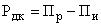 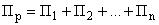 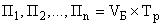 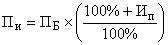 2. Размер денежной компенсации, указанный в пункте 1 настоящей статьи, не может превышать размера фактически внесенной потребителем коммунальных услуг платы за жилое помещение и коммунальные услуги за расчетный месяц, уменьшенной на размер предоставленных потребителю коммунальных услуг субсидий на оплату жилого помещения и коммунальных услуг и мер социальной поддержки и дополнительных мер социальной поддержки по оплате жилого помещения и коммунальных услуг, предусмотренных федеральным законодательством и настоящим Кодексом, в виде денежных выплат и денежных компенсаций.

Статья 114_10. Порядок и условия предоставления дополнительной меры социальной поддержки потребителей коммунальных услуг1. Порядок предоставления дополнительной меры социальной поддержки, предусмотренной настоящей главой, устанавливается Правительством Санкт-Петербурга.
2. Дополнительная мера социальной поддержки, предусмотренная настоящей главой, не предоставляется потребителям коммунальных услуг, не установившим индивидуальные или общие (квартирные) приборы учета холодной воды, горячей воды и (или) электрической энергии при наличии технической возможности установки указанных приборов учета.
3. Дополнительная мера социальной поддержки, предусмотренная настоящей главой, предоставляется потребителю коммунальных услуг на одно жилое помещение, в котором он имеет место жительства.
4. Дополнительная мера социальной поддержки, предусмотренная настоящей главой, предоставляется не более чем за один год, предшествующий месяцу обращения за ее предоставлением.
5. Дополнительная мера социальной поддержки, предусмотренная настоящей главой, предоставляется при отсутствии у потребителей коммунальных услуг задолженности по оплате коммунальных услуг или при заключении и (или) выполнении потребителем коммунальных услуг соглашения по ее погашению за месяцы, за которые предоставляется дополнительная мера социальной поддержки, предусмотренная настоящей главой.

Глава 32_4. Социальная поддержка в сфере улучшения жилищных условий гражданСтатья 114_11. Социальные выплаты на строительство или приобретение жильяГраждане, состоящие на учете в качестве нуждающихся в жилых помещениях либо на учете нуждающихся в содействии Санкт-Петербурга в улучшении жилищных условий, имеют право на предоставление за счет средств бюджета Санкт-Петербурга социальных выплат на строительство или приобретение жилья в случаях, порядке и на условиях, которые установлены законами Санкт-Петербурга.
(Глава дополнительно включена с 27 ноября 2017 года Законом Санкт-Петербурга от 15 ноября 2017 года N 693-119)

Глава 33. Меры социальной поддержки по оплате жилого помещения и коммунальных услуг (исключена)(Исключена с 9 января 2015 года - Закон Санкт-Петербурга от 26 декабря 2014 года N 713-133, распространяется на правоотношения, возникшие с 1 января 2015 года.Глава 33_1. Дополнительная мера социальной поддержки семейных пар в связи с юбилеем супружеской жизни (50-летием, 60-летием, 70-летием супружеской жизни) (статьи 117_1 - 117_3)(Глава дополнительно включена с 9 января 2013 года Законом Санкт-Петербурга от 28 декабря 2012 года N 737-124, распространяется на правоотношения, возникшие с 1 января 2013 года)
Для целей настоящей главы используются следующие понятия:

юбилей супружеской жизни - юбилейная дата со дня государственной регистрации заключения брака в органах записи актов гражданского состояния;

семейная пара - супруги, заключившие брак в органах записи актов гражданского состояния.

Статья 117_1. Категории граждан, в отношении которых устанавливается дополнительная мера социальной поддержки
В соответствии с настоящей главой дополнительная мера социальной поддержки предоставляется семейным парам, в которых оба супруга являются гражданами, имеющими место жительства в Санкт-Петербурге, отметившим 50-летний, 60-летний или 70-летний юбилей супружеской жизни после 1 января 2012 года.

Статья 117_2. Дополнительная мера социальной поддержки семейных пар в связи с юбилеем супружеской жизни
Семейным парам, указанным в статье 117_1 настоящего Кодекса, предоставляется дополнительная мера социальной поддержки в виде единовременной выплаты в следующих размерах:

в связи с 50-летием супружеской жизни - 50000 рублей на семью;

в связи с 60-летием супружеской жизни - 60000 рублей на семью;

в связи с 70-летием супружеской жизни - 70000 рублей на семью.

Статья 117_3. Порядок предоставления дополнительной меры социальной поддержки
Порядок предоставления дополнительной меры социальной поддержки, предусмотренной настоящей главой, устанавливается Правительством Санкт-Петербурга.

Раздел III_1. Социальная помощь (статьи 117_4 - 117_12)(Раздел дополнительно включен с 9 января 2013 года Законом Санкт-Петербурга от 28 декабря 2012 года N 737-124, распространяется на правоотношения, возникшие с 1 января 2013 года)Глава 33_2. Государственная социальная помощь (статьи 117_4 - 117_6)(В редакции, введенной в действие с 1 января 2016 года Законом Санкт-Петербурга от 11 ноября 2015 года N 669-128.
Для целей настоящей главы используются следующие понятия:

социальное пособие - единовременное или ежемесячное безвозмездное предоставление определенной денежной суммы малоимущим семьям и малоимущим одиноко проживающим гражданам в целях поддержания их уровня жизни;

малоимущая семья - семья, среднедушевой доход которой по не зависящим от членов семьи причинам ниже величины прожиточного минимума, установленного в Санкт-Петербурге для соответствующих социально-демографических групп населения;

неработающие трудоспособные члены семьи - граждане, не занятые трудовой, предпринимательской и (или) иной приносящей доход деятельностью, не являющиеся получателями пенсии;

величина прожиточного минимума на дату обращения - величина прожиточного минимума для соответствующих социально-демографических групп населения в Санкт-Петербурге за последний квартал, за который определена указанная величина прожиточного минимума.

Статья 117_4. Категории граждан, которым предоставляется государственная социальная помощь1. Государственная социальная помощь предоставляется малоимущим семьям и малоимущим одиноко проживающим гражданам, имеющим место жительства или пребывания на территории Санкт-Петербурга, в виде социального пособия.
2. Государственная социальная помощь на основании социального контракта предоставляется малоимущим семьям с детьми, имеющим в своем составе неработающих трудоспособных членов семьи, имеющим место жительства или пребывания в Санкт-Петербурге, в виде социального пособия.

Статья 117_5. Размер государственной социальной помощи1. Размер государственной социальной помощи и размер государственной социальной помощи на основании социального контракта в виде социального пособия определяются как разница между суммой величин прожиточных минимумов на дату обращения и общим доходом членов малоимущей семьи или как разница между величиной прожиточного минимума на дату обращения и доходом малоимущего одиноко проживающего гражданина.
2. Совокупный размер государственной социальной помощи и государственной социальной помощи на основании социального контракта, предоставляемых малоимущим семьям в виде социального пособия, не должен превышать величину, равную разнице между суммой величин прожиточных минимумов на дату обращения и общим доходом членов малоимущей семьи.

Статья 117_6. Порядок и условия предоставления государственной социальной помощи1. Государственная социальная помощь предоставляется единовременно или на период три месяца. Случаи, в которых государственная социальная помощь оказывается единовременно, устанавливаются Правительством Санкт-Петербурга.
2. Государственная социальная помощь на основании социального контракта предоставляется на срок от трех месяцев до одного года исходя из содержания программы социальной адаптации. Данный срок может быть продлен по основаниям, установленным Правительством Санкт-Петербурга.
3. Порядок и условия предоставления государственной социальной помощи, государственной социальной помощи на основании социального контракта в виде социального пособия в части, не урегулированной настоящей главой, в том числе форма социального контракта, порядок проведения мониторинга оказания государственной социальной помощи на основании социального контракта, определяются Правительством Санкт-Петербурга.
4. Оказание государственной социальной помощи не влечет за собой прекращения оказания государственной социальной помощи на основании социального контракта и наоборот.
5. Государственная социальная помощь и государственная социальная помощь на основании социального контракта, предусмотренные в настоящей главе, предоставляются в пределах средств, предусмотренных на эти цели законом Санкт-Петербурга о бюджете Санкт-Петербурга на очередной финансовый год и на плановый период.

Глава 33_3. Экстренная социальная помощь (статьи 117_7 - 117_9)Для целей настоящей главы используются следующие понятия:

кризисная жизненная ситуация - ситуация, возникшая в результате происшествий и обстоятельств, угрожающих жизни или здоровью граждан и требующих немедленного оказания помощи, не связанных с чрезвычайными ситуациями природного и техногенного характера или террористическим актом;

социальное пособие - единовременное безвозмездное предоставление определенной денежной суммы гражданам в целях преодоления кризисной жизненной ситуации;

денежная компенсация - возмещение гражданам расходов, произведенных для преодоления кризисной жизненной ситуации;

экстренная социальная помощь - вид социальной помощи, предоставляемой за счет средств бюджета Санкт-Петербурга гражданам, оказавшимся в кризисной жизненной ситуации в целях ее преодоления.

Статья 117_7. Категории лиц, которым предоставляется экстренная социальная помощь
Экстренная социальная помощь предоставляется гражданам, имеющим место жительства в Санкт-Петербурге, находящимся в кризисной жизненной ситуации, которую они не могут преодолеть самостоятельно, в случае:

потери кормильца;

необходимости использования дорогостоящих видов медицинских услуг по жизненным показаниям;

необходимости применения дорогостоящих лекарственных препаратов;

утраты всего или значительной части имущества в результате возникновения пожара;

утраты всего или части имущества в результате аварий тепло-, газо-, водо-, электроснабжения.

Статья 117_8. Виды экстренной социальной помощи
Экстренная социальная помощь предоставляется в виде:

социального пособия;

денежной компенсации.

Статья 117_9. Размер, порядок и условия предоставления экстренной социальной помощи
Размер экстренной социальной помощи устанавливается с учетом конкретной кризисной жизненной ситуации в соответствии с порядком, определяемым Правительством Санкт-Петербурга.

Порядок и условия предоставления экстренной социальной помощи определяются Правительством Санкт-Петербурга.

Экстренная социальная помощь, предусмотренная настоящей главой, предоставляется в пределах средств, предусмотренных на эти цели законом Санкт-Петербурга о бюджете Санкт-Петербурга на очередной финансовый год и на плановый период.

Глава 33_4. Социальная помощь гражданам, пострадавшим в результате чрезвычайных ситуаций или террористических актов (статьи 117_10 - 117_12)
Для целей настоящей главы используется следующее понятие:

единовременная денежная выплата - вид социальной помощи, которая предоставляется за счет средств бюджета Санкт-Петербурга гражданам, пострадавшим в результате чрезвычайной ситуации или террористического акта, или членам их семей.

Статья 117_10. Категории граждан, которым предоставляется социальная помощь
В соответствии с настоящей главой социальная помощь предоставляется гражданам, имеющим место жительства в Санкт-Петербурге, пострадавшим в результате чрезвычайных ситуаций или террористических актов.

В случае гибели граждан, указанных в абзаце первом настоящей статьи, социальная помощь предоставляется членам их семей (супруге (супругу), детям, родителям и лицам, находившимся на иждивении).

Статья 117_11. Социальная помощь гражданам, пострадавшим в результате чрезвычайных ситуаций или террористических актов
Гражданам, указанным в статье 117_10 настоящего Кодекса, социальная помощь предоставляется в виде единовременной денежной выплаты.

Гражданам, указанным в абзаце втором статьи 117_10 настоящего Кодекса, единовременная денежная выплата предоставляется в равных долях каждому члену семьи.

Статья 117_12. Размер, порядок и условия предоставления единовременной денежной выплаты
Размер единовременной денежной выплаты, порядок и условия ее предоставления определяются в каждом конкретном случае Правительством Санкт-Петербурга.

Глава 33_5. Материальная помощь в трудной жизненной ситуации (утратила силу)(Дополнительно включена с 1 января 2016 года Законом Санкт-Петербурга от 11 ноября 2015 года N 667-127, действует до 31 декабря 2019 года - пункт 6_1 статьи 120 настоящего Закона) 
Для целей настоящей главы используются следующие понятия:

семья - граждане, являющиеся родителями (единственным родителем) несовершеннолетних детей (несовершеннолетнего ребенка), и их несовершеннолетние дети (несовершеннолетний ребенок), в том числе совместно проживающие с ними пасынки и падчерицы, или граждане, состоящие в браке и не имеющие несовершеннолетних детей;

малообеспеченная семья (одиноко проживающий гражданин) - семья (одиноко проживающий гражданин), среднедушевой доход которой (которого) по не зависящим от них причинам не превышает двукратного размера величины прожиточного минимума на душу населения на дату обращения;

величина прожиточного минимума на душу населения на дату обращения - величина прожиточного минимума в расчете на душу населения, установленная в Санкт-Петербурге за последний квартал, за который определена указанная величина прожиточного минимума;

трудная жизненная ситуация - ситуация, объективно нарушающая жизнедеятельность малообеспеченной семьи (одиноко проживающего гражданина) в связи с одним из следующих обстоятельств:

достижение одним из членов семьи (одиноко проживающим гражданином) возраста 65 лет и старше;

наличие у одного из трудоспособных членов семьи (трудоспособного одиноко проживающего гражданина) статуса безработного в соответствии с законодательством Российской Федерации;

один из членов семьи (одиноко проживающий гражданин) является инвалидом (ребенком-инвалидом);

наличие в составе семьи несовершеннолетнего ребенка (несовершеннолетних детей);

материальная помощь в трудной жизненной ситуации - вид социальной помощи, предоставляемой за счет средств бюджета Санкт-Петербурга в виде денежной компенсации.

Статья 117_13. Категории граждан, имеющих право на материальную помощь в трудной жизненной ситуации
Материальная помощь в трудной жизненной ситуации предоставляется малообеспеченным семьям, в которых все члены семьи имеют место жительства или место пребывания в Санкт-Петербурге, одиноко проживающим гражданам, имеющим место жительства или место пребывания в Санкт-Петербурге, гражданам без определенного места жительства, находящимся в трудной жизненной ситуации, в связи с расходами, произведенными ими для преодоления трудной жизненной ситуации и включенными в перечень, установленный Правительством Санкт-Петербурга.

Статья 117_14. Размер, порядок и условия предоставления материальной помощи в трудной жизненной ситуации
Материальная помощь в трудной жизненной ситуации предоставляется в случае, если расходы, указанные в статье 117_13 настоящего Кодекса, превышают 25% среднемесячного совокупного дохода семьи (одиноко проживающего гражданина), рассчитанного за три месяца, предшествующих месяцу обращения.

Порядок и условия предоставления материальной помощи в трудной жизненной ситуации, порядок расчета размера предоставления материальной помощи в трудной жизненной ситуации, порядок определения совокупного дохода семьи (одиноко проживающего гражданина) в целях предоставления материальной помощи в трудной жизненной ситуации устанавливаются Правительством Санкт-Петербурга.

Общий размер материальной помощи в трудной жизненной ситуации, предоставляемой гражданам в соответствии с настоящей главой в течение одного календарного года, не может превышать сумму двукратной величины прожиточного минимума на душу населения на дату обращения.

Материальная помощь в трудной жизненной ситуации предоставляется в пределах средств, предусмотренных на эти цели законом Санкт-Петербурга о бюджете Санкт-Петербурга на очередной финансовый год и на плановый период.

Раздел IV. Заключительные и переходные положения (статьи 118 - 120)Глава 34. Заключительные и переходные положения (статьи 118 - 120)Статья 118. О признании утратившими силу отдельных законов Санкт-Петербурга со вступлением в силу настоящего Кодекса____________________________________________________________________
Статья 118 вступает в силу с 1 января 2019 года, за исключением пунктов 1, 2, 4, 6, 8, 10, 12, 18, 21, 23, 24, 30, 33, 36, 43, 44, 47, 50, 52, 53, 54, 60, 61, 67, 71, 72, 77, 83, 84, 85, 88, 90, 91, 92, 93, 94 статьи 118 настоящего Кодекса, вступающих в силу с 1 января 2013 года, пунктов 16, 25, 40, 45, 51, 58, 62, 63, 76, 79 статьи 118 настоящего Кодекса, вступающих в силу с 1 января 2014 года, пункта 29 статьи 118 настоящего Кодекса, вступающего в силу со дня вступления в силу Федерального закона "О донорстве крови и ее компонентов", пунктов 3, 5, 7, 9, 11, 13, 14, 17, 19, 20, 22, 26, 28, 31, 32, 34, 35, 37, 38, 41, 46, 49, 56, 57, 59, 65, 80, 86 статьи 118 настоящего Кодекса, вступающих в силу с 1 января 2015 года, пунктов 15, 27, 39, 42, 66, 73, 78, 89, 95, 96, 97 статьи 118 настоящего Кодекса, вступающих в силу с 1 января 2016 года. - см. статью 120 настоящего Закона.
____________________________________________________________________ 

Со дня вступления в силу настоящего Кодекса признать утратившими силу:
1) Закон Санкт-Петербурга от 14 февраля 2001 года N 142-18 "О компенсациях жителям Санкт-Петербурга, пострадавшим в результате чрезвычайных ситуаций природного и техногенного характера или террористических актов, или членам их семей";
2) Закон Санкт-Петербурга от 5 июня 2002 года N 259-21 "О размере государственной социальной помощи в Санкт-Петербурге";
3) Закон Санкт-Петербурга от 30 апреля 2003 года N 181-20 "О компенсационных выплатах лицам, подвергшимся политическим репрессиям и впоследствии реабилитированным";
4) Закон Санкт-Петербурга от 17 сентября 2003 года N 545-83 "Об оказании жителям Санкт-Петербурга экстренной социальной помощи";
5) Закон Санкт-Петербурга от 1 июля 2004 года N 399-60 "О внесении изменения и дополнения в Закон Санкт-Петербурга "О компенсационных выплатах лицам, подвергшимся политическим репрессиям и впоследствии реабилитированным";
6) Закон Санкт-Петербурга от 17 ноября 2004 года N 587-80 "О социальной поддержке семей, имеющих детей, в Санкт-Петербурге";
7) Закон Санкт-Петербурга от 17 ноября 2004 года N 589-79 "О мерах социальной поддержки отдельных категорий граждан в Санкт-Петербурге";
8) Закон Санкт-Петербурга от 29 декабря 2004 года N 726-3 "О внесении изменения в Закон Санкт-Петербурга "О социальной поддержке семей, имеющих детей, в Санкт-Петербурге";
9) Закон Санкт-Петербурга от 19 января 2005 года N 8-8 "О внесении дополнений в Закон Санкт-Петербурга "О мерах социальной поддержки отдельных категорий граждан в Санкт-Петербурге";
10) Закон Санкт-Петербурга от 2 марта 2005 года N 80-16 "О внесении изменения и дополнений в Закон Санкт-Петербурга "О социальной поддержке семей, имеющих детей, в Санкт-Петербурге";
11) Закон Санкт-Петербурга от 13 апреля 2005 года N 153-21 "О доплате к пенсии отдельным категориям военнослужащих и членам семей военнослужащих в Санкт-Петербурге";
12) Закон Санкт-Петербурга от 11 мая 2005 года N 222-26 "О дополнительных мерах социальной поддержки детей и молодежи в Санкт-Петербурге";
13) Закон Санкт-Петербурга от 18 мая 2005 года N 242-27 "О внесении изменения и дополнений в Закон Санкт-Петербурга "О мерах социальной поддержки отдельных категорий граждан в Санкт-Петербурге";
14) Закон Санкт-Петербурга от 23 июня 2005 года N 358-46 "О внесении изменения в Закон Санкт-Петербурга "О компенсационных выплатах лицам, подвергшимся политическим репрессиям и впоследствии реабилитированным" в редакции Закона Санкт-Петербурга "О внесении изменения в Закон Санкт-Петербурга "О компенсационных выплатах лицам, подвергшимся политическим репрессиям и впоследствии реабилитированным";
15) Закон Санкт-Петербурга от 14 сентября 2005 года N 487-73 "О льготном обеспечении лекарственными средствами и бесплатном зубопротезировании отдельных категорий жителей Санкт-Петербурга";
16) Закон Санкт-Петербурга от 16 ноября 2005 года N 616-87 "О дополнительных мерах социальной поддержки детей-сирот и детей, оставшихся без попечения родителей";
17) Закон Санкт-Петербурга от 7 декабря 2005 года N 668-103 "О внесении изменений в Закон Санкт-Петербурга "О мерах социальной поддержки отдельных категорий граждан в Санкт-Петербурге";
18) Закон Санкт-Петербурга от 14 декабря 2005 года N 689-95 "О внесении изменений в Закон Санкт-Петербурга "О социальной поддержке семей, имеющих детей, в Санкт-Петербурге";
19) Закон Санкт-Петербурга от 14 декабря 2005 года N 710-104 "О внесении дополнений в Закон Санкт-Петербурга "О доплате к пенсии отдельным категориям военнослужащих и членам семей военнослужащих в Санкт-Петербурге";
20) Закон Санкт-Петербурга от 21 декабря 2005 года N 747-2 "О внесении изменения и дополнения в Закон Санкт-Петербурга "О компенсационных выплатах лицам, подвергшимся политическим репрессиям и впоследствии реабилитированным";
21) Закон Санкт-Петербурга от 28 декабря 2005 года N 753-114 "О мерах социальной поддержки медицинских, фармацевтических и социальных работников государственных систем здравоохранения и социального обслуживания населения в Санкт-Петербурге";
22) Закон Санкт-Петербурга от 25 января 2006 года N 34-4 "О внесении изменений в Закон Санкт-Петербурга "О мерах социальной поддержки отдельных категорий граждан в Санкт-Петербурге";
23) Закон Санкт-Петербурга от 15 марта 2006 года N 102-16 "О мерах социальной поддержки проживающих и работающих в сельской местности иных субъектов Российской Федерации работников государственных учреждений, находящихся в ведении исполнительных органов государственной власти Санкт-Петербурга";
24) Закон Санкт-Петербурга от 5 апреля 2006 года N 173-24 "О внесении изменений и дополнений в Закон Санкт-Петербурга "О дополнительных мерах социальной поддержки детей и молодежи в Санкт-Петербурге";
25) Закон Санкт-Петербурга от 19 апреля 2006 года N 200-33 "О внесении изменения и дополнений в Закон Санкт-Петербурга "О дополнительных мерах социальной поддержки детей и молодежи в Санкт-Петербурге" и Закон Санкт-Петербурга "О дополнительных мерах социальной поддержки детей-сирот и детей, оставшихся без попечения родителей";
26) Закон Санкт-Петербурга от 5 июля 2006 года N 376-50 "О доплате к пенсии по случаю потери кормильца в Санкт-Петербурге";
27) Закон Санкт-Петербурга от 5 июля 2006 года N 397-60 "О специальном транспортном обслуживании отдельных категорий граждан в Санкт-Петербурге";
28) Закон Санкт-Петербурга от 11 октября 2006 года N 475-78 "О внесении изменения в Закон Санкт-Петербурга "О мерах социальной поддержки отдельных категорий граждан в Санкт-Петербурге";
29) Закон Санкт-Петербурга от 25 октября 2006 года N 524-85 "О мерах социальной поддержки доноров в Санкт-Петербурге";
30) Закон Санкт-Петербурга от 1 ноября 2006 года N 549-88 "О внесении изменений в Закон Санкт-Петербурга "О социальной поддержке семей, имеющих детей, в Санкт-Петербурге";
31) Закон Санкт-Петербурга от 20 декабря 2006 года N 629-1 "Об обеспечении техническими средствами реабилитации отдельных категорий граждан в Санкт-Петербурге";
32) Закон Санкт-Петербурга от 27 декабря 2006 года N 645-3 "О внесении дополнений в Закон Санкт-Петербурга "О мерах социальной поддержки отдельных категорий граждан в Санкт-Петербурге";
33) Закон Санкт-Петербурга от 17 января 2007 года N 15-7 "Об обеспечении специальным питанием беременных женщин и кормящих матерей в Санкт-Петербурге";
34) Закон Санкт-Петербурга от 7 февраля 2007 года N 58-12 "О внесении изменений в Закон Санкт-Петербурга "О мерах социальной поддержки отдельных категорий граждан в Санкт-Петербурге";
35) Закон Санкт-Петербурга от 28 февраля 2007 года N 90-19 "О дополнительном ежемесячном материальном обеспечении тружеников тыла в Санкт-Петербурге";
36) Закон Санкт-Петербурга от 7 марта 2007 года N 107-24 "О мерах социальной поддержки работников государственных образовательных учреждений, находящихся в ведении исполнительных органов государственной власти Санкт-Петербурга";
37) Закон Санкт-Петербурга от 18 апреля 2007 года N 176-53 "О внесении дополнения в Закон Санкт-Петербурга "О компенсационных выплатах лицам, подвергшимся политическим репрессиям и впоследствии реабилитированным";
38) Закон Санкт-Петербурга от 16 мая 2007 года N 223-54 "О внесении изменений и дополнений в некоторые Законы Санкт-Петербурга";
39) Закон Санкт-Петербурга от 16 мая 2007 года N 225-39 "О внесении изменений и дополнений в Закон Санкт-Петербурга "О льготном обеспечении лекарственными средствами и бесплатном зубопротезировании отдельных категорий жителей Санкт-Петербурга";
40) Закон Санкт-Петербурга от 4 июля 2007 года N 405-76 "О внесении изменений и дополнений в Закон Санкт-Петербурга "О дополнительных мерах социальной поддержки детей-сирот и детей, оставшихся без попечения родителей";
41) Закон Санкт-Петербурга от 19 сентября 2007 года N 445-87 "О дополнительных мерах социальной поддержки инвалидов в Санкт-Петербурге";
42) Закон Санкт-Петербурга от 26 сентября 2007 года N 462-96 "О внесении изменения и дополнений в Закон Санкт-Петербурга "О специальном транспортном обслуживании отдельных категорий граждан в Санкт-Петербурге";
43) Закон Санкт-Петербурга от 26 сентября 2007 года N 464-97 "О внесении изменений и дополнения в Закон Санкт-Петербурга "О социальной поддержке семей, имеющих детей, в Санкт-Петербурге";
44) Закон Санкт-Петербурга от 26 сентября 2007 года N 466-92 "О мерах социальной поддержки многодетных семей в Санкт-Петербурге";
45) Закон Санкт-Петербурга от 26 сентября 2007 года N 470-89 "О размере и порядке выплаты денежных средств на содержание детей, находящихся под опекой или попечительством, и детей, переданных на воспитание в приемные семьи, в Санкт-Петербурге";
46) Закон Санкт-Петербурга от 12 декабря 2007 года N 671-129 "О внесении дополнений и изменения в Закон Санкт-Петербурга "О мерах социальной поддержки отдельных категорий граждан в Санкт-Петербурге";
47) Закон Санкт-Петербурга от 19 декабря 2007 года N 692-134 "О внесении изменения в Закон Санкт-Петербурга "О мерах социальной поддержки работников государственных образовательных учреждений, находящихся в ведении исполнительных органов государственной власти Санкт-Петербурга";
48) пункт исключен с 9 января 2013 года - Закон Санкт-Петербурга от 28 декабря 2012 года N 737-124, распространяется на правоотношения, возникшие с 1 января 2013 года;
49) Закон Санкт-Петербурга от 20 февраля 2008 года N 72-12 "О внесении изменения в Закон Санкт-Петербурга "О мерах социальной поддержки отдельных категорий граждан в Санкт-Петербурге";
50) Закон Санкт-Петербурга от 19 марта 2008 года N 153-28 "О социальной поддержке семей работников бюджетных учреждений в Санкт-Петербурге, имеющих (воспитывающих) двух и более детей";
51) Закон Санкт-Петербурга от 9 апреля 2008 года N 215-35 "О мерах социальной поддержки отдельных категорий граждан по финансированию расходов, связанных с приобретением и заменой газовых плит, газовых водонагревательных колонок, электрических плит, не подлежащих ремонту и установленных в жилых помещениях жилищного фонда в Санкт-Петербурге";
52) Закон Санкт-Петербурга от 4 июня 2008 года N 356-58 "О внесении изменения в Закон Санкт-Петербурга "О мерах социальной поддержки медицинских, фармацевтических и социальных работников государственных систем здравоохранения и социального обслуживания населения в Санкт-Петербурге";
53) Закон Санкт-Петербурга от 18 июня 2008 года N 390-63 "О дополнительной мере социальной поддержки студенческих семей в Санкт-Петербурге";
54) Закон Санкт-Петербурга от 2 июля 2008 года N 472-76 "О внесении дополнения в Закон Санкт-Петербурга "О дополнительных мерах социальной поддержки детей и молодежи в Санкт-Петербурге";
55) Закон Санкт-Петербурга от 2 июля 2008 года N 489-82 "О дополнительных мерах социальной поддержки отдельных категорий граждан по финансированию расходов, связанных с устройством внутренней системы газоснабжения объектов жилищного фонда в Санкт-Петербурге";
56) Закон Санкт-Петербурга от 24 сентября 2008 года N 578-98 "О внесении изменения в Закон Санкт-Петербурга "О дополнительных мерах социальной поддержки инвалидов в Санкт-Петербурге";
57) Закон Санкт-Петербурга от 15 октября 2008 года N 622-115 "О внесении изменения в Закон Санкт-Петербурга "О доплате к пенсии отдельным категориям военнослужащих и членам семей военнослужащих в Санкт-Петербурге";
58) Закон Санкт-Петербурга от 22 октября 2008 года N 657-119 "О внесении изменения в Закон Санкт-Петербурга "О мерах социальной поддержки отдельных категорий граждан по финансированию расходов, связанных с приобретением и заменой газовых плит, газовых водонагревательных колонок, электрических плит, не подлежащих ремонту и установленных в жилых помещениях жилищного фонда в Санкт-Петербурге";
59) Закон Санкт-Петербурга от 22 октября 2008 года N 659-120 "О дополнительных мерах социальной защиты отдельных категорий инвалидов";
60) Закон Санкт-Петербурга от 22 октября 2008 года N 661-121 "О внесении изменения в Закон Санкт-Петербурга "О мерах социальной поддержки многодетных семей в Санкт-Петербурге";
61) Закон Санкт-Петербурга от 29 октября 2008 года N 686-128 "О внесении изменений в Закон Санкт-Петербурга "О социальной поддержке семей, имеющих детей, в Санкт-Петербурге";
62) Закон Санкт-Петербурга от 4 февраля 2009 года N 32-13 "О дополнительных мерах социальной поддержки отдельных категорий граждан в части предоставления на льготной основе питания в образовательных учреждениях Санкт-Петербурга";
63) Закон Санкт-Петербурга от 29 апреля 2009 года N 198-41 "О внесении изменений в Закон Санкт-Петербурга "О размере и порядке выплаты денежных средств на содержание детей, находящихся под опекой (попечительством), и детей, переданных на воспитание в приемные семьи, в Санкт-Петербурге";
64) пункт исключен с 9 января 2015 года - Закон Санкт-Петербурга от 26 декабря 2014 года N 713-133, распространяется на правоотношения, возникшие с 1 января 2015 года;
65) Закон Санкт-Петербурга от 10 июня 2009 года N 281-53 "О внесении изменения в Закон Санкт-Петербурга "О мерах социальной поддержки отдельных категорий граждан в Санкт-Петербурге";
66) Закон Санкт-Петербурга от 1 июля 2009 года N 377-77 "О внесении изменений в Закон Санкт-Петербурга "О специальном транспортном обслуживании отдельных категорий граждан в Санкт-Петербурге";
67) Закон Санкт-Петербурга от 21 октября 2009 года N 495-94 "О внесении изменения в Закон Санкт-Петербурга "О дополнительных мерах социальной поддержки детей и молодежи в Санкт-Петербурге";
68) пункт исключен с 9 января 2015 года - Закон Санкт-Петербурга от 26 декабря 2014 года N 713-133, распространяется на правоотношения, возникшие с 1 января 2015 года;
69) пункт исключен с 1 января 2014 года - Закон Санкт-Петербурга от 27 декабря 2013 года N 763-136;
70) пункт исключен с 9 января 2013 года - Закон Санкт-Петербурга от 28 декабря 2012 года N 737-124, распространяется на правоотношения, возникшие с 1 января 2013 года;
71) Закон Санкт-Петербурга от 28 апреля 2010 года N 252-68 "О внесении изменений в Закон Санкт-Петербурга "О дополнительных мерах социальной поддержки детей и молодежи в Санкт-Петербурге";
72) Закон Санкт-Петербурга от 2 июня 2010 года N 332-84 "О внесении изменений в Закон Санкт-Петербурга "О компенсациях жителям Санкт-Петербурга, пострадавшим в результате чрезвычайных ситуаций природного и техногенного характера или террористических акций, или членам их семей";
73) Закон Санкт-Петербурга от 2 июня 2010 года N 340-87 "О внесении изменения в Закон Санкт-Петербурга "О специальном транспортном обслуживании отдельных категорий граждан в Санкт-Петербурге";
74) пункт исключен с 9 января 2013 года - Закон Санкт-Петербурга от 28 декабря 2012 года N 737-124, распространяется на правоотношения, возникшие с 1 января 2013 года;
75) пункт исключен с 9 января 2015 года - Закон Санкт-Петербурга от 26 декабря 2014 года N 713-133, распространяется на правоотношения, возникшие с 1 января 2015 года;
76) Закон Санкт-Петербурга от 30 июня 2010 года N 419-105 "О внесении изменений в Закон Санкт-Петербурга "О дополнительных мерах социальной поддержки детей-сирот и детей, оставшихся без попечения родителей";
77) Закон Санкт-Петербурга от 29 сентября 2010 года N 510-119 "О внесении изменения в Закон Санкт-Петербурга "О дополнительных мерах социальной поддержки детей и молодежи в Санкт-Петербурге";
78) Закон Санкт-Петербурга от 10 ноября 2010 года N 604-157 "О внесении изменений в отдельные законы Санкт-Петербурга";
79) Закон Санкт-Петербурга от 13 октября 2010 года N 551-137 "О внесении изменений в Закон Санкт-Петербурга "О дополнительных мерах социальной поддержки отдельных категорий граждан в части предоставления на льготной основе питания в образовательных учреждениях Санкт-Петербурга";
(Пункт в редакции, введенной в действие с 9 января 2013 года Законом Санкт-Петербурга от 28 декабря 2012 года N 737-124, распространяется на правоотношения, возникшие с 1 января 2013 года.
80) Закон Санкт-Петербурга от 17 ноября 2010 года N 631-154 "О внесении изменений в Закон Санкт-Петербурга "О мерах социальной поддержки отдельных категорий граждан в Санкт-Петербурге";
81) пункт исключен с 1 января 2017 года - Закон Санкт-Петербурга от 16 декабря 2016 года N 671-116;
82) пункт исключен с 1 января 2017 года - Закон Санкт-Петербурга от 16 декабря 2016 года N 671-116;
83) Закон Санкт-Петербурга от 22 декабря 2010 года N 782-12 "О внесении изменений в Закон Санкт-Петербурга "О мерах социальной поддержки работников государственных образовательных учреждений, находящихся в ведении исполнительных органов государственной власти Санкт-Петербурга";
84) Закон Санкт-Петербурга от 19 января 2011 года N 8-16 "О внесении изменений в Закон Санкт-Петербурга "О социальной поддержке семей, имеющих детей, в Санкт-Петербурге" и в Закон Санкт-Петербурге "О мерах социальной поддержки многодетных семей в Санкт-Петербурге";
85) Закон Санкт-Петербурга от 16 марта 2011 года N 121-35 "О внесении изменений в Закон Санкт-Петербурга "О размере государственной социальной помощи в Санкт-Петербурге";
86) Закон Санкт-Петербурга от 16 марта 2011 года N 123-36 "О внесении изменений в Закон Санкт-Петербурга "О мерах социальной поддержки отдельных категорий граждан в Санкт-Петербурге";
87) пункт исключен с 9 января 2013 года - Закон Санкт-Петербурга от 28 декабря 2012 года N 737-124, распространяется на правоотношения, возникшие с 1 января 2013 года;
88) Закон Санкт-Петербурга от 20 апреля 2011 года N 216-48 "О внесении изменения в Закон Санкт-Петербурга "О дополнительных мерах социальной поддержки детей и молодежи в Санкт-Петербурге";
89) Закон Санкт-Петербурга от 15 июня 2011 года N 412-82 "О внесении изменения в Закон Санкт-Петербурга "О специальном транспортном обслуживании отдельных категорий граждан в Санкт-Петербурге";
90) Закон Санкт-Петербурга от 24 августа 2011 года N 495-99 "О внесении изменения в Закон Санкт-Петербурга "О мерах социальной поддержки многодетных семей в Санкт-Петербурге";
91) Закон Санкт-Петербурга от 7 сентября 2011 года N 527-109 "О внесении изменений в Закон Санкт-Петербурга "О дополнительных мерах социальной поддержки детей и молодежи в Санкт-Петербурге";
92) Закон Санкт-Петербурга от 28 сентября 2011 года N 591-117 "О внесении изменений в Закон Санкт-Петербурга "О социальной поддержке семей, имеющих детей, в Санкт-Петербурге";
93) Закон Санкт-Петербурга от 28 сентября 2011 года N 595-119 "О внесении изменений в Закон Санкт-Петербурга "О мерах социальной поддержки работников государственных образовательных учреждений, находящихся в ведении исполнительных органов государственной власти Санкт-Петербурга";
94) Закон Санкт-Петербурга от 30 ноября 2011 года N 804-149 "О единовременных выплатах семейным парам к юбилеям их супружеской жизни";
(Пункт дополнительно включен с 9 января 2013 года Законом Санкт-Петербурга от 28 декабря 2012 года N 737-124, распространяется на правоотношения, возникшие с 1 января 2013 года)
95) Закон Санкт-Петербурга от 26 сентября 2012 года N 485-82 "О внесении изменений в Закон Санкт-Петербурга "О мерах социальной поддержки отдельных категорий граждан в Санкт-Петербурге";
(Пункт дополнительно включен с 9 января 2015 года Законом Санкт-Петербурга от 26 декабря 2014 года N 713-133, распространяется на правоотношения, возникшие с 1 января 2015 года)
96) Закон Санкт-Петербурга от 25 декабря 2013 года N 777-2 "О внесении изменений в Закон Санкт-Петербурга "О мерах социальной поддержки отдельных категорий граждан в Санкт-Петербурге";
(Пункт дополнительно включен с 9 января 2015 года Законом Санкт-Петербурга от 26 декабря 2014 года N 713-133, распространяется на правоотношения, возникшие с 1 января 2015 года)
97) Закон Санкт-Петербурга от 14 мая 2014 года N 289-55 "О внесении изменений в Закон Санкт-Петербурга "Социальный кодекс Санкт-Петербурга".
(Пункт дополнительно включен с 9 января 2015 года Законом Санкт-Петербурга от 26 декабря 2014 года N 713-133, распространяется на правоотношения, возникшие с 1 января 2015 года)

Статья 119. О внесении изменений в отдельные законы Санкт-Петербурга в связи со вступлением в силу настоящего Кодекса 1. Внести в Закон Санкт-Петербурга от 14 декабря 2004 года N 684-86 "О внесении изменений и дополнений в Закон Санкт-Петербурга "О бюджете Санкт-Петербурга на 2004 год" в связи с необходимостью досрочного осуществления ежемесячной денежной выплаты отдельным категориям граждан в Санкт-Петербурге" изменение, исключив статью 2.
2. Пункт утратил силу с 5 января 2016 года - Закон Санкт-Петербурга от 25 декабря 2015 года N 902-185, распространяется на правоотношения, возникшие с 1 января 2016 года..
3. Пункт утратил силу с 1 сентября 2013 года - Закон Санкт-Петербурга от 17 июля 2013 года N 461-83..
4. Внести в Закон Санкт-Петербурга от 5 марта 2008 года N 133-23 "О разграничении полномочий Законодательного Собрания Санкт-Петербурга и Правительства Санкт-Петербурга в сфере трудовых отношений и социальной защиты населения" следующие изменения:
1) статью 2 изложить в следующей редакции:

"Статья 2. Полномочия Законодательного Собрания Санкт-Петербурга в сфере трудовых отношений и социальной защиты населения

К полномочиям Законодательного Собрания Санкт-Петербурга в сфере трудовых отношений и социальной защиты населения относятся:
1) принятие законов Санкт-Петербурга в сфере трудовых отношений и социальной защиты населения;
2) установление перечня стандартов социальных услуг;
3) контроль за исполнением законов Санкт-Петербурга в сфере трудовых отношений и социальной защиты населения;
4) иные полномочия, предусмотренные федеральным законодательством и законодательством Санкт-Петербурга.";
2) статью 3 изложить в следующей редакции:

"Статья 3. Полномочия Правительства Санкт-Петербурга в сфере трудовых отношений и социальной защиты населения

К полномочиям Правительства Санкт-Петербурга в сфере трудовых отношений и социальной защиты населения относятся:
1) решение вопросов материально-технического и финансового обеспечения деятельности учреждений социального обслуживания;
2) определение порядка и условий предоставления ежегодного дополнительного оплачиваемого отпуска работникам с ненормированным рабочим днем в учреждениях, находящихся в ведении исполнительных органов государственной власти Санкт-Петербурга;
3) установление порядка и условий социального обслуживания граждан в учреждениях социального обслуживания в части, не урегулированной законами Санкт-Петербурга;
4) обеспечение социального обеспечения отдельных категорий граждан в формах, предусмотренных действующим законодательством;
5) решение вопросов участия в урегулировании коллективных трудовых споров;
6) определение порядка предоставления бесплатного социального обслуживания в учреждениях социального обслуживания по основаниям, предусмотренным федеральными законами и законами Санкт-Петербурга;
7) установление перечня и определение порядка предоставления платных социальных услуг в учреждениях социального обслуживания;
8) управление учреждениями социального обслуживания;
9) разработка, утверждение и реализация долгосрочных целевых программ (подпрограмм) Санкт-Петербурга и ведомственных целевых программ Санкт-Петербурга в сфере социального обслуживания;
10) разработка, финансирование, утверждение и реализация планов мероприятий социального обслуживания;
11) определение структуры органов управления системы учреждений социального обслуживания и организация их деятельности;
12) установление порядка координации деятельности социальных служб;
13) создание, управление и обеспечение деятельности учреждений социального обслуживания;
14) утверждение перечня и порядка предоставления гарантированных государством социальных услуг;
15) разработка государственных стандартов социального обслуживания;
16) установление порядка выбора учреждения социального обслуживания и формы социального обслуживания при получении социальных услуг гражданами пожилого возраста и инвалидами;
17) определение порядка и условий бесплатного социального обслуживания на дому, а также на условиях полной или частичной оплаты;
18) определение порядка и условий бесплатного социально-медицинского обслуживания на дому, а также на условиях полной или частичной оплаты;
19) определение порядка и условий бесплатного полустационарного социального обслуживания, а также на условиях полной или частичной оплаты;
20) определение порядка и условий стационарного социального обслуживания;
21) установление порядка осуществления контроля за деятельностью по предоставлению социальных услуг в учреждениях социального обслуживания;
22) осуществление уведомительной регистрации коллективных договоров, соглашений и контроля за их выполнением;
23) установление порядка проведения аттестации руководителей и работников учреждений социального обслуживания;
24) предоставление меры социальной поддержки по обеспечению жильем инвалидов и семей, имеющих детей-инвалидов, нуждающихся в улучшении жилищных условий, вставших на учет до 1 января 2005 года, в соответствии с Федеральным законом "О социальной защите инвалидов в Российской Федерации", определение порядка предоставления указанной меры социальной поддержки, а также предоставление в соответствующие федеральные органы исполнительной власти отчетов о расходовании предоставленных из федерального бюджета на реализацию указанных мер социальной поддержки субвенций в порядке, установленном федеральным законодательством;
25) предоставление меры социальной поддержки по обеспечению жильем категорий граждан, нуждающихся в улучшении жилищных условий, вставших на учет до 1 января 2005 года, указанных в Федеральном законе "О ветеранах", определение порядка предоставления указанной меры социальной поддержки, а также предоставление в соответствующие федеральные органы исполнительной власти отчетов о расходовании предоставленных из федерального бюджета на реализацию указанных мер социальной поддержки субвенций в порядке, установленном федеральным законодательством;
26) назначение и выплата единовременного пособия при передаче ребенка на воспитание в семью в соответствии с Федеральным законом "О государственных пособиях гражданам, имеющим детей", а также представление в соответствующий федеральный орган исполнительной власти списков получателей единовременного пособия при передаче ребенка на воспитание в семью с указанием категорий таких получателей и оснований получения указанного пособия;
27) определение исполнительного органа государственной власти Санкт-Петербурга в сфере социальной защиты населения Санкт-Петербурга, уполномоченного обеспечивать реализацию мер социальной поддержки отдельных категорий граждан в соответствии с постановлениями Правительства Российской Федерации;
28) осуществление мероприятий в области охраны труда, предусмотренных трудовым законодательством;
29) иные полномочия, предусмотренные федеральным законодательством и законодательством Санкт-Петербурга.";
3) статью 4 изложить в следующей редакции:

"Статья 4. Финансовое обеспечение осуществления полномочий органов государственной власти Санкт-Петербурга в сфере трудовых отношений и социальной защиты населения
1. Финансирование расходов, связанных с реализацией органами государственной власти Санкт-Петербурга полномочий, за исключением полномочий, установленных пунктами 24-27 статьи 3 настоящего Закона Санкт-Петербурга, осуществляется за счет средств бюджета Санкт-Петербурга.
2. Финансирование расходов, связанных с реализацией органами государственной власти Санкт-Петербурга полномочий, предусмотренных пунктами 24-27 статьи 3 настоящего Закона Санкт-Петербурга, осуществляется в порядке, установленном федеральным законодательством.".
4_1. В статье 1 Закона Санкт-Петербурга от 20 мая 2009 года N 228-45 "О форме предоставления мер социальной поддержки по оплате жилого помещения и коммунальных услуг в Санкт-Петербурге" слова "с Законом Санкт-Петербурга от 26 сентября 2007 года N 466-92 "О мерах социальной поддержки многодетных семей в Санкт-Петербурге" заменить словами "с Законом Санкт-Петербурга от 9 ноября 2011 года N 728-132 "Социальный кодекс Санкт-Петербурга".
(Пункт дополнительно включен с 9 января 2013 года Законом Санкт-Петербурга от 28 декабря 2012 года N 737-124, распространяется на правоотношения, возникшие с 1 января 2013 года, распространяется на правоотношения, возникшие с 1 января 2013 года)
5. Внести в Закон Санкт-Петербурга от 11 ноября 2009 года N 532-105 "Об основах политики Санкт-Петербурга в области физической культуры и спорта" изменение, исключив статью 7.
6. Внести в Закон Санкт-Петербурга от 21 апреля 2010 года N 225-74 "О внесении изменений в Закон Санкт-Петербурга "Об общем образовании в Санкт-Петербурге" изменение, исключив пункт 1 статьи 1.

Статья 120. Вступление в силу настоящего Кодекса 1. Настоящий Кодекс вступает в силу с 1 января 2012 года, за исключением пункта 2 статьи 1 и статьи 118 настоящего Кодекса.
2. Пункт 2 статьи 1 и статья 118 настоящего Кодекса вступают в силу с 1 января 2019 года, за исключением пунктов 1, 2, 4, 6, 8, 10, 12, 18, 21, 23, 24, 30, 33, 36, 43, 44, 47, 50, 52, 53, 54, 60, 61, 67, 71, 72, 77, 83, 84, 85, 88, 90, 91, 92, 93, 94 статьи 118 настоящего Кодекса, вступающих в силу с 1 января 2013 года, пунктов 16, 25, 40, 45, 51, 58, 62, 63, 76, 79 статьи 118 настоящего Кодекса, вступающих в силу с 1 января 2014 года, пункта 29 статьи 118 настоящего Кодекса, вступающего в силу со дня вступления в силу Федерального закона "О донорстве крови и ее компонентов", пунктов 3, 5, 7, 9, 11, 13, 14, 17, 19, 20, 22, 26, 28, 31, 32, 34, 35, 37, 38, 41, 46, 49, 56, 57, 59, 65, 80, 86 статьи 118 настоящего Кодекса, вступающих в силу с 1 января 2015 года, пунктов 15, 27, 39, 42, 66, 73, 78, 89, 95, 96, 97 статьи 118 настоящего Кодекса, вступающих в силу с 1 января 2016 года.
(Пункт в редакции, введенной в действие с 8 января 2016 года Законом Санкт-Петербурга от 25 декабря 2015 года N 883-176, распространяется на правоотношения, возникшие с 1 января 2016 года; в редакции, введенной в действие с 1 января 2017 года Законом Санкт-Петербурга от 23 декабря 2016 года N 714-122; в редакции, введенной в действие с 1 января 2018 года Законом Санкт-Петербурга от 21 декабря 2017 года N 870-150.
3. До 1 января 2013 года меры социальной поддержки, дополнительные меры социальной поддержки и социальная помощь, которые предусмотрены настоящим Кодексом, предоставляются в соответствии с законами Санкт-Петербурга, указанными в статье 118 настоящего Кодекса. 

До вступления в силу Федерального закона "О донорстве крови и ее компонентов" мера социальной поддержки и дополнительные меры социальной поддержки, предусмотренные главой 12 настоящего Кодекса, предоставляются в соответствии с законом Санкт-Петербурга, указанным в пункте 29 статьи 118 настоящего Кодекса.
4. С 1 января 2013 года до 31 декабря 2013 года меры социальной поддержки и дополнительные меры социальной поддержки, предусмотренные настоящим Кодексом, предоставляются в соответствии с законами Санкт-Петербурга, указанными в статье 118, за исключением мер социальной поддержки, дополнительных мер социальной поддержки и социальной помощи, которые предусмотрены главами 5, 9, 15, 20, 33_1-33_4 настоящего Кодекса и с 1 января 2013 года предоставляются в соответствии с настоящим Кодексом.
(Абзац в редакции, введенной в действие с 1 января 2014 года Законом Санкт-Петербурга от 27 декабря 2013 года N 767-138.

Мера социальной поддержки и дополнительные меры социальной поддержки, предусмотренные главой 12 настоящего Кодекса, предоставляются со дня вступления в силу Федерального закона "О донорстве крови и ее компонентов" в соответствии с настоящим Кодексом.
4_1. С 1 января 2014 года до 31 декабря 2014 года меры социальной поддержки и дополнительные меры социальной поддержки, предусмотренные настоящим Кодексом, предоставляются в соответствии с законами Санкт-Петербурга, указанными в статье 118 настоящего Кодекса, за исключением мер социальной поддержки, дополнительных мер социальной поддержки и социальной помощи, которые указаны в пункте 4 настоящей статьи, а также предусмотрены главами 3, 4, 18, 21 настоящего Кодекса и с 1 января 2014 года предоставляются в соответствии с настоящим Кодексом.
(Пункт дополнительно включен с 1 января 2014 года Законом Санкт-Петербурга от 27 декабря 2013 года N 767-138)
4_2. С 1 января 2015 года до 31 декабря 2015 года меры социальной поддержки и дополнительные меры социальной поддержки, предусмотренные настоящим Кодексом, предоставляются в соответствии с законами Санкт-Петербурга, указанными в статье 118 настоящего Кодекса, за исключением мер социальной поддержки и дополнительных мер социальной поддержки, которые предусмотрены главами 10, 14, 23, 29 настоящего Кодекса и с 1 января 2015 года предоставляются в соответствии с настоящим Кодексом.
(Пункт дополнительно включен с 9 января 2015 года Законом Санкт-Петербурга от 26 декабря 2014 года N 713-133, распространяется на правоотношения, возникшие с 1 января 2015 года)
4_3. С 1 января 2016 года до 31 декабря 2016 года меры социальной поддержки и дополнительные меры социальной поддержки, предусмотренные настоящим Кодексом, предоставляются в соответствии с законами Санкт-Петербурга, указанными в статье 118 настоящего Кодекса, за исключением мер социальной поддержки, дополнительных мер социальной поддержки и социальной помощи, которые указаны в пунктах 4, 4_1 и 4_2 настоящей статьи, а также предусмотрены главами 17 и 19 настоящего Кодекса и с 1 января 2016 года предоставляются в соответствии с настоящим Кодексом.
(Пункт дополнительно включен с 8 января 2016 года Законом Санкт-Петербурга от 25 декабря 2015 года N 883-176, распространяется на правоотношения, возникшие с 1 января 2016 года)
4_4. С 1 января 2017 года до 31 декабря 2018 года дополнительные меры социальной поддержки, предусмотренные в главе 22 настоящего Кодекса, предоставляются в соответствии с законом Санкт-Петербурга, указанным в пункте 55 статьи 118 настоящего Кодекса.
(Пункт дополнительно включен с 1 января 2017 года Законом Санкт-Петербурга от 23 декабря 2016 года N 714-122; в редакции, введенной в действие с 24 декабря 2017 года Законом Санкт-Петербурга от 12 декабря 2017 года N 795-143.
5. Граждане, в отношении которых до 31 декабря 2012 года было принято решение о предоставлении мер социальной поддержки, дополнительных мер социальной поддержки и социальной помощи на основании законов Санкт-Петербурга, указанных в пунктах 2, 6, 21, 23, 33, 36, 44, 50, 53 статьи 118 настоящего Кодекса, с 1 января 2013 года имеют право на указанные меры социальной поддержки, дополнительные меры социальной поддержки и социальную помощь до истечения срока, на который они были назначены, если аналогичные меры социальной поддержки, дополнительные меры социальной поддержки и социальная помощь предусмотрены главами 5, 9, 15, 33_2 настоящего Кодекса.
5_1. Граждане, в отношении которых до 31 декабря 2013 года было принято решение о предоставлении мер социальной поддержки, дополнительных мер социальной поддержки на основании законов Санкт-Петербурга, указанных в пунктах 16, 45, 51, 62 статьи 118 настоящего Кодекса, с 1 января 2014 года имеют право на получение указанных мер социальной поддержки, дополнительных мер социальной поддержки до истечения срока, на который они были назначены, если аналогичные меры социальной поддержки и дополнительные меры социальной поддержки предусмотрены главами 3, 4, 18, 21 настоящего Кодекса.
(Пункт дополнительно включен с 1 января 2014 года Законом Санкт-Петербурга от 27 декабря 2013 года N 767-138)
5_2. Граждане, в отношении которых до 31 декабря 2014 года было принято решение о предоставлении мер социальной поддержки и дополнительных мер социальной поддержки на основании законов Санкт-Петербурга, указанных в пунктах 3, 5, 7, 9, 11, 13, 14, 17, 19, 20, 22, 26, 28, 31, 32, 34, 35, 37, 38, 41, 46, 49, 56, 57, 59, 65, 80, 86 статьи 118 настоящего Кодекса, с 1 января 2015 года имеют право на получение указанных мер социальной поддержки и дополнительных мер социальной поддержки до истечения срока, на который они были назначены, если аналогичные меры социальной поддержки и дополнительные меры социальной поддержки предусмотрены главами 10, 14, 23, 29 настоящего Кодекса.
(Пункт дополнительно включен с 9 января 2015 года Законом Санкт-Петербурга от 26 декабря 2014 года N 713-133, распространяется на правоотношения, возникшие с 1 января 2015 года)
5_3. Граждане, в отношении которых до 31 декабря 2015 года было принято решение о предоставлении дополнительной меры социальной поддержки, предусмотренной в пункте 3 статьи 19 настоящего Кодекса, сохраняют право на получение указанной дополнительной меры социальной поддержки до истечения срока, на который она была назначена.
(Пункт дополнительно включен с 1 января 2016 года Законом Санкт-Петербурга от 11 ноября 2015 года N 669-128)
5_4. Граждане, в отношении которых до 31 декабря 2015 года было принято решение о предоставлении мер социальной поддержки и дополнительных мер социальной поддержки на основании законов Санкт-Петербурга, указанных в пунктах 15, 27, 39, 42, 66, 73, 78, 89, 95, 96, 97 статьи 118 настоящего Кодекса, с 1 января 2016 года имеют право на получение указанных мер социальной поддержки и дополнительных мер социальной поддержки до истечения срока, на который они были назначены, если аналогичные меры социальной поддержки и дополнительные меры социальной поддержки предусмотрены главами 17 и 19 настоящего Кодекса.
(Пункт дополнительно включен с 8 января 2016 года Законом Санкт-Петербурга от 25 декабря 2015 года N 883-176, распространяется на правоотношения, возникшие с 1 января 2016 года)
6. Положения пункта 1 статьи 45 настоящего Кодекса действуют до 31 декабря 2015 года.
6_1. Положения главы 33_5 настоящего Кодекса действуют до 31 декабря 2019 года.
(Пункт в редакции, введенной в действие со 2 июля 2017 года Законом Санкт-Петербурга от 20 июня 2017 года N 389-61.
7. Пункт исключен с 1 января 2014 года - Закон Санкт-Петербурга от 11 декабря 2013 года N 631-113.. 
(Статья в редакции, введенной в действие с 9 января 2013 года Законом Санкт-Петербурга от 28 декабря 2012 года N 737-124, распространяется на правоотношения, возникшие с 1 января 2013 года.

Губернатор Санкт-Петербурга
Г.С.Полтавченко
Санкт-Петербург
22 ноября 2011 года
N 728-132



